СП 66.13330.2011    СВОД ПРАВИЛ ПРОЕКТИРОВАНИЕ И СТРОИТЕЛЬСТВО НАПОРНЫХ СЕТЕЙ ВОДОСНАБЖЕНИЯ И ВОДООТВЕДЕНИЯ С ПРИМЕНЕНИЕМ ВЫСОКОПРОЧНЫХ ТРУБ ИЗ ЧУГУНА С ШАРОВИДНЫМ ГРАФИТОМ Designing, building of pressure head networks of water supply and water removal with application of high-strength pipes from pigiron with spherical graphite        Дата введения 2011-05-20  Предисловие Сведения о своде правил1 ИСПОЛНИТЕЛИ: ООО "Гарант", ОАО "МосводоканалНИИпроект"), МГУП "Мосводоканал", ОАО "Липецкий металлургический завод "Свободный Сокол", ГУП "НИИмосстрой". Изменение N 1 к СП 66.13330.2011 - ОАО "МосводоканалНИИпроект"2 ВНЕСЕН Техническим комитетом по стандартизации ТК 465 "Строительство"3 ПОДГОТОВЛЕН к утверждению Департаментом архитектуры, строительства и градостроительной политики. Изменение N 1 к СП 66.13330.2011 подготовлено к утверждению Департаментом градостроительной деятельности и архитектуры Министерства строительства и жилищно-коммунального хозяйства Российской Федерации (Минстрой России)4 УТВЕРЖДЕН приказом Министерства регионального развития Российской Федерации (Минрегион России) от 28 декабря 2010 г. N 821 и введен в действие с 20 мая 2011 г. В СП 66.13330.2011 "Проектирование и строительство напорных сетей водоснабжения и водоотведения с применением высокопрочных труб из чугуна с шаровидным графитом" внесено и утверждено изменение N 1 приказом Министерства строительства и жилищно-коммунального хозяйства Российской Федерации от 8 апреля 2015 г. N 259/пр и введено в действие - с 30 апреля 2015 г.5 ЗАРЕГИСТРИРОВАН Федеральным агентством по техническому регулированию и метрологии (Росстандарт)6 ВЗАМЕН СП 40-106-2002 и СП 40-109-2006В случае пересмотра (замены) или отмены настоящего свода правил соответствующее уведомление будет опубликовано в установленном порядке. Соответствующая информация, уведомление и тексты размещаются также в информационной системе общего пользования - на официальном сайте разработчика (Минрегион России) в сети ИнтернетПункты, таблицы, приложения, в которые внесены изменения, отмечены в настоящем своде правил звездочкой. Введение* Свод правил разработан в соответствии "Правилами разработки и утверждения сводов правил" (утв. постановлением Правительства РФ от 19 ноября 2008 г. N 858) и в соответствии с требованиями части 3 Федерального закона от 30 декабря 2009 г. N 384 "Технический регламент о безопасности зданий и сооружений".В соответствии с отечественной методикой расчет трубопроводов из высокопрочного чугуна с шаровидным графитом (ВЧШГ) проведен на совместное воздействие внешних нагрузок (грунт, транспорт, вес воды и трубы) и внутреннего гидростатического давления.Расчет трубопроводов произведен по несущей способности труб с введением коэффициента запаса прочности при работе трубы в упругой стадии. Расчетное допустимое напряжение на растяжение в стенках труб равно 300 МПа, при доверительной вероятности 0,997, обеспечивает безаварийную и надежную работу трубопроводов в течение не менее 100 лет.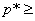 Сводом правил предусматривается проектирование, строительство подземных напорных трубопроводов открытой и бестраншейной прокладки труб из ВЧШГ в слабых и просадочных грунтах, а также надземной прокладки. Трубопроводы из ВЧШГ с рабочим давлением до 1,6 МПа и выше предназначаются для холодного водоснабжения, в том числе питьевого. Трубы из ВЧШГ можно использовать для строительства новых и замены изношенных напорных мелиоративных систем. Трубы являются экологически безопасными.В своде правил рассматривают применение труб из ВЧШГ в зависимости от способа, места прокладки напорных трубопроводов и грунтовых условий, поэтому применение труб дифференцируют по способу прокладки трубопроводов:а) открытая прокладка трубопроводов в траншеях и насыпи;б) надземная прокладка в коллекторах, тоннелях, переходах через реки, в горных условиях;в) способ горизонтально-направленного бурения (ГНБ). Распространяется на подземные напорные трубопроводы сетей водоснабжения и водоотведения, прокладываемые бестраншейным способом.Положения свода правил не распространяются на проектирование, монтаж и эксплуатацию сетей горячего водоснабжения, а также систем производственной канализации.В настоящем своде правил применено изобретение, защищенное Патентом Российской Федерации N 24702056 от 10 января 2013 г. на изобретение "Соединение трубопроводов". Патентообладатель - ООО "Липецкая трубная компания "Свободный Сокол".Трубы из ВЧШГ, рассматриваемые в настоящем своде правил и в изменении к нему, предназначены для строительства напорных сетей водоснабжения и водоотведения на городских застроенных и незастроенных территориях, а также для сельскохозяйственного водоснабжения и мелиоративных систем на рабочее давление 1,6 МПа и выше.СП 66.13330 с изменением N 1 не распространяется на закарстованные и подрабатываемые территории. В изменении N 1 рассматривают подземную прокладку трубопроводов открытой разработки с обратной засыпкой вынутым грунтом.Свод правил разработан ООО "Гарант" (руководитель разработки - канд. техн. наук, ст. науч. сотр. А.Д.Алиференков), при участии: МГУП "Мосводоканал" (генеральный директор, канд. техн. наук С.В.Храменков), ОАО "МосводоканалНИИпроект" (заместитель директора, д-р техн. наук О.Г.Примин), ОАО "Липецкий металлургический завод "Свободный Сокол" (гл. инж. Б.Н.Лизунов, нач. техн. отд. А.В.Минченков), ГУП "НИИмосстрой" (зам. директора, д-р техн. наук В.Ф.Коровяков) и др.Изменение N 1 к своду правил выполнено ОАО "МосводоканалНИИпроект" (руководители разработки: канд. техн. наук А.Д.Алиференков, д-р техн. наук О.Г.Примин, д-р техн. наук Е.И.Пупырев), ООО "Липецкая трубная компания "Свободный Сокол" (инж. И.Н.Ефремов, инж. Б.Н.Лизунов, инж. А.В.Минченков), ОАО "НИИМосстрой" (д-р техн. наук В.Ф.Коровяков)".            1 Область применения 1.1 Настоящий свод правил распространяется на напорные трубопроводы холодного водоснабжения, водоотведения и мелиоративных систем и устанавливает правила проектирования и строительства:трубопроводов открытой прокладки;надземных трубопроводов;трубопроводов, прокладываемых бестраншейным способом горизонтально-направленного бурения (ГНБ).1.2 Свод правил не распространяется на проектирование и строительство горячего водоснабжения, а также систем промышленной канализации.      2* Нормативные ссылки В настоящем своде правил использованы ссылки на следующие нормативные документы:СП 20.13330.2011 "СНиП 2.01.07-85* Нагрузки и воздействия"СП 21.13330.2012 "СНиП 2.01.09-91 Здания и сооружения на подрабатываемых территориях и просадочных грунтах"СП 22.13330.2011 "СНиП 2.02.01-83 Основания зданий и сооружений"СП 24.13330.2011 "СНиП 2.02.03-85 Свайные фундаменты"СП 28.13330.2011 "СНиП 2.03.11-85 Защита строительных конструкций от коррозии" 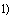 ________________ Текст соответствует оригиналу. Применяется СП 28.13330.2012. - Примечание изготовителя базы данных. 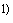 СП 31.13330.2011 "СНиП 2.04.02-84* Водоснабжение. Наружные сети и сооружения" 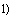 _________________         Текст соответствует оригиналу. Применяется СП 31.13330.2012, здесь и далее по тексту. - Примечание изготовителя базы данных. 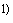 СП 33.13330.2011 "СНиП 2.04.12-86 Расчет на прочность стальных трубопроводов" ________________ Текст соответствует оригиналу. Применяются СНиП 2.04.12-86 и СП 33.13330.2012. - Примечание изготовителя базы данных.СП 34.13330.2011 "СНиП 2.05.02-85 Автомобильные дороги" _________________ Текст соответствует оригиналу. Применяются СНиП 2.05.02-85 и СП 34.13330.2012. - Примечание изготовителя базы данных.СП 35.13330.2011 "СНиП 2.05.03-84 Мосты и трубы"СП 36.13330.2011 "СНиП 2.05.06-85* Магистральные трубопроводы" _______________ Текст соответствует оригиналу. Применяются СНиП 2.05.06-85* и СП 36.13330.2012, здесь и далее по тексту. - Примечание изготовителя базы данных.СНиП 3.01.04-87 Приемка в эксплуатацию законченных строительством объектов. Основные положенияСП 45.13330.2011 "СНиП 3.02.01-87 Земляные сооружения, основания и фундаменты" ________________ Текст соответствует оригиналу. Применяется СП 45.13330.2012, здесь и далее по тексту. - Примечание изготовителя базы данных. СНиП 3.05.04-85 Наружные сети и сооружения водоснабжения и канализацииСП 48.13330.2011 "СНиП 12-01-2004 Организация строительства"СНиП 12-04-2002 Безопасность труда в строительстве. Часть 2. Строительное производствоСП 63.13330.2011 "СНиП 52-01-2003 Бетонные и железобетонные конструкции. Основные положения" _______________ Текст соответствует оригиналу. Применяется СП 63.13330.2012, здесь и далее по тексту. - Примечание изготовителя базы данных.ГОСТ Р ИСО 2531-2008 Трубы, фитинги, арматура и их соединения из чугуна с шаровидным графитом для водо- и газоснабжения. Технические условияГОСТ Р 52748-2007 Дороги автомобильные общего пользования. Нормативные нагрузки, расчетные схемы нагружения и габариты приближенияГОСТ 9.602-2005 Единая система защиты от коррозии и старения. Сооружения подземные. Общие требования к защите от коррозииГОСТ 10692-80 Трубы стальные, чугунные и соединительные части к ним. Приемка, маркировка, упаковка, транспортирование и хранениеГОСТ 12820-80 Фланцы стальные плоские приварные на от 0,1 до 2,5 МПа (от 1 до 25 кгс/см). Конструкция и размеры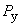 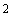 ГОСТ 25100-2011 Грунты. КлассификацияПримечание - При пользовании настоящим сводом правил целесообразно проверить действие ссылочных стандартов и классификаторов в информационной системе общего пользования - на официальном сайте национального органа Российской Федерации по стандартизации в сети Интернет или по ежегодно издаваемому указателю "Национальные стандарты", который опубликован по состоянию на 1 января текущего года, и по соответствующим ежемесячно издаваемым информационным указателям, опубликованным в текущем году. Если ссылочный документ заменен (изменен), то при пользовании настоящим сводом правил следует руководствоваться замененным (измененным) документом. Если ссылочный документ отменен без замены, то положение, в котором дана ссылка на него, применяется в части, не затрагивающей эту ссылку.      3 Термины и определения В настоящем своде правил применены термины и определения в соответствии с ГОСТ Р ИСО 2531.      4 Общие требования 4.1 В соответствии с требованиями СП 31.13330 расчет подземных и надземных трубопроводов следует производить на совместное воздействие внешних нагрузок и внутреннего давления.4.2 Расчет подземных трубопроводов необходимо производить на прочность, жесткость и устойчивость труб с раструбными соединениями диаметрами 80-1000 мм для различных условий строительства и эксплуатации.4.3 Расчет на прочность надземных трубопроводов диаметрами 80-500 мм с соединениями "RJ" проводится на одновременное воздействие внешних нагрузок, внутреннего давления и осевых нагрузок от внутреннего давления.4.4 Расчет на прочность подземных трубопроводов диаметрами 80-300 мм, прокладываемых бестраншейным способом горизонтально-направленного бурения (ГНБ), проводится на комбинированные нагрузки (внешние от грунта, транспорта и внутреннее давление воды) и осевые нагрузки от протягивания трубопровода в горизонтальную скважину.4.5 Расчет подземных и надземных трубопроводов основан на способе сравнения несущей способности труб с действующими расчетными нагрузками, с введением коэффициентов запаса прочности.4.6 Расчетное напряжение на растяжение принято равным 300 МПа, временная прочность при растяжении равна 420 МПа. Расчет производится при работе материала трубы только в упругой стадии (300 МПа). Суммарное напряжение в опасном сечении трубы (лоток) при любых сочетаниях внешних нагрузок и внутреннего давления не должно превышать 300 МПа, доверительная вероятность 0,997 при статических и малоцикловых нагрузках при 300 МПа.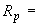 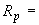 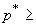 4.7 Расчет высокопрочных чугунных напорных трубопроводов производится по принятой в отечественной практике методике расчета как защемленного с двух концов прямолинейного участка трубопровода.4.8 Выполнение всех приведенных выше указаний и положений позволит обеспечить безаварийную работу трубопроводов из ВЧШГ в течение 100 лет.      5 Проектирование и строительство подземных трубопроводов открытой прокладки сетей водоснабжения и водоотведения с использованием труб из высокопрочного чугуна с шаровидным графитом диаметрами 80-1000 мм       5.1 Определение нагрузок, действующих на подземный трубопровод 5.1.1 В качестве постоянных и временных нагрузок, действующих на подземный трубопровод, следует принимать:внутреннее давление транспортируемой воды;давление грунтовой засыпки;давление подвижных транспортных средств, передающееся на трубопровод через грунт;собственную массу трубопровода;давление при образовании вакуума и овализации труб;массу транспортируемой воды;внешнее гидростатическое давление грунтовых вод.5.1.2 Внутреннее давление воды в трубопроводе устанавливается на основании гидравлического расчета в соответствии с требованиями СП 31.13330.5.1.3 Расчетное внутреннее давление надлежит принимать равным наибольшему возможному по условиям будущей эксплуатации давлению в водопроводе на различных участках по длине (при наиболее невыгодном режиме работы) без учета повышения давления при гидравлическом ударе или с повышением давления при гидравлическом ударе с учетом действия противоударной арматуры, если это действие в сочетании с другими нагрузками окажет на трубопровод худшее воздействие.5.1.4 При расчете водопроводов на повышение давления при гидравлическом ударе (определенное с учетом противоударной арматуры или образования вакуума) внешнюю нагрузку следует принимать не более нагрузки от транспорта А-14 или гусеничной нагрузки НГ-60.5.1.5 При определении величины вакуума рекомендуется учитывать действие предусматриваемых на водопроводе противовакуумных устройств, предотвращающих превышение давления воды, необходимого для функционирования предохранительной и регулирующей арматуры, и возможного превышения давления воды из-за недопустимой неточности срабатывания предохранительной и регулирующей арматуры.5.1.6 За внутреннее давление воды при гидравлическом ударе принимается максимальное внутреннее давление, возникающее при нестационарном режиме движения воды.5.1.7 Давление воды при гидравлическом ударе определяется с учетом максимального использования устройств, защищающих трубопровод от удара.      5.2 Гидравлический расчет трубопроводов Гидравлический расчет напорных трубопроводов из высокопрочных чугунных труб следует проводить с учетом требований СП 31.13330 и настоящего подраздела СП.5.2.1 Величина напора , необходимая для транспортирования воды (сточных вод), определяется по формуле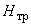 ,                                                       (5.1) 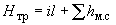 где - удельные потери напора по длине при температуре воды , °С (потери напора на единицу длины трубопровода), м/м;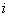 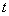          - потери напора в стыковых соединениях и в местных сопротивлениях, м (следует определять с учетом данных по местным сопротивлениям чугунных соединительных частей из высокопрочного чугуна с шаровидным графитом конкретного завода-изготовителя). 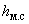 Примечание - Допускается принимать равной 10-20% потерь по длине .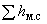 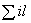 5.2.2 Потери напора на единицу длины трубопровода без учета гидравлического сопротивления соединений следует определять по формуле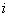 ,                                                           (5.2)* 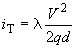 где - коэффициент гидравлического сопротивления;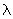 - средняя по сечению скорость движения воды (сточной воды), м/с; 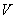 * - ускорение силы тяжести, м/с; 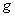 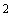 - расчетный диаметр труб, м. 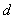 ________________ * Формула и экспликация к ней соответствуют оригиналу. - Примечание изготовителя базы данных. Для труб без внутреннего покрытия                                                 (5.3) 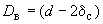 и для труб с внутренним покрытием толщиной 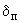 ,                                        (5.4) 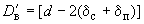 где , и - соответственно наружный диаметр, толщина стенки трубы и толщина внутреннего покрытия, мм.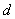 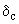 5.2.3 Коэффициент гидравлического сопротивления следует определять по формуле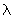 ;                                (5.5) 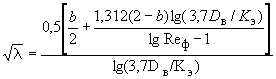  ,                                                        (5.6) 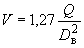 где - расход воды (стоков), м/с;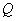 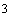          - число подобия режимов течения воды (сточных вод)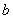                                                        (5.7) 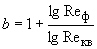 (при 2 следует принимать 2); 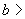 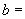 - коэффициент гидравлической абсолютной шероховатости, мм (таблица 5.1).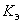 Таблица 5.1 - Значения коэффициента для труб из ВЧШГ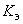 - число Рейнольдса фактическое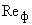 ;                                                       (5.8) 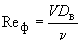  ,                                                  (5.9) 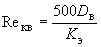 где - коэффициент кинематической вязкости, м/с, воды (таблица 5.2) и сточных вод (таблица 5.3). 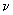 Таблица 5.2 - Значения коэффициента кинематической вязкости чистой водыТаблица 5.3 - Значение коэффициента кинематической вязкости сточных вод5.2.4 Приближенные значения удельных потерь напора на единицу длины трубопровода из высокопрочных труб из чугуна с шаровидным графитом могут быть приняты с учетом качества их внутренней поверхности по номограммам (рисунки 5.1-5.4).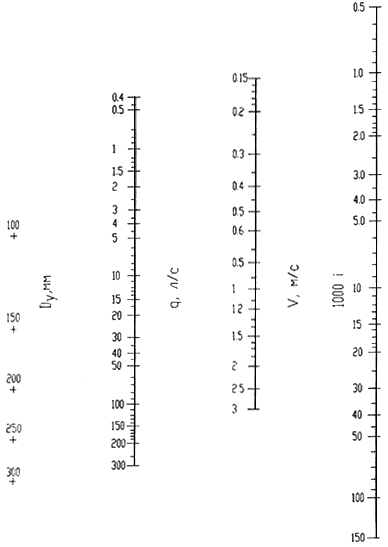 Рисунок 5.1 - Номограмма для приближенных гидравлических расчетов напорных трубопроводов диаметрами 100-300 мм из высокопрочных труб из чугуна с шаровидным графитом класса К-9 с внутренним цементно-песчаным покрытием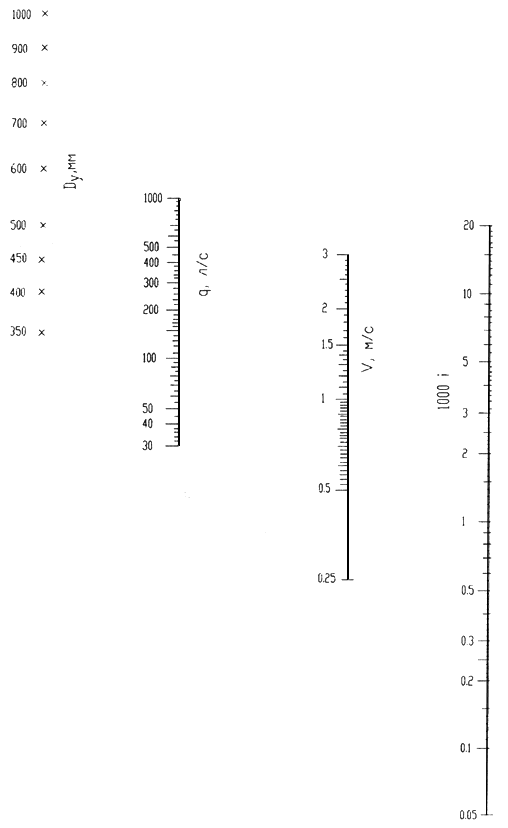 Рисунок 5.2 - Номограмма для приближенных гидравлических расчетов напорных трубопроводов диаметрами 350-1000 мм из высокопрочных труб из чугуна с шаровидным графитом класса К-9 с внутренним цементно-песчаным покрытием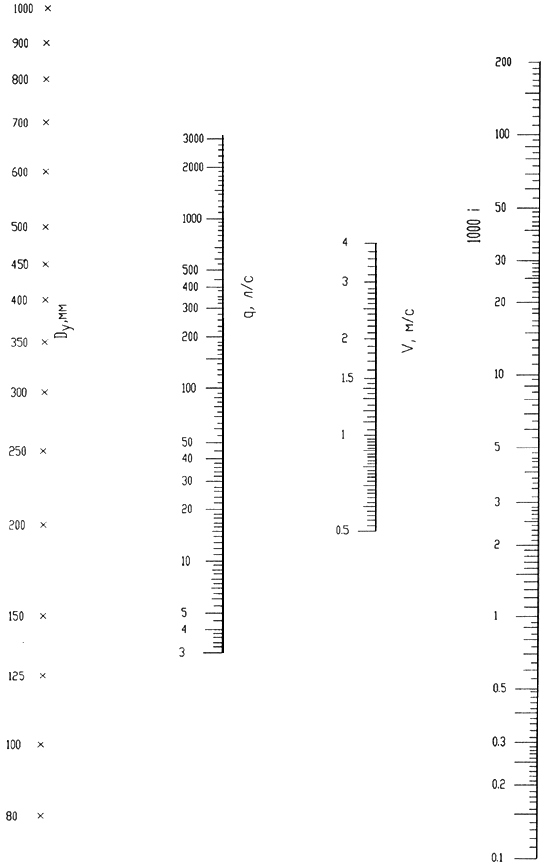 Рисунок 5.3 - Номограмма для приближенных гидравлических расчетов напорных трубопроводов из высокопрочных труб из чугуна с шаровидным графитом класса К-9 без покрытия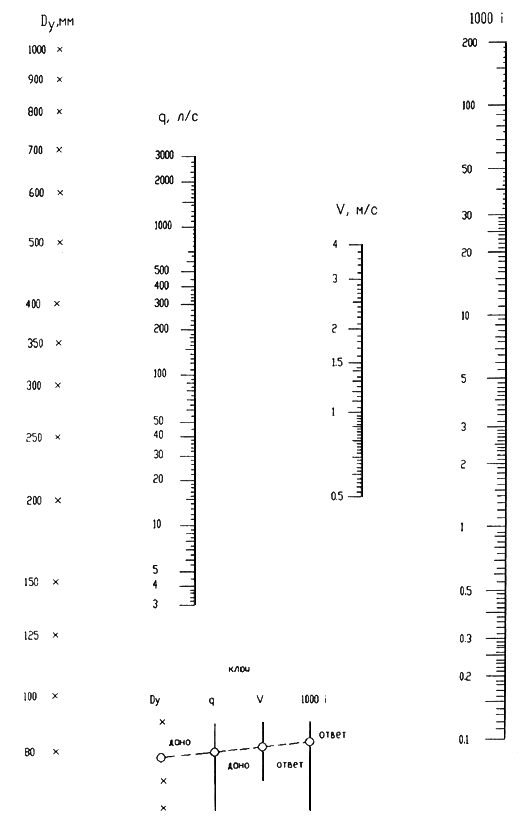 - диаметр условного прохода; - расчетный расход воды; - средняя скорость движения воды (сточной воды); - гидравлический уклон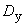 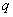 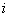 Рисунок 5.4 - Номограмма для приближенных гидравлических расчетов напорных трубопроводов из высокопрочных труб из чугуна с шаровидным графитом класса К-9 с полимерным покрытием       5.3 Внешние постоянные и временные нагрузки 5.3.1 Равнодействующая расчетной вертикальной нагрузки от давления грунта засыпки при укладке трубопроводов определяется по формулам:укладка в траншее ,                (5.10) 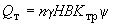 укладка в насыпи  .              (5.11) 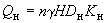 За расчетное принимается меньшее значение .Если в формуле (5.10) произведение окажется больше, чем произведение в формуле (5.11), определенные для одних и тех же грунтов основания и способов опирания трубопровода, то и при укладке труб в траншее вместо формулы (5.10) следует пользоваться формулой (5.11).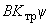 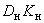 Коэффициенты перегрузок для внешних постоянных и временных нагрузок принимаются по таблице 5.4.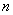 Таблица 5.4 - Коэффициент перегрузокСхемы укладки подземного трубопровода указаны на рисунке 5.5.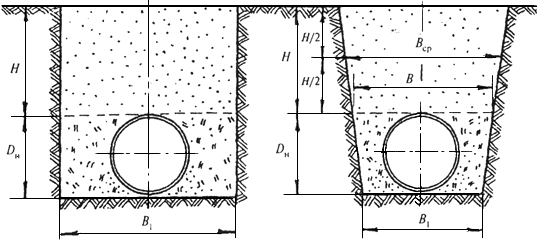 Рисунок 5.5 - Схемы укладки подземного трубопровода5.3.2 Грунты засыпки условно подразделяются на шесть категорий. Нормативные значения удельного веса и модуля деформации грунтов засыпки приведены в таблице 5.5.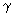 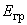 Таблица 5.5 - Нормативные значения удельного веса и модуля деформации грунтов5.3.3 Ширина траншеи определяется проектом и зависит от размеров рабочих органов землеройной техники.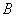 В соответствии с СП 45.13330 наименьшая ширина траншеи по дну должна составлять +600 мм.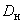 5.3.4 Ширина траншеи на уровне верха трубы (см. рисунок 5.5):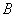 1) для траншей с вертикальными стенками ;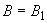 2) для траншей с наклонными стенками , где - коэффициент откоса.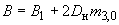 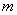 5.3.5 Коэффициент , учитывающий действие сил трения между засыпкой и стенками трубы, в зависимости от категории грунтов и отношения принимается по таблице 5.6.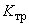 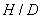 Таблица 5.6 - Значения коэффициента _______________ * Соответствует оригиналу. - Примечание изготовителя базы данных. 5.3.6 Коэффициент , учитывающий разгрузку трубы от бокового давления грунта засыпки, определяется по формуле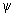 ,                                                 (5.12) 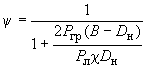 где - параметр, характеризующий жесткость трубопровода, состоящего из отдельных раструбных труб, определяемый по формуле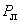 ,                                                   (5.13) 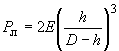 здесь - модуль упругости Юнга, для ВЧШГ - 1,7·10 МПа;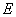 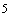          - коэффициент выступания трубы; при опирании на плоское грунтовое основание 0,98; при опирании трубы на спрофилированное основание с углом охвата трубы основанием, равным 60°, 90° или 120°, принимается соответственно равным 0,93, 0,95 и 0,75;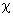 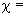 - жесткость грунта.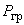 Ширина траншеи на глубине от поверхности для траншей: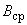 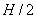 1) с вертикальными стенками ;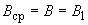 2) с наклонными стенками .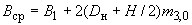 5.3.7 Значения модуля деформации грунта засыпки при отсутствии данных инженерно-геологических исследований следует принимать по таблице 5.5.Величины грунтовых нагрузок, действующих на подземный трубопровод, зависят от уплотнения грунта между стенками трубы и траншеи. Для достижения нормальной степени уплотнения трамбование грунта засыпки выполняется послойно толщиной слоя не более 20 см. Для достижения повышенной степени уплотнения грунта засыпки толщина трамбуемых слоев засыпки назначается из условия обеспечения объемного веса скелета грунта засыпки не менее, кН/м: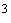 1,5 - при засыпке песчаными грунтами и супесями;1,6 - при засыпке суглинками и глинами.5.3.8 Коэффициент выступания , т.е. часть вертикального наружного диаметра в долях единицы, находящаяся выше плоскости основания траншеи, определяется по формуле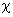 ,                                                  (5.14) 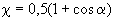 где - угол охвата трубы. 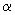 Угол охвата трубы основанием может составлять при укладке: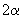 1) на плоское основание с подбивкой пазух - 30°;2) на профилированное основание - 60°; 90°; 120°.Расчетная схема нагружения трубы от действия грунтовых нагрузок приведена в таблице 5.7. 5.3.9 Коэффициент концентрации давления грунта засыпки при укладке труб на ненарушенный грунт в насыпи определяется по формуле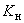 ,                                                (5.15) 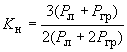 где - жесткость трубопровода по М.Леви, МПа; - жесткость грунта засыпки, МПа; ;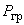 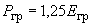 - модуль упругости грунта засыпки, МПа. Таблица 5.7 - Значения коэффициентов и для различных нагрузок, действующих на трубопровод круглого сечения, опертый на нижнюю образующую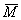 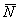 5.3.10 Равнодействующая расчетной горизонтальной нагрузки от бокового давления грунта определяется по формулам:- укладка в траншее;                          (5.16) 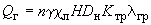  - укладка в насыпи.                           (5.17) 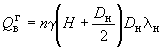 За расчетную принимается формула траншеи или насыпи в зависимости от того, которая из формул являлась расчетной при определении .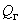 5.3.11 Коэффициенты бокового давления и следует принимать по таблице 5.8.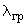 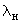 Таблица 5.8 - Коэффициенты бокового давления грунта5.3.12 Нормативные временные нагрузки от подвижных транспортных средств для трубопроводов закрытых водопроводных систем рекомендуется принимать по схеме А-14 или НГ-60 общим весом 588 кН (60 тс) в соответствии с ГОСТ Р 52748 и СП 35.13330.В расчетах при соответствующем обосновании исходя из конкретных условий эксплуатации трубопровода допускается использовать нагрузки по схеме НК-80.Равномерно распределенное давление , кН/м, от наземного транспорта, передаваемое на трубопровод через грунт, принимается в зависимости от диаметров труб и глубины заложения трубопровода для схем НГ-60, А-14 соответственно по таблицам 5.10, 5.11.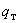 Примечание - Для расчета труб при других значениях транспортных нагрузок величину целесообразно определять с помощью формулы Буссинеска [1, с.60-63]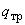 ,                                               (5.18) 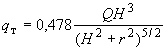 где - сосредоточенная сила;         - глубина рассматриваемой точки от поверхности;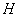          - горизонтальная проекция между точкой приложения силы и точкой, в которой определяется напряжение . 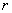 5.3.13 Равнодействующую нормативной вертикальной нагрузки на трубопровод от транспорта рекомендуется определять по формуле,                                                    (5.19) 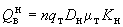 где - коэффициент концентрации давления грунта засыпки, определяемый по формуле (5.15);- динамический коэффициент подвижной нагрузки, зависит от глубины заложения трубопровода (таблица 5.9).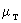 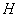 Таблица 5.9 - Значения динамического коэффициента подвижной нагрузки5.3.14 Нормативные временные нагрузки от подвижных транспортных средств следует также принимать:для трубопроводов различного назначения всех диаметров, прокладываемых под автомобильными дорогами, - нагрузку от колонн автомобилей или от колесного транспорта НК-80 в зависимости от того, какая из этих нагрузок оказывает большее силовое воздействие на трубопровод;для подземных трубопроводов, прокладываемых в местах, где возможно нерегулярное движение автомобильного транспорта, - нагрузку от единичных автомобилей А-14 или от гусеничного транспорта НГ-60 в зависимости от того, какая из этих нагрузок вызывает большее воздействие на трубопровод;для трубопроводов, прокладываемых в местах, где движение автомобильного транспорта невозможно, - равномерно распределенную нагрузку с интенсивностью 4 кН/м.Величину нормативной временной нагрузки от подвижных транспортных средств допускается увеличивать или уменьшать при соответствующем обосновании исходя из конкретных условий рассматриваемого трубопровода.5.3.15 Приведенную глубину заложения трубопровода рекомендуется определять по формуле,                                    (5.20) 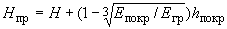 где - глубина заложения трубопровода, считая до верха покрытия, м;- толщина слоя покрытия (дорожной одежды), м; 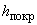 - общий модуль упругости (деформации) покрытия, МПа, зависит от его конструкции и свойств материала покрытия.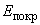 Для покрытий, состоящих из нескольких разнородных слоев, характеризуемых собственными модулями упругости (деформации) , общий модуль упругости (деформации) покрытия определяется по формуле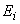 ,                                                (5.21)* 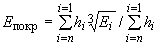 ________________ * Формула соответствует оригиналу. - Примечание изготовителя базы данных. где - толщина слоев покрытия в количестве от 1 до ; 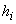 - модули упругости (деформации) соответствующих -x от 1 до слоев покрытия;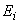 - число слоев в покрытии.Таблица 5.10 - Равномерно распределенное давление от гусеничной нагрузки НГ-60 при наружном диаметре трубопровода 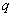 Таблица 5.11 - Равномерно распределенное давление от транспортной нагрузки А-14 при наружном диаметре трубопровода 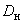 5.3.16 Равнодействующая расчетной горизонтальной нагрузки от давления наземного транспорта определяется по формуле.                                                    (5.22) 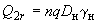 5.3.17 Равнодействующая расчетной вертикальной нагрузки от собственного веса трубы определяется по формуле.                                             (5.23) 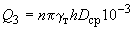 5.3.18 Равнодействующая расчетной вертикальной нагрузки от веса наполнителя (воды) определяется по формуле,                                        (5.24) 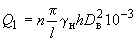 где 9,8 кН/м - удельный вес пресной воды; 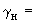 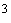 .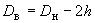 5.3.19 Величину возможного вакуума на расчетном участке трубопровода при отсутствии конкретных данных рекомендуется принимать 0,1 МПа.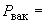 5.3.20 Внешнее гидростатическое давление грунтовых вод на трубопровод, МПа, определяется по формуле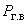 ,                                                    (5.25) 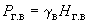 где - плотность воды с учетом растворенных в ней солей, Н/м; 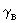 - высота столба грунтовой воды над верхом трубопровода, м.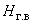       5.4 Расчет изгибающих моментов от воздействия внешних нагрузок 5.4.1 Максимальный изгибающий момент от действия грунтовой и транспортной нагрузок в лотке трубы определяется по формуле.                                             (5.26) 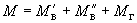 5.4.2 Расчетные изгибающие моменты при опирании трубы на грунтовое основание определяются как алгебраическая сумма моментов от внешней вертикальной нагрузки и опорных моментов.5.4.3 Опорные моменты при опирании трубы на грунтовое плоское основание и профилированное основание определяются с помощью расчетных коэффициентов, приведенных в таблице 5.12 для плотных и слабых грунтов, см. [1], [4].Таблица 5.12 - Значения коэффициентов и для опорных реакций трубопровода на грунтовом основании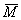 5.4.4 Расчетный опорный момент от действия внешней вертикальной нагрузки при укладке трубы на плотное грунтовое основание определяется с использованием коэффициентов, приведенных в таблице 5.12, по схеме а.5.4.5 При укладке трубы на слабые грунты расчетный опорный момент определяется также с использованием коэффициентов, приведенных в таблице 5.12, по схеме б.5.4.6 Расчетный изгибающий момент от действия грунтовой и транспортной нагрузок при укладке на плоское основание, кН·м, равен.                                       (5.27) 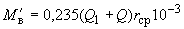 5.4.7 При укладке на профилированное основание с углом охвата трубы основанием изгибающий момент равен: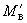                      (5.28) 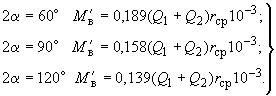 5.4.8 Расчетный изгибающий момент от действия веса воды и собственного веса трубопровода при укладке на плоское основание, кН·м, равен.                                    (5.29) 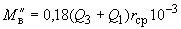 5.4.9 При укладке на профилированное основание:                  (5.30) 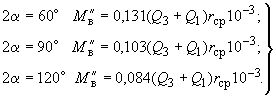 5.4.10 Расчетный изгибающий момент от действия горизонтальных нагрузок, кН·м, определяется по формуле.                               (5.31) 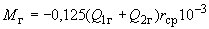 5.4.11 Внешние приведенные нагрузки, эквивалентные действующим изгибающим моментам, определяются по формуле.                                                    (5.32) 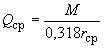       5.5 Расчет на прочность при действии на трубопровод внешних нагрузок 5.5.1 Расчет производится на следующие сочетания основных нагрузок:1) при действии на трубопровод давления грунта засыпки, передвижных транспортных средств, собственного веса трубы, внешнего гидростатического давления, веса транспортируемой воды;2) при действии грунта засыпки, атмосферного давления при образовании в трубопроводе вакуума, собственного веса трубопровода, веса воды.5.5.2 Условие прочности соблюдается, если.                                                     (5.33) 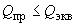 5.5.3 Несущая способность засыпанного трубопровода при внешнем нагружении зависит от поддерживающего действия (отпора) грунта засыпки, влияние которого в расчетах учитывается коэффициентом .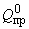 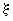 5.5.4 Коэффициент определяется по формулам:при первом варианте сочетания нагрузок;                                          (5.34) 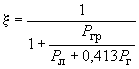 при втором варианте сочетания нагрузок,                                          (5.35) 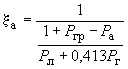 где - атмосферное давление при образовании в трубопроводе вакуума, принимаемое равным 0,1 МПа.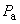 5.5.5 Предельная раздавливающая внешняя нагрузка , действующая на подземный трубопровод, определяется исходя из условий, что при эквивалентном двухлинейном нагружении приведенными силами изгибающий момент равен.                                     (5.36) 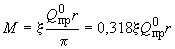 5.5.6 Нормальные напряжения, возникающие в опасном сечении (лотке), равны.                         (5.37) 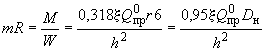 Тогда,                                                (5.38) 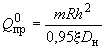 где - расчетная прочность, равная 300 МПа; 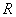 - коэффициент условий работы материала труб, равный единице при доверительной вероятности 0,999;- коэффициент упругого отпора грунта, определяемый расчетом.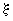       5.6 Расчет на устойчивость круговой формы поперечного сечения 5.6.1 Определение необходимой несущей способности труб из условия устойчивости круговой формы поперечного сечения следует проводить по формуле с учетом состояния напорного трубопровода,                                             (5.39)* 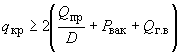 где - предельная величина внешнего равномерного давления, МПа, которую труба из ВЧШГ способна выдержать без потери устойчивости круговой формы поперечного сечения;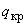          - расчетная внешняя приведенная нагрузка, кН/м;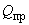 - величина возможного вакуума на расчетном участке трубопровода, МПа; при отсутствии конкретных данных следует принимать равной 0,1 МПа; 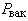 * - внешнее гидростатическое давление грунтовых вод на трубопровод, МПа, определяется по формуле (5.25). ________________      * Формула и экспликация к ней соответствуют оригиналу. -  Примечание изготовителя базы данных       5.7 Расчет на жесткость (по деформации) при внешнем нагружении 5.7.1 При расчете на жесткость исходным служит условие, чтобы относительное уменьшение вертикального диаметра не превышало, %: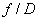 а) 5 - для труб с антикоррозионным полимерным внутренним покрытием;б) 4 - для труб с цементно-полимерным покрытием;в) 3 - для труб с цементно-песчаным внутренним покрытием.5.7.2 Эти условия выражаются неравенствами:;                                               (5.40) 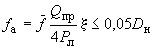  ;                                             (5.41) 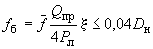  ,                                          (5.42) 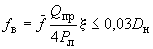 где - коэффициент, учитывающий влияние отпора грунта;         - коэффициент, зависящий от схемы распределения нагрузок и опорной реакции, с учетом активного влияния бокового давления грунта. При угле опирания 30° 1,23; 90° 0,974. Для практических расчетов величину можно принимать равной 1,0. Более точные значения коэффициента можно получить в таблице 9.17 [4].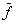 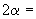 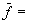 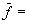 5.7.3 Критическая величина внешнего давления определяется по формулам:при     ;                                     (5.43) 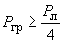 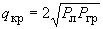  при     ,                                                (5.44) 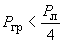 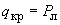 где - жесткость трубы, МПа, по М.Леви;- жесткость грунта, определяемая по формуле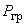 ,                                             (5.45) 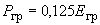 здесь - модуль деформации грунта засыпки, МПа.       5.8 Расчет на прочность труб при совместном воздействии внешних нагрузок и внутреннего давления 5.8.1 При совместном воздействии внешних приведенных нагрузок и внутреннего гидравлического давления зависимость между ними является прямолинейной. При работе материала трубы в упругой стадии напряжения от этих нагрузок суммируются, см. [1], [8], [9].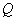 В общем случае эта зависимость выражается формулой,                                                  (5.46) 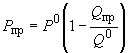 где - величина внутреннего давления при , МПа;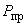          - несущая способность трубы на внутреннее гидростатическое давление, МПа;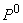          - несущая способность трубы на внешнюю приведенную нагрузку от грунта и транспорта, кН/м;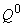          - величина приведенной внешней нагрузки, кН/м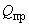 .                                                   (5.47) 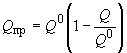 5.8.2 Значения определяются по формуле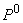 ,                                                        (5.48) 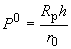 где - расчетная прочность, равная 300 МПа; 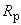 - внутренний радиус трубы, см;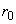 - толщина стенки трубы, см.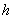 5.8.3 Значения определяются по формуле,                                                (5.49) 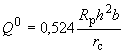 где - условная длина трубы, равная 1 м;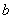          - радиус срединной поверхности трубы, см.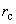 5.8.4 Значения и для труб диаметрами 80-1000 мм классов К-9 и К-10 для незасыпанного трубопровода приведены в таблице 5.13.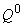 Таблица 5.13 - Несущая способность незасыпанного трубопровода на внешнюю нагрузку и внутреннее давление 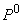 5.8.5 График прочности незасыпанного трубопровода при комбинированной нагрузке, представляющий собой прямую линию в координатах , приведен на рисунке 5.6. 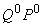 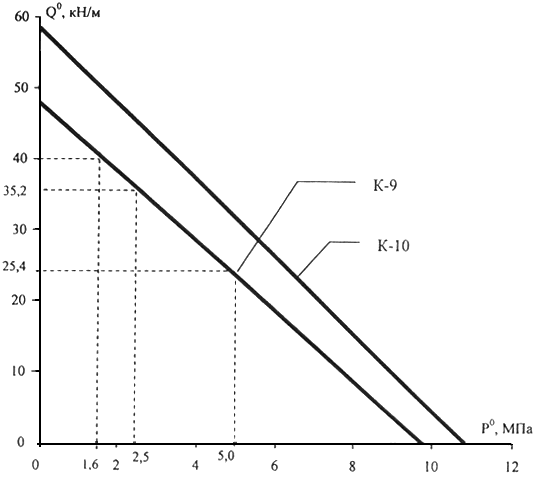 Рисунок 5.6 - Графики прочности труб диаметром 600 мм классов К-9 и К-105.8.6 Графики являются линиями равной прочности при любых сочетаниях нагрузок, когда суммарные напряжения в стенках трубы не превышают 300 МПа от воздействия внешних нагрузок и внутреннего давления при любых сочетаниях. Пояснения по использованию графика (рисунок 5.6) приведены в примере расчета в разделе 5.10.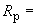 5.8.7 Коэффициент запаса прочности трубопровода на внешние нагрузки может быть получен из соотношения .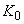 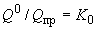 Коэффициент запаса прочности 1,4 принят в дальнейших расчетах условно равным единице. При упругой работе материала трубы соотношение справедливо также для нагрузок, вызывающих эти напряжения.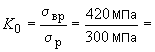 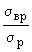       5.9 Расчет на прочность труб при действии на трубопровод внутреннего давления при отсутствии внешней нагрузки 5.9.1 Расчетное внутреннее давление в трубопроводе , МПа, определяется по формуле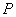 ,                                                          (5.50) 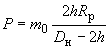 где - расчетное сопротивление чугуна, МПа; 300 МПа; 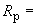 - коэффициент условия работы, равный 1,0;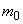 - толщина стенки трубы, см;- наружный диаметр трубы, см.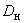 5.9.2 Номинальная толщина стенки труб , см, определяется по эмпирической формуле,                                                    (5.51) 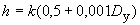 где - безразмерный коэффициент, используемый для обозначения класса труб; принимается равным 8, 9, 10, 11, 12 и т.д.; 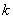 - условный проход трубы, см.5.9.3 Допустимое внутреннее давление в трубопроводе на условия временной прочности раструбной трубы определяется по данным таблицы 5.14. 5.9.4 Допустимая максимальная величина внутреннего гидравлического давления трубопровода для фланцевых соединений определяется из таблицы 5.15 исходя из принципа равнопрочности труб, стыковых соединений и фитингов. 5.9.5 Испытательное давление подземных трубопроводов в соответствии со СНиП 3.05.04 подразделяется на предварительное и приемочное .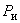 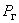 5.9.6 Предварительное испытательное давление определяется в соответствии со СНиП 3.05.04 как внутреннее расчетное давление с коэффициентом 1,25.5.9.7 Приемочное испытательное давление равно МПа.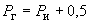  Таблица 5.14 - Допустимое внутреннее гидравлическое давление в трубопроводе с раструбными соединениями "TYTON" и "RJ", МПа, для труб класса К-9 Таблица 5.15 - Допустимое внутреннее гидравлическое давление для фланцевых соединений, МПа      5.10 Класс прочности труб из ВЧШГ 5.10.1 Выбор класса прочности труб на первой стадии расчета осуществляется методом сопоставления несущей способности труб на воздействие внешней нагрузки и внутреннего давления незасыпанного трубопровода.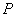 5.10.2 Несущая способность и максимально допустимое внутреннее давление , МПа (), при незасыпанном трубопроводе определяются из таблицы 5.13, а допустимое внутреннее давление засыпки грунта в зависимости от внешней грунтовой и транспортной нагрузок определяется расчетом.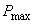 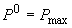 5.10.3 Основным критерием оценки выбора класса труб на первой стадии расчета является коэффициент запаса прочности , который не должен быть менее единицы при сравнении несущей способности трубы на внешнюю приведенную нагрузку и допустимого внутреннего давления с заданным рабочим давлением. Коэффициент запаса прочности определяется в соответствии с 5.8.7.5.10.4 Принятый класс прочности труб на первой стадии должен быть рассчитан на прочность, устойчивость, деформативность, критическую величину внешнего давления при расчетных значениях .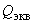 5.10.5 В случае если выбранный класс прочности труб при вычисленных приведенных нагрузках не удовлетворяет критерию прочности при укладке трубы на плоское грунтовое основание, то следует предусмотреть применение более высокого класса прочности.5.10.6 Если применение другого класса труб при укладке на плоское основание является экономически нецелесообразным, следует рассматривать расчет труб на прочность при укладке на спрофилированное основание с углом охвата трубы 60°; 90°; 120°.5.10.7 Сопоставление несущей способности трубопровода и с действующими внешними приведенными нагрузками и внутренним давлением рекомендуется также производить, используя прямолинейный график равной прочности труб при совместном воздействии внешних нагрузок и внутреннего давления (рисунок 5.6).Пример расчета на прочность трубопровода из ВЧШГ диаметром 600 ммТребуется провести расчет на прочность, устойчивость и жесткость трубопровода из ВЧШГ диаметром 600 мм для следующих условий:трубы класса К-9 по ГОСТ Р ИСО 2531;наружный диаметр 635 мм;толщина стенки трубы 9,9 мм;укладка в траншее с наклонными стенками, заложение откоса 0,5 на плоское основание;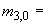 группа грунта Г-III (суглинки);удельный вес грунта 17,7 кН/м;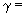 модуль деформации грунта 2,2 МПа;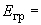 уплотнение грунта - нормальное;глубина заложения - 2 м;транспортная нагрузка НГ-60 (одна машина);внешняя гидростатическая нагрузка отсутствует;расчетное внутреннее гидростатическое давление равно 1,6 МПа;расчетное сопротивление материала трубы на растяжение 300 МПа, при доверительной вероятности 0,997.Определение нагрузок от давления грунта засыпки.Ширина траншеи по верху:м; 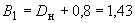  1,43+2(0,63·0,5)=2,06 м; 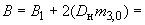  м. 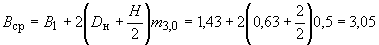 Коэффициент 0,9 при (см. таблицу 5.6).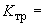 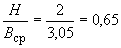 Параметр, характеризующий жесткость грунта засыпки0,125·2,2=0,275 МПа. 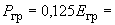 Параметр, характеризующий жесткость трубопроводаМПа, 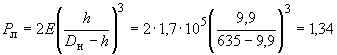 где - модуль Юнга для ВЧШГ; 1,7·10 Па.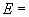 Коэффициент 0,98.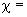 Коэффициент  равен. 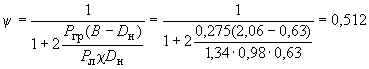 Коэффициент концентрации давления грунта засыпки. 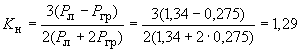 Определение произведений и :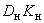 2,06·0,9·0,512=0,95 ; 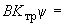  0,63·1,29=0,81. 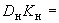 Так как , то определение вертикальной нагрузки от давления грунта засыпки производится по формуле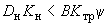 1,15·17,7·2·0,63·1,29=33,08 кН/м. 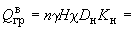 Равнодействующая расчетной горизонтальной нагрузки от бокового давления грунта засыпкикН/м. 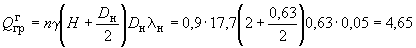 Определение нагрузки от давления наземного транспортаРавнодействующая расчетной вертикальной нагрузки от давления наземного транспорта1,0·18,7·0,63·1,0·1,29=15,07 кН/м. 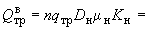 Равнодействующая расчетной горизонтальной нагрузки от давления наземного транспорта1,0·18,7·2·0,98·0,63·0,2=2,30 кН/м. 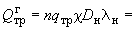 Равнодействующая расчетной вертикальной нагрузки от собственного веса трубопровода1,1·3,14·72,6·0,0099(0,63-0,0099)=1,54 кН/м. 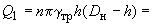 Равнодействующая расчетной вертикальной нагрузки от веса транспортируемой воды1·0,25·3,14·9,8·0,612·1=2,89 кН/м. 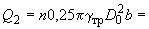 Расчет на прочность при действии на трубопровод внешних нагрузок:0,235(33,08+15,07)0,317=3,58 кН/м; 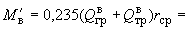  0,18(1,54+2,89)0,317=0,25 кН/м; 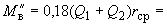  -0,125(4,65+2,30)0,317=-0,28 кН/м; 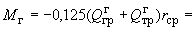  3,8+0,25-0,28=3,55 кН/м. 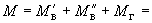 Определение расчетной линейной приведенной эквивалентной нагрузкикН/м. 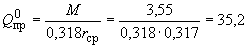 Определение коэффициента, учитывающего влияние отпора грунта. 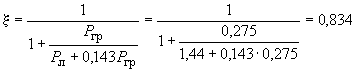 Определение предельной раздавливающей нагрузки трубы, уложенной в грунтекН/м. 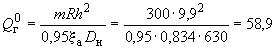 Для труб класса К-9 47,0 кН/м.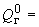 Коэффициенты запаса прочности:; .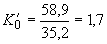 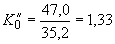 Условие прочности соблюдается.Расчет на прочность при действии грунтовых нагрузок, веса трубопровода, воды и образования в трубопроводе вакуумаСуммарный момент от действия этих нагрузок 2,28+0,25-0,18=2,35 кН·м, тогда расчетная приведенная нагрузка равна 25,4 кН·м. Расчетная приведенная нагрузка от всех действующих сил (см. расчет выше) равна 35,2.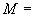 Определение коэффициента, учитывающего влияние отпора грунта при образовании в трубопроводе вакуума, 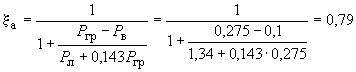 где - величина вакуума в трубопроводе. 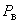 Определение предельной допустимой раздавливающей внешней нагрузки при образовании в трубопроводе вакуумакН/м. 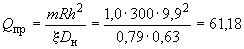 Условие прочности соблюдается: 61,1832,5 кН/м, коэффициент запаса прочности .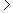 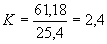 Расчеты показали, что трубы из ВЧШГ класса К-9 диаметром 635 мм удовлетворяют требованиям надежной работы подземного напорного трубопровода при образовании вакуума.      5.11 Расчет на устойчивость при воздействии на трубопровод внешних нагрузок 5.11.1 Критическое внешнее равномерное давление определяется следующим образом.Из условия получаем, что 0,275 МПа 0,335 МПа, тогда 1,34 МПа.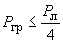 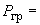 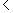 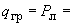 5.11.2 Определяем равномерно распределенное давление от действующей нагрузки с учетом и без учета воздействия транспортных нагрузок: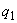 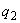 1) при действии на трубопровод внешних нагрузок:МПа       ;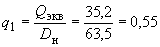 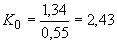 МПа       ; 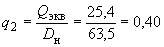 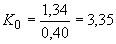 2) при образовании в трубопроводе вакуума: 0,55+0,1=0,65 МПа       2,06;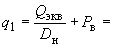 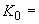 0,4+0,1=0,5 МПа        2,68. 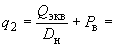 Условиям устойчивости трубопровод удовлетворяет.      5.12 Расчет на жесткость (по деформации) при внешнем нагружении расчетной приведенной нагрузкой 5.12.1 Расчет допустимого прогиба для труб с цементно-песчаным покрытием в земле выполняется по условиюмм, 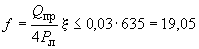 где мм; 1,34 МПа; 35,2 кН/м; 0,79. 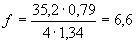 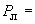 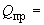 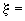 Коэффициент запаса прочности равен 19,05/6,6=2,88.Жесткость трубопровода достаточна при заданных условиях внешней приведенной нагрузки.5.12.2 Расчеты показали, что при заданных параметрах внешней нагрузки трубы диаметром 600 мм класса К-9 полностью удовлетворяют требованиям по прочности, устойчивости и жесткости от воздействия внешних нагрузок.5.12.3 Расчет трубопровода на комбинированную нагрузку производится для двух случаев:незасыпанного трубопровода;засыпанного трубопровода.5.12.4 Значения допустимого внутреннего давления для труб класса К-9, определяемого по формуле (5.48), равны: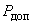 1)  МПа;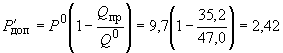 2)  МПа.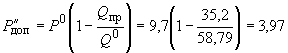 для труб диаметром 600 мм по данным таблицы 5.14 равно 3,6 МПа, заданное рабочее давление равно 1,6 МПа. Коэффициенты запаса прочности на внутреннее давление равны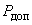 и . 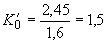 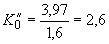 Коэффициенты запаса прочности при заданном рабочем давлении 1,6 МПа будут соответственно равны 2,01 и 2,90.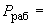 5.12.5 Значения испытательного давления трубопровода, определяемые по СНиП 3.05.01, будут равны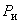 МПа. 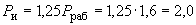 Значение  назначается расчетом для конкретного трубопровода.5.12.6 Для расчетов рекомендуется использовать также график несущей способности труб незасыпанного трубопровода, приведенного на рисунке 5.6, который позволяет определить значения внешней приведенной нагрузки от заданных величин внутреннего давления и наоборот.5.12.7 Предварительное испытательное давление в трубопроводе с рабочим давлением 1,6 МПа в соответствии с таблицей 5.14 должно быть равно 2,0 МПа, приемочное давление МПа.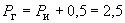 Величина допустимого давления из условия прочности в трубопроводе при 35,2 кН/м для трубы класса К-9 равна 2,5 МПа (по графику 5.6); 4,5; 5,0 МПа.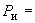 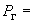 5.12.8 Расчеты показали, что труба класса К-9 диаметром 600 мм удовлетворяет всем прочностным требованиям, предъявляемым к незасыпанному и засыпанному трубопроводам, при рабочем давлении 1,6 МПа.5.12.9 Методика расчета, изложенная в разделе 5, позволяет выбрать оптимальное рабочее и испытательное давление в зависимости от внешних нагрузок для всех диаметров и классов труб, приведенных в приложении А.5.12.10 Конструкции труб и соединительных частей, приведенные в приложении Б, соответствуют основным требованиям ГОСТ Р ИСО 2531.      5.13 Параметры, влияющие на коррозионную агрессивность грунтов по отношению к трубам из ВЧШГ 5.13.1 Согласно ГОСТ Р ИСО 2531 на коррозионную агрессивность грунтов по отношению к трубам из ВЧШГ влияют следующие параметры и обстоятельства: удельное электрическое сопротивление грунтов; рН; наличие грунтовых вод на уровне трубы; наличие коррозионных элементов из-за связи с наружными металлическими конструкциями; заражение почвы сточными водами или отходами; воздействие блуждающих токов.5.13.2 Критериями опасности коррозии труб из ВЧШГ могут служить:величина удельного электрического сопротивления грунта меньше 30 Ом·м;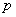 величина рН меньше 6;загрязнение городскими и производственными сточными водами, а также органическими веществами, поступившими с промышленными выбросами;наличие коррозионных элементов из-за связи с наружными металлическими конструкциями, способствующими появлению макропар.5.13.3 Важнейшим из перечисленных в 5.13.1 критериев опасности коррозии труб из ВЧШГ является величина удельного электросопротивления грунта. Фактически она определяет все другие факторы, способствующие коррозии.5.13.4 Методика определения удельного электрического сопротивления грунта принимается в соответствии с ГОСТ 9.602.5.13.5 Критерием опасного влияния блуждающего постоянного тока на трубопровод из ВЧШГ является наличие изменяющегося по знаку и значению смещения потенциала сооружения по отношению к его стационарному потенциалу (знакопеременная зона) или наличие только положительного смещения потенциала, как правило, изменяющегося по значению (анодная зона).5.13.6 Методика определения опасного влияния блуждающего постоянного тока принимается в соответствии с ГОСТ 9.602 и РД 153-39.4-091 [10].5.13.7 Критерием опасного влияния переменного тока промышленной частоты (блуждающего или индуцированного) на трубопроводы из ВЧШГ является смещение среднего значения потенциала трубопровода в отрицательную сторону не менее чем на 10 мВ по отношению к стационарному потенциалу или наличие переменного тока плотностью более 1 мА/см (10 А/м) на вспомогательном электроде.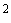 5.13.8 Методика определения опасного влияния переменного тока принимается в соответствии с ГОСТ 9.602 и РД 153-39.4-091 [10].5.13.9 Опасное влияние постоянного блуждающего и переменного токов следует оценивать для трубопроводов из ВЧШГ только в том случае, когда соединения труб обеспечивают непрерывную электрическую связь по металлу (сварные или фланцевые соединения). При раструбном соединении труб из ВЧШГ через изолирующие уплотнительные резиновые кольца или прокладки, устанавливаемые на расстоянии не более чем через 6 м, непрерывность цепи по металлу нарушается и опасность действия блуждающих токов значительно уменьшается, что создает условия, исключающие необходимость применения специальных мер по защите трубопроводов от влияния блуждающих токов.      5.14 Защитные покрытия для труб из ВЧШГ и требования к ним 5.14.1 Для защиты от коррозии подземных трубопроводов из ВЧШГ в зависимости от условий эксплуатации (коррозионной агрессивности грунтов и наличия блуждающих токов) используются:защитные покрытия (как изоляционные, так и протекторного типа);электрохимическая защита;специальная постель под трубопровод и засыпка грунтом, как правило, песком в целях снижения коррозионной агрессивности грунта.5.14.2 Согласно ГОСТ Р ИСО 2531 в зависимости от внешних условий эксплуатации трубопроводов из ВЧШГ и с учетом действующих национальных стандартов могут использоваться защитные наружные покрытия из следующих материалов:металлический цинк с защитным слоем;обогащенная цинком (цинконаполненная) краска с защитным слоем;утолщенное покрытие из металлического цинка с защитным слоем;полиуретан;полиэтилен;фиброцементный раствор;липкие полимерные ленты;битумная краска;эпоксидная смола.5.14.3 Наружные покрытия распространяются также на фитинги и вспомогательную арматуру.5.14.4 Для защиты трубопроводов из ВЧШГ наибольшее распространение получили следующие внешние защитные покрытия:стандартные (металлический цинк + битумная краска);с дополнительной защитой (металлический цинк + битумная краска + надеваемый при прокладке полиэтиленовый рукав согласно рисунку 5.7 и таблице 5.16).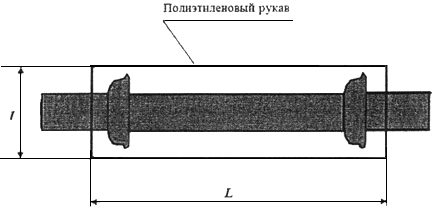 Рисунок 5.7 - Полиэтиленовый рукав для труб   Таблица 5.16 - Размеры полиэтиленового рукава5.14.5 Стандартное цинковое покрытие является активным вследствие гальванического взаимодействия пары цинк - чугун. При этом механизм защиты имеет двойной эффект: при контакте с грунтом формируется плотный, сплошной и липкий защитный слой из нерастворимых солей цинка; в случае локального повреждения защитного покрытия происходит автоматическое восстановление его целостности (за счет поступления ионов Zn из близлежащих неповрежденных участков к поврежденному с образованием впоследствии нерастворимых солей цинка).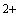 5.14.6 Покрытие из металлического цинка должно наноситься на сухую поверхность трубы, на которой не должно быть следов ржавчины, посторонних веществ и загрязнений, препятствующих адгезии покрытия, из расчета не менее 130 г/м (на отдельных участках допускается не менее 110 г/м).5.14.7 Для защиты труб, работающих в условиях очень высокой коррозионной агрессивности грунта, могут использоваться дополнительные средства защиты (покрытие полиуретаном, экструдированным полиэтиленом).5.14.8 В качестве дополнительного средства защиты от коррозионной агрессивности грунта рекомендуется использовать защитную (или противокоррозионную) постель, т.е. равномерно прилегающий со всех сторон к наружной части трубопровода слой неагрессивного грунта (песка или местного грунта, освобожденного от камней).      5.15 Устройство электрохимической защиты трубопроводов 5.15.1 Электрохимическая защита (ЭХЗ) от коррозии проложенных в земле трубопроводов из ВЧШГ с соединениями, обеспечивающими непрерывную электрическую связь по металлу, должна производиться в грунтах высокой коррозионной агрессивности (15 Ом·м) и (или) при опасном действии постоянного блуждающего и переменного токов промышленной частоты.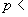 5.15.2 При решении вопроса о целесообразности защиты от коррозии труб ВЧШГ при опасном действии блуждающих токов следует различать два случая:трубы изолированы одна от другой;имеется металлическая связь между трубами.5.15.3 В случае надежной изоляции стыков труб ЭХЗ трубопровода в зоне влияния блуждающих токов не требуется; отказ от ЭХЗ может быть обоснован малой вероятностью опасного действия коррозионных макропар от контакта с посторонним катодом или коррозии под действием блуждающего тока (например, в трубопроводах из ВЧШГ, смонтированных из труб длиной 6 м с резиновыми уплотнительными манжетами между ними).5.15.4 Применение ЭХЗ обязательно в тех случаях, когда имеется металлическая связь между трубами (фланцевые и сварные соединения) и трубопровод из ВЧШГ находится в зоне опасного действия блуждающих токов.5.15.5 Для выбора типа ЭХЗ трубопроводов из ВЧШГ рекомендуется руководствоваться ГОСТ 9.602 с учетом особенностей труб из ВЧШГ.5.15.6 В качестве противокоррозионной защиты трубопроводов из ВЧШГ могут применяться следующие покрытия (таблица 5.17).Таблица 5.17 - Противокоррозионная защита труб из ВЧШГ5.15.7 Независимо от величины электросопротивления грунта применение полиэтиленового рукава дополнительно к внешнему цинковому и битумному покрытиям рекомендуется в следующих условиях:искусственные грунты, содержащие булыжники, клинкер или промышленные отходы (часто встречающиеся в населенных и промышленных районах);торфяные почвы;почвы, загрязненные промышленными, сельскохозяйственными отходами или канализацией и т.д.;почвы, содержащие отходы горного производства;почвы, подверженные влиянию блуждающих токов (железные дороги, промышленное оборудование, использующее постоянное напряжение, близость катодно-защищенных структур с поврежденным изолирующим покрытием).      5.16 Прокладка трубопроводов Упаковка, маркировка, транспортирование труб и их хранение5.16.1 Упаковка, транспортирование, оформление документации и хранение труб должны производиться в соответствии с требованиями ГОСТ 10692.5.16.2 Трубы и соединительные части из ВЧШГ допускается перевозить в любых транспортных средствах в закрепленном состоянии, препятствующем их перемещению. При перевозке труб автотранспортом длина свисающих концов не должна превышать 25% длины трубы.5.16.3 Трубы 80-300 мм транспортируются в пакетах. Число труб в пакетах регламентируется документацией завода-изготовителя. Трубы 350-1000 мм транспортируются без пакетов. На гладкие концы и в раструбы труб всех диаметров устанавливаются пластмассовые заглушки.5.16.4 При погрузке и разгрузке труб необходимо всегда использовать мягкие текстильные стропы. Если используется подъемный кран с крюковыми грузозахватными приспособлениями, то их крюки должны быть широкими, с покрытием амортизирующей резиновой прокладкой. Зацепление должно производиться за гладкий конец и раструб.5.16.5 Для труб большого диаметра в целях защиты цементно-песчаного покрытия от повреждения под крюки грузозахватных приспособлений подъемного крана следует подкладывать башмак, имеющий форму внутренней части трубы.5.16.6 При погрузке и разгрузке пакетированных труб нельзя цеплять пакет крюками за стальные упаковочные ленты, гладкие концы или раструбы отдельных труб. Необходимо использовать схемы строповки, обеспечивающие захват всего пакета.5.16.7 Хранение труб на складах и строительных площадках производится в транспортных пакетах или без пакетов в специально оборудованных штабелях.5.16.8 Пакеты труб могут быть сложены в штабель, на брусьях размером 80x80x2600 мм, по три или четыре пакета в каждом ряду. Каждый последующий ярус пакетов отделяется от предыдущего брусьями, толщина которых немного больше, чем численное значение разницы диаметров раструба и цилиндра трубы (). Общая высота штабеля не должна превышать 2,5 м. Периодически необходимо проверять состояние пакетов, а также общую стабильность штабеля. Перед монтажом стальные упаковочные ленты на пакетах должны быть срезаны листовыми ножницами для металла или боковым резаком.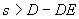 5.16.9 Штабелирование непакетированных труб должно производиться на ровных прочных основаниях. Ряды труб в штабеле должны быть уложены на деревянные прокладки шириной порядка 100 мм на расстоянии 1000 мм от раструба и гладкого конца трубы. При этом необходимо предусматривать боковые опоры, предотвращающие самопроизвольное раскатывание труб. Не допускается соударять трубы друг о друга, сбрасывать с транспортных средств, перетаскивать волоком или перекатывать. Во избежание повреждения покрытия и загрязнения труб деревянные прокладки должны присутствовать на протяжении всего срока хранения. Рекомендуется следующее число рядов труб в штабеле: _______________      DN - условный диаметр по ГОСТ Р ИСО 2531.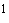 5.16.10 Торцы труб всех диаметров с внутренним цементно-песчаным покрытием, предназначенных к использованию в питьевых водопроводах, должны быть закрыты пластмассовыми заглушками во избежание загрязнения внутреннего покрытия. Заглушки не должны сниматься с труб до момента сборки соединений при укладке трубопровода. Соединительные части должны храниться рассортированными по виду и диаметрам. Стопоры под соединение "RJ" хранятся в открытой таре, рассортированные по диаметрам.5.16.11 Резиновые уплотнительные кольца должны храниться в закрытых помещениях, в условиях, исключающих их деформацию и повреждения, при температуре от 0 до 35°С, на расстоянии не менее 1 м от отопительных приборов, а также не подвергаться воздействию прямых солнечных лучей и веществ, разрушающих резину.5.16.12 В летнее время трубы из ВЧШГ с нанесенным цементно-песчаным покрытием должны храниться в местах, исключающих попадание прямых солнечных лучей, или быть защищены специальным укрытием.Земляные работы5.16.13 Земляные работы по планировке трассы, разработке, засыпке и приемке траншей при строительстве трубопроводов следует производить в соответствии с требованиями СНиП 3.05.04.5.16.14 Перед разработкой траншеи следует произвести разбивку ее оси. Приямки для монтажа и заделки стыковых соединений труб диаметром до 300 мм следует отрывать перед укладкой каждой трубы на место. Расстояние между приямками устанавливается в зависимости от длины укладываемых труб. Приямки для труб диаметром более 300 мм допускается отрывать за 1-2 дня до укладки труб в траншею с учетом фактической длины труб и расстояния между стыками.5.16.15 Методы разработки траншеи обусловливаются диаметром трубопровода, геотехническими характеристиками грунтов, рельефом местности, технико-экономическими показателями технических средств, аналогично как для традиционных трубопроводов, например стальных.5.16.16 Грунт, вынутый из траншеи, следует укладывать в отвал с одной (левой по направлению работ) стороны траншеи на расстоянии не ближе 0,5 м от края, оставляя другую сторону свободной для передвижения и производства прочих работ.Монтаж трубопроводов и фасонных частей в грунте5.16.17 Трубопроводы из ВЧШГ прокладывают преимущественно в грунте путем реализации траншейной и бестраншейной технологий, а также в коллекторах (каналах). Для прокладки трубопроводов в грунте следует применять соединительные части, конструкции которых приведены в приложении Б.5.16.18 При прокладке трубопроводов из ВЧШГ в грунте должен соблюдаться технологический регламент, включающий подготовительные, вспомогательные и основные работы, состав и очередность которых должны увязываться с конкретными условиями.5.16.19 Уплотнение при стыковке труб под соединения "TYTON", "RJ" осуществляется с помощью резинового кольца на основе этиленпропилендиенового каучука СКЭПТ (EPDM) за счет радиального сжатия его в кольцевом пазе раструба.5.16.20 Для определения границ монтажа гладкого конца трубы в раструб на трубы под соединение "TYTON" наносится специальная метка (рисунок 5.8). На трубы под соединение "RJ" специальная метка не наносится.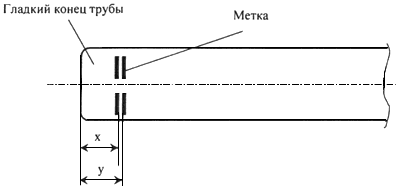 Рисунок 5.8 - Нанесение меток. Метка равна глубине раструба, а мм, для всех диаметров труб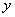 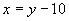 5.16.21 Наружную поверхность гладкого конца трубы (особенно фаску) до специальной метки покрывают смазкой, поставляемой предприятием - изготовителем труб.5.16.22 Внутренняя поверхность раструба трубы (особенно паз для уплотнительного резинового кольца) очищается от посторонних предметов и загрязнений с помощью щетки и скребка. В кольцевой паз раструба вкладывают уплотнительное резиновое кольцо с проверкой правильности размещения его гребня.5.16.23 Внутренняя поверхность уплотнительного резинового кольца покрывается смазкой. Следует избегать стекания смазки под наружную поверхность уплотнительного резинового кольца.5.16.24 Монтируемая труба подается к ранее уложенной трубе, центрируется по конусной поверхности уплотнительного резинового кольца и с помощью монтажного приспособления или ломика (при малом диаметре труб) вводится в раструб до специальной метки.5.16.25 При снятии усилия монтажного приспособления гладкий конец смонтированной трубы должен войти в раструб на расстояние не менее величины и не более величины , указанных на рисунке 5.8. Расстояние от торца раструба до торца резинового кольца должно быть одинаковым по всему периметру. Правильность установки уплотнительного резинового кольца в раструб проверяется специальным щупом. Неравномерное расстояние свидетельствует о выталкивании кольца из паза раструба, и монтаж следует повторить, так как этот стык при гидроиспытании даст течь.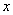 5.16.26 При монтаже труб под соединение "RJ" после их стыковки необходимо:вставить правый стопор в выемку раструба и продвинуть его вправо до упора;вставить левый стопор (со стопорной проволокой) в выемку раструба и продвинуть его влево до упора;вогнуть стопорную проволоку внутрь выемки раструба.Уложенный трубопровод с соединением "RJ" имеет возможность осевого удлинения в каждом стыке за счет технологического зазора между наплавленным валиком и приливом в раструбной части трубы.При требовании абсолютно исключить удлинение необходимо растягивать трубопровод при прокладке по участкам с помощью канатной тяги.5.16.27 При использовании на монтаже трубопровода труб немерной длины (менее 6 м) их гладкие концы необходимо предварительно отрезать до требуемого размера. Для гарантированной стыковки труб после отрезки рекомендуется укорачивать на длину до 2/3 только калиброванные трубы со специальной маркировкой (рисунок 5.9), которая указывает на максимально возможную длину отрезания.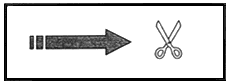 Рисунок 5.9 - Маркировка для калиброванных трубПримечание - Для резки можно использовать дисковую фрезу, а также роликовые резаки. После отреза необходимо с помощью напильника или шлифовальной машины зачистить гладкий конец трубы и снять фаску, чтобы избежать повреждения уплотнительного кольца при монтаже труб. Для соединения "RJ" на гладком конце необходимо приварить кольцевой упор. Приварка осуществляется с применением никель-чугунных электродов.5.16.28 Уложенные трубы, при необходимости, можно разъединить. Трубы вытягивают с помощью реечного домкрата и составной обоймы. Для разъединения труб под соединение "RJ" необходимо предварительно удалить стопоры. В случае повторного соединения труб следует использовать новое уплотнительное резиновое кольцо.5.16.29 Монтаж трубопровода следует производить методом последовательного наращивания из одиночных труб непосредственно в проектном положении трубопровода (на дне траншеи).5.16.30 Монтаж труб малого диаметра (80-100) мм осуществляется с помощью лома и деревянного бруса, диаметрами 125-150 мм с помощью петли и вильчатой штанги, для труб диаметрами до 300 мм - с помощью двух замковых штанг и тросовой лебедки. Монтаж труб диаметрами от 400 до 1000 мм производится при помощи любых приспособлений с тяговыми усилиями 90-100 кН и выше.5.16.31 Монтаж офланцованных соединительных частей и арматуры на водопроводах из чугунных труб выполняется в камерах переключения (колодцах) в соответствии со сложившейся практикой. Расположение фланцевых соединений непосредственно в грунте должно сопровождаться их обязательной защитой от коррозии.5.16.32 Засыпка трубопроводов должна осуществляться в два приема - частичная засыпка до предварительного испытания и окончательная засыпка после предварительного гидравлического испытания. Частичная засыпка трубопровода производится для предотвращения перемещения труб под воздействием давления во время предварительного гидравлического испытания.5.16.33 Частичная засыпка траншеи производится в следующем порядке: предварительно проводятся подбивка пазух и частичная засыпка труб грунтом, не содержащим включений размером свыше диаметра труб, на высоту 0,2 м над верхом трубы. Во время засыпки производится равномерное послойное уплотнение грунта с обеих сторон трубы до проектной плотности. Приямки и стык должны быть открыты.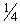 5.16.34 Окончательная засыпка траншеи производится после предварительного испытания трубопровода. Предварительно присыпаются приямки и стыки с тщательным уплотнением грунта.5.16.35 При прокладке трубопроводов в грунте при минусовых температурах непосредственно перед монтажом труб уплотнительные кольца должны быть выдержаны при температуре плюс 20±5°С в течение 24 ч.Требования безопасности5.16.36 При производстве работ необходимо соблюдать требования СНиП 12-04, включая изменения, касающиеся погрузочно-разгрузочных, земляных работ, гидравлических и пневматических испытаний (в части установления опасных зон).5.16.37 Складирование чугунных труб, соединительных частей из ВЧШГ, железобетонных плит, строительных изделий и материалов для устройства колодцев и упоров должно осуществляться согласно соответствующим пунктам настоящего СП, а также с учетом требований разделов соответствующих технических условий и других норм на них.5.16.38 Манипуляции при погрузке и разгрузке труб, соединительных частей, железобетонных плит и других строительных изделий должны производиться с использованием инвентарных грузозахватных приспособлений (стропов, мягких полотенец, траверс, захватов и т.п.) с учетом применяемых подъемно-транспортных механизмов. При перемещении грунта, труб, железобетонных плит и т.п. работники должны находиться в безопасной зоне проведения работ.5.16.39 Работа на любых строительных машинах должна производиться лицами, имеющими на это специальное разрешение, и только в соответствии с проектом производства работ. Использовать в работе разрешается только исправные машины, инструменты, приспособления и средства малой механизации, что должно проверяться в установленном порядке с указанием сроков, оговоренных в техпаспортах.5.16.40 Все рабочие перед тем как приступить к работе, должны пройти полный инструктаж по технике безопасности (вводный, первичный, повторный, внеплановый и текущий).5.16.41 При проведении гидравлических испытаний трубопроводов давление следует поднимать постепенно. Запрещается находиться перед заглушками, в зоне временных и постоянных упоров.5.16.42 При проведении испытаний трубопроводов участники всех видов работ должны находиться на безопасном расстоянии от возможного места разрушения труб, раструбов и т.п., обнаруженные дефекты можно устранять только после снятия давления.      5.17 Охрана окружающей среды 5.17.1 Трубы и фасонные части из ВЧШГ взрывобезопасны, нетоксичны, электробезопасны и радиационно безопасны. Специальных мер безопасности в течение всего срока службы труб и фасонных частей не требуется. Меры по охране окружающей среды должны соответствовать требованиям СНиП 3.05.03 и настоящего СП.5.17.2 Без согласования с соответствующей организацией не допускается производить прокладку надземных трубопроводов на расстояниях менее 2 м от стволов деревьев и 1 м от кустарников. Запрещается перемещение грузов кранами на расстоянии ближе 0,5 м от крон или стволов деревьев. Не допускается складирование труб и других изделий на расстоянии менее 2 м от стволов деревьев без временных ограждающих или защитных устройств вокруг них.5.17.3 Промывку трубопроводов следует выполнять с повторным использованием воды. Слив воды из трубопроводов после проведения испытаний, промывки (дезинфекции) производить способами, безопасными для окружающей среды, после очистки (отстаивания) в места, предусмотренные проектом.5.17.4 Территория по завершении строительства трубопроводной сети должна быть очищена и восстановлена согласно проекту. Временно занимаемые земли подлежат рекультивации.5.17.5 Отходы труб из ВЧШГ следует использовать для дальнейшей переработки. Отходы железобетонных изделий следует вывозить на заводы для переработки или на захоронение в места, согласованные с органами Госсанэпиднадзора. Непригодные для вторичной переработки отходы подлежат утилизации в соответствии с санитарными правилами и нормами, предусматривающими порядок накопления, транспортирования, обезвреживания и захоронения промышленных отходов. Организации, в результате деятельности которых образуются и которым передаются отходы 1-4-го классов опасности, должны иметь лицензии на деятельность по сбору, использованию, обезвреживанию, транспортированию, размещению опасных отходов.      5.18 Испытания трубопроводов 5.18.1 Испытания трубопроводов водоснабжения и напорной канализации, смонтированных из высокопрочного чугуна с шаровидным графитом, должны проводиться в соответствии с проектом и с учетом требований СП 31.13330 и СНиП 3.05.04 с использованием типовых технологических процессов и испытательного оборудования, аналогичного тому, какое применяется при гидравлическом (пневматическом) испытании напорных трубопроводов из других материалов (приложение 2).Допустимое гидравлическое рабочее и испытательное давление принимается по таблицам 5.14, 5.15.5.18.2 Перед проведением испытаний трубопровода необходимо в местах поворотов, тупиках установить железобетонные упоры, предотвращающие перемещения труб от воздействия давления воды.5.18.3 Площадь упоров определяется в зависимости от осевых усилий, действующих вдоль оси трубопровода, и прочности грунтов.Для упора, установленного на повороте трубопровода, эти усилия равны,                                                   (5.52) 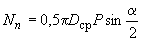 где - давление воды, МПа;- срединный диаметр трубы, м; 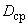 - угол поворота трубопровода.5.18.4 Расчет упоров рекомендуется выполнять в соответствии с рекомендациями [16]*. ________________ * См. раздел Библиография. - Примечание изготовителя базы данных.5.18.5 Для практического использования возможен расчет по номограммам, приведенным на рисунке 5.10.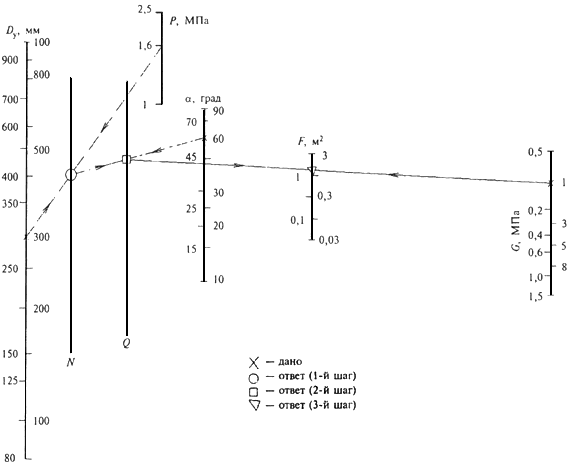 Рисунок 5.10 - Номограмма для выбора опорной площади упоров на напорном трубопроводе условным диаметром из труб из высокопрочного чугуна с шаровидным графитом с раструбными соединениями, находящемся под внутренним давлением , при угле поворота трассы с опорой на грунт прочностью ( и - промежуточные шкалы)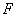 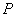 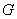 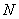 5.18.6 Конструкцию упоров рекомендуется выбирать по материалам [17]*. ________________ * См. раздел Библиография. - Примечание изготовителя базы данных. 5.18.7 При производстве работ по устройству упоров следует соблюдать требования, изложенные в СНиП 3.05.04 и пособии [18].5.18.8 Проведение гидравлических испытаний трубопроводов допускается после достижения бетоном упоров прочности не менее проектной. Засыпка упоров и примыкающих к ним участков труб должна производиться слоями 15-20 см с увлажнением и тщательным уплотнением. Степень уплотнения грунта должна быть повышенной.      6 Проектирование и строительство трубопроводов из ВЧШГ для надземной прокладки напорных трубопроводов диаметрами 80-500 мм       6.1 Общие положения 6.1.1 Расчет надземных трубопроводов из ВЧШГ производится на воздействие внутреннего давления, поперечный изгиб от собственного веса, веса транспортируемого продукта, снега, возможного обледенения, давления ветра.6.1.2 При расчете раструбных труб на поперечный изгиб и осевое растяжение за расчетное сопротивление принимается величина 300 МПа, равная пределу упругости на растяжение. Предельным состоянием считается достижение в металле труб напряжений, равных пределу упругости.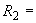 6.1.3 Нагрузки, подлежащие учету при расчете на изгиб надземных трубопроводов, и значения соответствующих коэффициентов перегрузки приведены в таблице 6.1. Сочетания нагрузок и воздействий должны приниматься в наиболее невыгодных комбинациях для трубопровода и отдельных элементов конструкции.Таблица 6.1 - Виды нагрузок и значения коэффициентов перегрузки при расчете надземных трубопроводов по [5], [6], [7]6.1.4 Основные сочетания нагрузок состоят из собственного веса, веса транспортируемой воды, продольных усилий от внутреннего давления. Дополнительные сочетания состоят из нагрузок, входящих в основное сочетание, с добавлением нагрузки от обледенения и ветровой или снеговой нагрузки с умножением расчетных нагрузок (кроме собственного веса и веса воды) на коэффициент 0,9.6.1.5 Сочетание нагрузок с учетом монтажных нагрузок при расчете от обледенения и снега является дополнительным. Вес труб с внутренним цементно-песчаным покрытием (ЦПП) принимается по приложению А. Вес воды принимается равным внутреннему объему трубы, умноженному на плотность воды.6.1.6 Расчетные нагрузки от воздействия ветра в горизонтальной плоскости для одиночной трубы перпендикулярно ее оси, от снеговой нагрузки и обледенения трубы при диаметрах до 1400 мм не учитываются в расчетах [7].6.1.7 Нагрузки от теплоизоляции определяются в соответствии с СП 61.13330.6.1.8 Основными расчетными нагрузками раструбных труб из ВЧШГ принимаются: внутреннее давление наполнителя, собственный вес трубы и вес воды, осевые нагрузки от воздействия внутреннего гидравлического давления.6.1.9 Основное сочетание нагрузок - одновременное воздействие внешних нагрузок от веса трубы и воды и внутреннего гидравлического давления.6.1.10 Рассматриваются раструбные трубы с соединениями "RJ", воспринимающие осевые нагрузки от воздействия внутреннего давления.6.1.11 За расчетные значения внутреннего гидростатического давления в качестве примеров приняты величины 0,6; 1,0; 1,6 МПа.      6.2 Основные положения расчета на прочность труб из ВЧШГ для надземной прокладки Рассматривается основной вариант расчетной схемы на опорах - трубопровод из отдельных раструбных труб из ВЧШГ.Расчетная схема представлена на рисунке 6.1.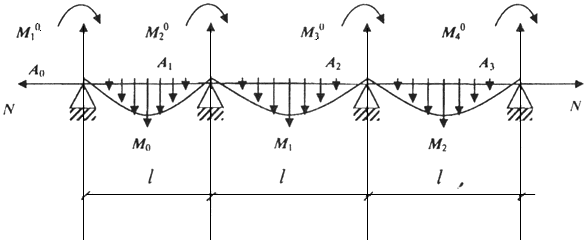 Рисунок 6.1 - Расчетная схема трубопровода из раструбных труб на внешнюю распределенную нагрузку; - горизонтальная нагрузка от внутреннего давления и сил трения на опорах Изгибающий момент , кН·м, определяется по формуле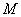 ,                                                    (6.1) 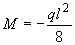 где - моменты в середине пролета от действия распределенной нагрузки ; 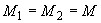 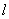 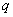 - реакция на опорах и ;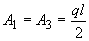 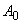 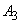 - реакция на опорах и ;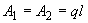 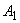 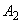 , 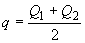 где - вес трубы длиной , м; 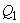 - вес воды в трубе;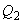 - изгибающие моменты на опору от воздействия опорных реакций, кН·м.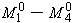 6.2.1 Для определения напряжений изгиба в раструбном трубопроводе отдельная труба рассматривается как разрезная балка кольцевого поперечного сечения, в которой возникает изгибающий момент .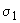 6.2.2 Напряжения в стенке трубы от поперечного момента будут,                                                       (6.2) 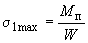 где - момент сопротивления, м. 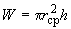       6.3 Расчет раструбных труб на поперечный изгиб 6.3.1 Основными расчетными нагрузками являются собственный вес трубы и вес воды. Линейные нагрузки , кН/м, для каждого диаметра приведены в таблице 6.2. 6.3.2 Величины напряжений изгиба рассчитываются по формуле (6.2), а прогибы трубы в середине пролета - по формуле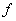 ,                                                                  (6.3) 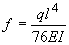 где - линейная нагрузка, кН/м; - пролет трубчатой балки, м;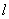 - модуль упругости, равный 1,7·10 МПа;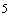 - момент инерции сечения, см; .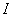 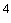 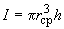 Таблица 6.2 - Нагрузки от труб класса К-9 диаметрами 80-500 мм длиной 6 мВ таблице 6.3 приведены расчетные данные, а также коэффициент запаса прочности при поперечном изгибе, где 300 МПа.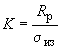 Таблица 6.3 - Поперечный изгиб и прогиб раструбных труб в середине пролета 6 м от воздействия приведенной линейной нагрузки 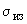 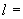 6.3.3 Как видно из таблицы 6.3, величины напряжений поперечного изгиба и прогиба трубчатой балки для труб диаметрами 80-500 мм незначительны и в расчетах труб на поперечный изгиб трубчатой балки могут не учитываться.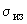 6.3.4 От воздействия внутреннего давления в стенке трубы возникают кольцевые напряжения, определяемые по формуле,                                                              (6.4) 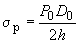 где - внутреннее давление воды, МПа;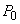 - внутренний диаметр трубы, см; 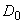 - толщина стенки трубы, см.6.3.5 Кроме напряжений поперечного изгиба и окружных нормальных напряжений от внутреннего давления в трубе возникают еще окружные нормальные напряжения от поперечных моментов на опорах.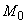 6.3.6 На рисунке 6.2 показана расчетная схема трубопровода на отдельных опорах, которые его обхватывают снизу на протяжении дуги с центральным углом . Расстояние между опорами равно , а ширина опор в направлении вдоль оси трубопровода равна .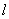 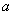 Суммарную нагрузку на единицу длины трубы обозначим через , где - вес трубы, - вес воды.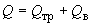 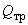 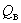 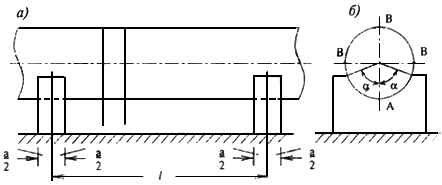 Рисунок 6.2 - Трубопровод на отдельных опорахИзгибающие моменты на опорах от воздействия нагрузки в характерных сечениях кольца выражаются формулами [1]:  где - суммарная нагрузка на опору, кН; - срединный радиус трубы, см.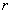 Эпюра изгибающих моментов от воздействия силы при опирании трубы на плоскость приведена в таблице 6.4.Таблица 6.4 - Значения коэффициентов и для различных нагрузок, действующих на трубопровод круглого сечения, опертый на нижнюю образующую [1]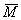 6.3.7 Моменты от опорных реакций на опорах определяются из таблицы 6.5 в зависимости от коэффициентов при опирании трубы на плоскость и спрофилированные фундаментные бетонные опоры с углом охвата трубы 0°-120°.Таблица 6.5 - Значения коэффициентов и для опорных реакций трубопровода на фундаменте [1], [5], [6]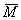 6.3.8 Расчетные изгибающие моменты на опорах определяются алгебраическим сложением моментов от внешних нагрузок и опорных реакций без отрыва трубы от фундамента.Изгибающий момент в точке А равен: В случае необходимости расчета труб с отрывом от фундамента используется верхняя часть таблицы 6.5.6.3.9 Для расчета напряжений изгиба от моментов используется ширина опоры , которую принимают равной 0,5.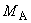 Для определения напряжений изгиба длина участка стенки трубопровода, вводимая в расчет над опорой [1], равна.                                                           (6.7) 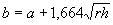 6.3.10 Величины изгибающих напряжений от воздействия определяются по формуле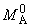 , где .                                                        (6.8) 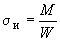 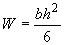 6.3.11 Для удобства пользования СП в таблицах 6.6-6.9 приведены результаты расчетов моментов над опорами, напряжений от воздействия внутреннего давления, напряжений изгиба на опорах от поперечных моментов, суммарного напряжения от комбинированной нагрузки и коэффициенты запаса прочности трубы от воздействия этих нагрузок.     6.3.12 Критерием расчета труб по классу прочности является неравенство 1, где - коэффициент запаса прочности труб при расчетных нагрузках. При значениях 1 необходимо применять трубу большего класса прочности, например К-10 или К-11, или увеличить ширину опор.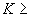 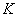 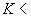 6.3.13 Поверочный расчет труб на жесткость и устойчивость следует проводить в соответствии с подразделами 5.6 и 5.7 настоящего СП.6.3.14 Расчет труб при других углах опирания труб на спрофилированные бетонные опоры следует проводить по методике, изложенной в данном разделе.6.3.15 Расчет труб на прочность производится на максимальный изгибающий момент в точке А (лоток) на опорах и одновременное воздействие внутреннего давления.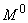 Величины растягивающих напряжений от воздействия этих нагрузок суммируются, см. [8], [9]. Таблица 6.6 - Напряжения в лотке раструбных труб от совместного воздействия моментов на опорах и внутреннего давленияТаблица 6.7 - Коэффициент запаса прочности раструбных труб при комбинированной нагрузке на опорах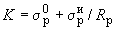 Таблица 6.8 - Напряжения в стенках труб класса К-9 от воздействия внутреннего давления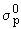 Таблица 6.9 - Напряжения изгиба на опорах от воздействия внешних нагрузок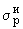 6.3.16 Коэффициенты запаса прочности для труб с углами опирания 90° и 120° велики, поэтому в расчетах на прочность можно не учитывать нагрузки от теплоизоляции и возможного оледенения. При необходимости эти нагрузки в качестве дополнительных можно учесть по методике, изложенной выше.      6.4 Расчет труб на осевое гидравлическое давление 6.4.1 Горизонтальные нагрузки для труб с раструбными соединениями трубопроводов рассчитывают следующим образом.Силы осевого давления возникают в напорных трубопроводах:во всех местах изменения направления (повороты, тройники);во всех местах изменения диаметра (переходы);на каждом конце (глухие фланцы).6.4.2 Эти локализованные давления должны быть нейтрализованы в целях предотвращения расстыковывания труб с помощью применения усиленных соединений типа "RJ", а также путем строительства железобетонных укрепительных свай, воспринимающих горизонтальные усилия, и в случае исчерпания несущей способности трубопровода в горизонтальном направлении.Сила осевого давления , кН, может быть рассчитана по общей формуле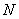 ,                                                           (6.9) 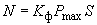 где - коэффициент, который зависит от формы, размеров и углов рассматриваемых компонентов трубопровода (фитингов);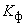          - максимальное внутреннее давление (испытательное давление) трубопровода, МПа;         - внешнее сечение для труб, внутреннее сечение для фитингов, м;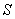 , 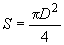 где - внутренний диаметр трубы, м.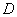 6.4.3 Осевое напряжение в стенке трубы от действия осевой нагрузки равно,                                            (6.10) 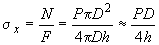 где - осевая нагрузка, кН. Сила реакции , кН, равна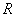 .                                           (6.11) 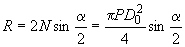 6.4.4 Величина нагрузки при изменении направления трубопровода определяется с помощью коэффициента , равного:глухие фланцы, тройники 1;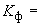 переходы на меньший диаметр ( - меньшее значение);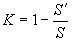 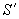 повороты с углом : ;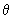 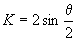 1,414 для поворотов 90°;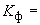 0,765 для поворотов 45°;0,390 для поворотов 22°30’;0,196 для поворотов 11°15’.6.4.5 В таблице 6.10 приведены значения осевой нагрузки от воздействия внутреннего давления для глухих фланцев. Величины осевой нагрузки для поворотов получают умножением на .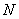 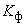 Таблица 6.10 - Величины осевой нагрузки в случае тупикового трубопровода от воздействия внутреннего давления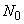 _______________ * Текст документа соответствует оригиналу. - Примечание изготовителя базы данных.6.4.6 Величины в диапазоне внутреннего давления 0,6-1,6 МПа значительны, частичная компенсация осевых нагрузок при надземной прокладке трубопроводов возможна за счет применения труб с раструбными соединениями типа "RJ" с учетом сил трения труб на опорах, препятствующих возможному осевому перемещению труб.      6.5 Нагрузки при проектировании трубопровода с раструбным соединением "RJ" от воздействия внутреннего давления 6.5.1 Для расчетов несущей способности трубопровода в продольном направлении на срез упорного наварного валика при осевой нагрузке на трубопровод принимается 360 МПа; 260 МПа [3].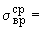 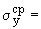 Примечание - По данным испытаний, полученным на ОАО "Липецкий металлургический завод "Свободный Сокол", значения 450 МПа.Учитывая, что приваренный валик на гладкий конец трубы не является однородным и не лежит точно в одной плоскости, коэффициент условия работы при срезе валика принимается равным 0,9.6.5.2 Расчетное сопротивление срезу при упругой работе материала ВЧШГ принимается равным 240 МПа [3].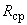 Несущая способность соединения трубы типа "RJ" при растяжении в осевом направлении будет равна,                                               (6.12) 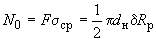 где - площадь среза наварного валика; - наружный диаметр трубы;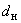 - ширина наварного валика.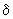 Ширина наварного валика для труб диаметрами 80-150 мм 8 мм, диаметрами 200-300 мм - 9 мм, для труб диаметрами 350 мм и выше - 10 мм.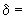 6.5.3 Укладка труб целесообразна на спрофилированное основание. Для устранения возможного вертикального перемещения труб со стыковыми соединениями "RJ" достаточно хомутов-прихваток, которые должны выдерживать максимальные нагрузки от возможного смещения труб, равные силам .6.5.4 От возможного осевого перемещения звенья труб частично удерживаются при помощи сил трения, возникающих в месте контакта трубы с бетонным спрофилированным основанием опоры.6.5.5 При укладке труб на спрофилированное бетонное основание сила трения труб на опоре значительна и должна быть учтена при расчете трубопровода на прочность в осевом направлении [5].      6.6 Расчет сил трения, удерживающих трубу на опорах от осевого перемещения 6.6.1 Реакция (см. рисунок 6.1) заменяется на равномерно распределенную по всей ширине опорной поверхности [1]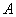 ,                                                          (6.13) 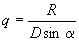 тогда - сила трения трубы на опоре, кН, 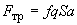 где - площадь контакта трубы с бетонным основанием, см; 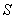 0,6 - коэффициент трения трубы о бетон;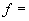 - ширина опоры, равная 0,5.6.6.2 В таблице 6.11 приведены величины сил трения на опорах при угле охвата трубы 90° и 120°.6.6.3 В таблице 6.12 приведены данные о несущей способности трубы в осевом направлении при воздействии гидравлического давления с учетом сил трения, а также разность сил () при 0,6-1,6 МПа.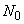 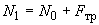 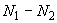 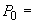 Таблица 6.11 - Величины сил трения на опорах Таблица 6.12 - Несущая способность труб в осевом направлении , кН, с учетом силы трения на опорах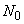 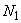 ________________ * Обозначение соответствует оригиналу. - Примечание изготовителя базы данных. 6.6.4 Из таблиц следует, что основная осевая нагрузка от воздействия внутреннего давления воспринимается материалом трубы. Свайные упоры в местах поворота и тупиковые упоры трубопроводов должны быть рассчитаны на усилия . Сила реакции свайного упора должна быть не менее силы 0 в соответствии с СП 24.13330.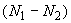 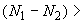 6.6.5 Трубы диаметрами 80-150 мм можно укладывать непосредственно на грунт с подсыпкой песка или щебня толщиной 15-20 см с анкеровкой их посредством грунтозацепов без устройства свайных упоров, учитывая высокие коэффициенты запаса прочности труб на внешнюю нагрузку, внутреннее давление и осевую нагрузку от внутреннего давления, как указано в [6], [7].      6.7 Гидравлический расчет 6.7.1 Выбор труб по диаметру должен осуществляться в соответствии с требованиями СП 31.13330 и подраздела 5.2 настоящего СП.      6.8 Проектирование трубопроводов из труб ВЧШГ 6.8.1 При проектировании надземных трубопроводов следует руководствоваться общими требованиями СП 31.13330, СНиП 2.05.04*, СП 38.13330, СП 24.13330. _______________ * На территории Российской Федерации документ не действует. Действует СП 32-105-2004. - Примечание изготовителя базы данных.6.8.2 В слабых грунтах с расчетным сопротивлением менее 0,1 МПа, а также в грунтах с возможной неравномерной осадкой (в неслежавшихся насыпных грунтах) трубопроводы из труб ВЧШГ рекомендуется прокладывать на свайном основании и опорных плитах с жесткой связью.6.8.3 Для строительства трубопроводов должны использоваться трубы и соединительные части из ВЧШГ с техническими показателями, соответствующими приложениям А и Б настоящего СП, с соединениями типа "RJ".6.8.4 Соединительные части и оснастка из ВЧШГ также должны поставляться с наружным и внутренним покрытиями.В зависимости от внешних условий использования, а также с учетом требований ГОСТ Р ИСО 2531 для наружного покрытия соединительных частей и оснастки из ВЧШГ могут применяться синтетическая краска, а также цинк с отделочным слоем.6.8.5 В зависимости от свойств транспортируемой внутри трубопровода среды, а также с учетом существующих национальных стандартов для внутреннего покрытия соединительных частей и оснастки из ВЧШГ могут применяться следующие материалы:битумная или синтетическая краска;раствор портландцемента (с добавками или без них);раствор высокоглиноземистого цемента (с алюминатом кальция);раствор сульфатостойкого цемента.      6.9 Проектирование переходов трубопроводов и опор при надземном строительстве На рисунке 6.3 приведены возможные конструкции переходов трубопроводов через естественные препятствия, которые могут быть использованы при конкретном проектировании, как указано в [6], [7].Расчет этих конструкций на прочность рекомендуется проводить в соответствии с положениями СП 63.13330.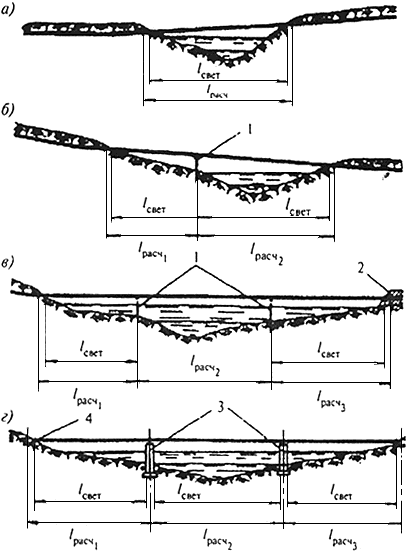 а - однопролетный наклонный; б - двухпролетный наклонный с разной величиной пролетов; в - трехпролетный со свайными опорами; г - трехпролетный с массивными промежуточными опорами и плитными опорами по концам; 1 - свайная опора; 2 - насыпь; 3 - массивные опоры; 4 - железобетонная плитаРисунок 6.3 - Прямолинейные переходы трубопроводов через естественные препятствия без компенсации продольных деформаций         6.10 Конструкции опор 6.10.1 Устройство железобетонных плитных опор может потребоваться при несущей способности грунтов менее 0,15-0,2 МПа, при больших опорных давлениях и неустойчивых откосах. Размер плит определяют исходя из условия передачи давления на грунт, однако ширина их стороны должна быть не менее 0,4 м. Длина стороны должна быть не менее двух диаметров труб для одиночного трубопровода.6.10.2 Плитные опоры необходимо применять на крайних опорах в местах выхода подземного трубопровода из грунта, а также на промежуточных грунтовых опорах. В местах выхода подземного трубопровода диаметрами 80-150 мм из грунта, а также на промежуточных грунтовых опорах с обсыпкой трубопровода грунтом разрешается также применять плоские плиты. Трубопровод диаметрами 80-150 мм укладывают на слой песка толщиной 15-18 см. Для трубопроводов диаметрами 200-500 мм необходимо применять плиты с ложем, соответствующим диаметру трубопровода (рисунок 6.4).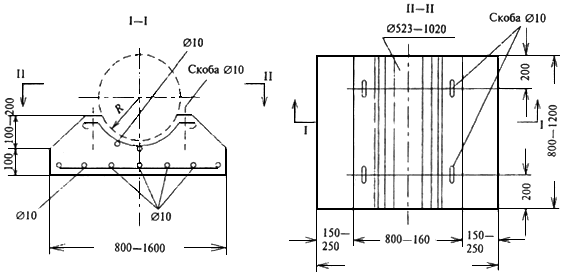 Рисунок 6.4 - Плитная опора с ложем для укладки трубопровода6.10.3 Плитные опоры и стойки рекомендуется изготавливать из бетона класса В15, морозостойкостью F300 и водонепроницаемостью W4.6.10.4 При надземной прокладке трубопроводов применяют свайные опоры. Свайные опоры не требуют трудоемких земляных работ, которые на переходах через реки и овраги приходится выполнять с интенсивным водоотливом.6.10.5 Сваи помимо вертикального давления могут воспринимать и значительные горизонтальные нагрузки. Проектируются свайные опоры согласно СП 24.13330.6.10.6 Для удержания раструбов труб на опорах от возможного вертикального перемещения арматурный каркас предусматривается с вертикальным выпуском арматуры диаметрами 10-16 мм длиной до 500 мм в зависимости от диаметра трубы см. [8], [9].6.10.7 Диаметр выпуска арматуры определяется усилием возможного вертикального перемещения под действием силы реакции, равной весу трубы с водой. Труба фиксируется стержневыми прихватками, которые привариваются к выпускам арматуры.Возможно взамен прихваток использовать ленточные хомуты с затяжкой болтами через резиновые прокладки.6.10.8 В качестве одиночных свай можно использовать сваи из труб ВЧШГ с приваркой ригеля. К ригелю труба присоединяется с помощью прихваток. На рисунках 6.5 и 6.6 приведены возможные конструкции железобетонных фундаментных плит, стоек, башмаков, неподвижных опор и катковых опор, которые необходимы для строительства надземных трубопроводов, см. [5], [7].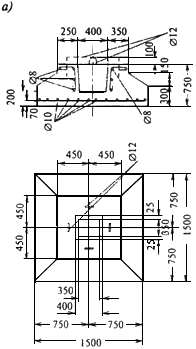 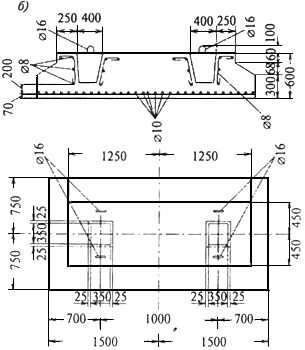 Рисунок 6.5 - Опорные железобетонные башмаки для труб диаметрами 400-500 мм под одну стойку (а), под две стойки (б)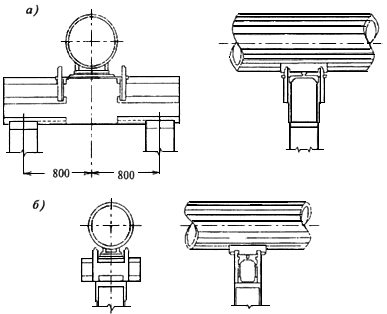 а - при двух стойках; б - при одной стойкеРисунок 6.6 - Верхние части опор с продольно-подвижными катковыми опорными частями      6.11 Транспортирование и хранение 6.11.1 Требования к транспортированию и хранению труб и уплотнительных манжет приведены в подразделе 5.16 настоящего СП.      6.12 Охрана окружающей среды 6.12.1 Требования к охране окружающей среды указаны в подразделе 5.17 настоящего СП.      6.13 Требования безопасности 6.13.1 Требования безопасности приведены в подразделе 5.16 настоящего СП.      7 Проектирование и строительство подземных трубопроводов способом горизонтально-направленного бурения (ГНБ) с применением труб из ВЧШГ       7.1 Эксплуатационные и монтажные нагрузки, действующие на трубопроводы, прокладываемые бестраншейным способом ГНБ На трубопроводы действуют следующие нагрузки:1) внешние нагрузки от грунта, транспорта, собственного веса трубы и веса транспортируемой жидкости;2) внутреннее давление жидкости;3) осевые нагрузки при протягивании трубы в расширенную скважину.      7.2 Внешние нагрузки, действующие на трубопроводы, прокладываемые способом ГНБ 7.2.1 Для расчета вертикального давления грунта на трубу от внешних нагрузок при закрытых прокладках принимается расчетная схема, приведенная на рисунке 7.1 [1].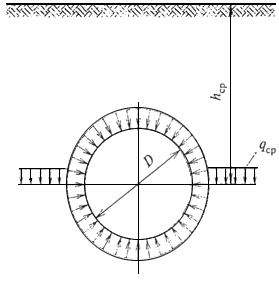 Рисунок 7.1 - Среднее давление грунта на подземный трубопроводДля расчета принимается среднее давление грунта по горизонтальной плоскости, проходящей через центр трубопровода, которое определяется по формуле,                                                (7.1) 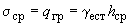 где - удельный вес грунта в естественном состоянии; 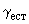 - давление грунта на трубу.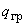 7.2.2 При прокладке труб способом ГНБ над трубой образуется свод естественного равновесия высотой . Это отражено на рисунке 7.2, а. Высота свода определяется по формуле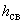 ,                                                       (7.2) 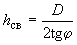 где - условный угол внутреннего трения, град.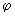 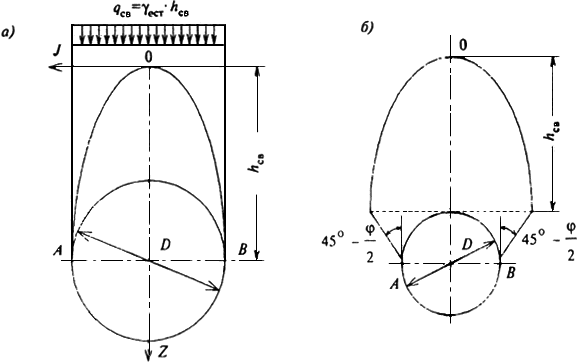 а - опирание свода на уровне центра трубы; б - опирание свода на уровне верхней образующей трубыРисунок 7.2 - Давление грунта на подземную трубу при образовании свода естественного равновесия7.2.3 Начало свода помещается на уровне верха трубы (рисунок 7.2, б), высота будет равна [1],                                                        (7.3) 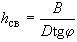 где   - величина пролета разгруженного свода. Для раструбных труб такое решение более целесообразно.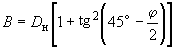 7.2.4 Давление грунта, расположенного выше точки 0, полностью воспринимается грунтовым сводом, а на трубы давит грунт, находящийся внутри свода естественного равновесия. Давление принимается равномерно распределенным и равным.                                                     (7.4) 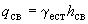 7.2.5 Среднее давление грунта на уровне определяется по формуле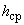 .                             (7.5) 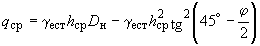 7.2.6 При некотором значении может образовываться свод естественного равновесия (при 0). Ниже давление грунта на трубу остается постоянным при увеличении глубины заложения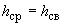 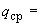 ,                                                 (7.6) 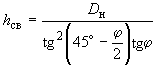 где - коэффициент крепости, учитывающий суммарное действие сил трения и смещения грунта. 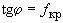 Для связных грунтов коэффициент крепости определяется формулой,                                                     (7.7) 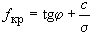 где - угол внутреннего трения;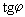 - удельное сцепление;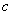 - сжимающее напряжение, при котором определяется сопротивление связного грунта сдвигу.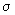 7.2.7 Численные значения коэффициентов крепости для некоторых грунтов и соответствующие условные углы внутреннего трения приведены в таблице 7.1.Таблица 7.1 - Коэффициенты крепости (по М.М.Протодьяконову) и условные углы внутреннего трения различных грунтов [1]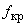 7.2.8 Величина вертикального давления определяется как произведение давления грунта на диаметр трубы .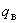 В этом случае,                       (7.8) 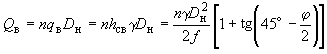 где - коэффициент перегрузки, равный 1,5.7.2.9 Величина равнодействующего бокового давления грунта с коэффициентом перегрузки 0,8 будет равна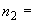 .                                   (7.9) 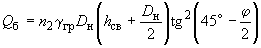 7.2.10 Равнодействующая расчетной вертикальной нагрузки от давления наземного транспорта , кН/м, определяется по формуле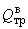 ,                                                        (7.10) 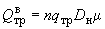 где - коэффициент надежности для колесного транспорта, равный 1,4, для гусеничного - 1,0; - равномерно распределенная нагрузка от транспорта, определяемая по таблице 5.11 настоящего СП;- коэффициент динамичности, при 0,5 м 1,17; при 1,0 м  1.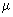 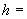 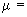 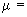 7.2.11 Равнодействующая расчетной горизонтальной нагрузки от наземного транспорта , кН/м, определяется по формуле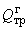 ,                                                        (7.11) 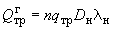 где - коэффициент надежности, равный 1,0; - коэффициент бокового давления для грунтов Г-I - Г-III, при уплотненном грунте равный 0,5, для грунтов Г-IV - Г-VI равный 0,1-0,3 [1].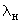 7.2.12 Равнодействующая расчетной вертикальной нагрузки от собственного веса трубопровода, кН/м, определяется по формуле,                                                                   (7.12) 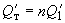 где - коэффициент надежности по нагрузке, равный 1,1; - теоретический вес труб, кН/м.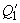 7.2.13 Равнодействующая расчетной вертикальной нагрузки от веса транспортируемой воды, кН/м,                                                             (7.13) 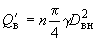 где - коэффициент надежности по нагрузке, равный 1,0; - внутренний диаметр труб, м;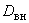 - удельный вес водопроводной воды, принимаемый равным 0,98 кН/м.      7.3 Определение расчетных изгибающих моментов 7.3.1 Расчетные изгибающие моменты, кН·м, от действия вертикальных нагрузок от транспорта при прокладке труб способом ГНБ при 180° определяются по формуле.                                                       (7.14) 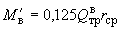 Расчетный изгибающий момент от действия горизонтальных нагрузок,                                                 (7.15) 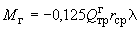 где - коэффициент бокового давления.7.3.2 Расчетный изгибающий момент от собственного веса трубы и транспортируемой воды при 180° определяется по формуле [4].                                          (7.16) 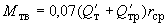 Суммарный расчетный изгибающий момент в лотке трубы, кН·м, будет.                                           (7.17) 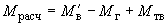 Расчетная приведенная нагрузка , кН/м, определяется по формуле.                                                        (7.18) 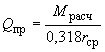       7.4 Пример расчета Определить вертикальное и боковое давление грунта на жесткую трубу из ВЧШГ с наружным диаметром 32,5 см, укладываемую способом ГНБ на глубине 2 м в песчаном грунте (Г-III). Транспортная нагрузка НГ-60, А-14.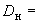 Удельный вес грунта 17 кН/м и угол внутреннего трения 30°.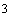 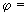 7.4.1 Расчетный пролет разгружающего сводам. 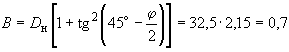 7.4.2 Высота разгружающего свода при коэффициенте прочности 0,6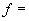 м.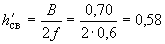 7.4.3 Расчетная сила вертикального равнодействующего давления грунта на трубу с коэффициентом перегрузки 1,5 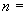 . 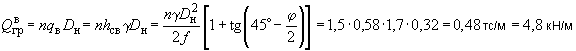 Равнодействующее боковое давление с коэффициентом перегрузки 0,8 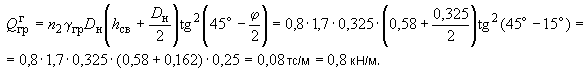 7.4.4 Равнодействующая вертикальная нагрузка от действия гусеничного транспорта НГ-60 равна :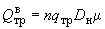 при 1,0 м   1,2·35,3·0,325·1,1=16,4 кН/м;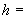 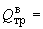 при 1,5 м   1,2·25,4·0,325·1,1=10,89 кН/м;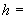 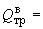 при 2,0 м   1,2·18,7·0,325·1,1=8,08 кН/м.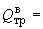 7.4.5 Равнодействующая горизонтальной нагрузки от действия А-14 будет равна , где - коэффициент бокового давления, принятый равным 0,2: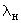 при 1,0 м   1,0·35,3·0,325·0,2= - 2,29 кН/м;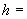 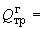 при 1,5 м   1,0·25,4·0,325·0,2= - 1,65 кН/м;при 2,0 м   1,0·18,7·0,325·0,2= - 1,21 кН/м.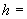 7.4.6 Равнодействующая вертикальной нагрузки от собственного веса трубопровода равна1,1·3,14·72,0·0,0072=0,32 кН/м, где - удельный вес ВЧШГ, равный 72,0 кН/м.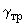 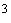 7.4.7 Равнодействующая вертикальной нагрузки от веса транспортируемой воды1,0·0,25·3,14·9,8·0,318=0,77 кН/м. 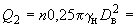 7.4.8 Величины изгибающих моментов, приведенных нагрузок, коэффициентов запаса прочности приведены в таблице 7.2.Таблица 7.2 - Результаты расчета прочности трубопровода диаметром 300 мм Продолжение таблицы 7.2 7.4.9 Величины допускаемого внутреннего давления из условия прочности, определяемые по формуле (5.46) настоящего СП, приведены в таблице 7.3.Таблица 7.3 - Величины допускаемого внутреннего давления из условия прочности , МПа, 1,6 МПа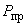 7.4.10 В соответствии с расчетом для прокладки трубопровода диаметром 300 мм на рабочее давление 1,6 МПа принимаем трубу из ВЧШГ класса К-9.7.4.11 Для других типов грунтов получены следующие расчетные данные, которые приведены в таблице 7.4.Таблица 7.4 - Расчетные данные7.4.12 Для диаметров 80-250 мм величины коэффициентов запаса прочности будут еще выше, чем для труб, рассматриваемых в примере расчета. Расчет на прочность труб этих диаметров аналогичен приведенному расчету для труб диаметром 300 мм.7.4.13 В зависимости от инженерно-геологических и градостроительных условий, глубины заложения, применяемого оборудования, формы и размеров сечения входного и выходного котлованов в проекте определяется способ их сооружения. Допускаются различные способы сооружения стартовых и приемных котлованов и приямков в соответствии с традиционными методами.      7.5 Проектирование трубопроводов из ВЧШГ, прокладываемых методом ГНБ 7.5.1 Расчет подземных трубопроводов из ВЧШГ должен производиться с общими требованиями СП 31.13330, СП 36.13330 и подразделов 5.6, 5.7 настоящего СП дополнительно на деформативность.7.5.2 При проектировании напорных сетей из ВЧШГ расчет трубопроводов на прочность следует производить путем сопоставления несущей способности труб с результирующими данными по приведенным нагрузкам при различных условиях работы трубопровода с учетом сводообразования.7.5.3 В качестве нагрузок, действующих на подземный трубопровод из труб ВЧШГ, следует принимать:внутреннее давление транспортируемой воды;давление грунта с учетом сводообразования;давление подвижных транспортных средств, передающееся на трубопровод через грунт;собственный вес трубы и транспортируемой жидкости.7.5.4 Результаты расчетов, проведенных в соответствии с рассмотренной методикой при различных сочетаниях действующих на трубопровод нагрузок, должны содержать значения допустимого внутреннего давления воды исходя из несущей способности труб на прочность при укладке трубопровода с учетом глубины заложения, считая от верха трубы:в грунтах шести категорий (пески крупные, мелкие, пылеватые, сухие, суглинки, глины);от воздействия единичной транспортной нагрузки А-14 и НГ-60;с учетом глубины сезонного промерзания.7.5.5 Расчет трубопровода необходимо производить на совместное (комбинированное) воздействие внутреннего давления и внешних нагрузок, учитывая следующие случаи:на трубопровод действуют внутреннее давление воды и внешняя нагрузка от давления грунта;на трубопровод действуют внутреннее давление воды, внешняя нагрузка от давления грунта и транспорта.В качестве расчетного принимается случай, когда трубопровод подвергается наибольшему силовому воздействию.7.5.6 Коэффициент перегрузки для определения расчетных нагрузок на трубу принимается равным:для вертикального давления грунта - 1,4;для горизонтального давления - 0,8;для вертикального давления транспорта (автомобилей А-14) - 1,4.Величины остальных коэффициентов принимаются равными 1.      7.6 Внутреннее давление транспортируемой воды 7.61* Величина внутреннего давления воды в трубопроводе устанавливается на основании гидравлических расчетов с учетом реальных данных проектирования. Гидравлический расчет трубопроводов систем водоснабжения производится в соответствии с требованиями СП 31.13330 и подраздела 5.2 настоящего СП. _______________ * Здесь и далее. Нумерация соответствует оригиналу. - Примечание изготовителя базы данных.7.62 Величина расчетного внутреннего давления согласно СП 31.13330 принимается с учетом или без учета гидравлического удара, в соответствии с подразделом 5.2 настоящего СП.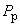 7.63 При отсутствии в проекте величины гидравлического расчетного давления, испытательное давление принимается в соответствии с таблицами 5.14, 5.15 настоящего СП. 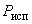       7.7 Проектирование бестраншейной прокладки с применением технологии ГНБ 7.7.1 Технология ГНБ при проектировании участков бестраншейной прокладки применяется для напорных и самотечных трубопроводов водоснабжения и водоотведения.7.7.2 В зависимости от принятого в проекте расчетного диаметра и длины участка бестраншейной прокладки выбираются модель установки ГНБ и ее рабочая характеристика.7.7.3 Технология горизонтального направленного бурения может применяться в зависимости от конструкции бурового инструмента в различных грунтовых условиях - от песчаных и глинистых грунтов до скальных.7.7.4 Трасса проектируемого участка бестраншейной прокладки может быть криволинейного очертания и в плане, и в профиле в пределах допустимого радиуса изгиба буровых штанг.7.7.5 Для технологии ГНБ требуется устройство стартовых и приемных приямков расчетной вместимости для своевременного отбора отработанной буровой суспензии илососами и транспортирования ее на регенерацию.7.7.6 Технология управляемого бурения применяется при прокладке напорных трубопроводов диаметрами 80-300 мм длиной плетей до 300-400 м в грунтах I-IV категорий (пески, супеси, суглинки, глины и др.).Размеры в плане и конструктивно-технологические решения стартовых и приемных котлованов (шахт) принимаются в зависимости от грунтовых условий, глубины заложения, диаметра труб, длин их звеньев и т.д.7.7.7 На стадии обоснования инвестиций на основании технико-экономического сопоставления применения указанных в 6.1.1 и 6.1.2 МГСН 6.01 [15] технологий бестраншейной прокладки определяется тип механизированной управляемой установки.7.7.8 На стадии разработки проекта участков бестраншейной прокладки с применением технологии ГНБ разрабатываются проект организации строительства и специальные разделы промышленной безопасности, охраны труда, техники безопасности и охраны окружающей среды в соответствии с требованиями настоящего СП.      7.8 Производство работ по бестраншейной прокладке с применением технологии ГНБ 7.8.1 Подготовка строительства с применением технологии ГНБ выполняется в соответствии с положениями 5.2.1-5.2.4; 5.2.6.1 МГСН 6.01 [15].До начала процесса бурения выполняются следующие операции:проводится контроль исправности и работоспособности локационной системы;датчики бурильной головки выбираются в соответствии с проектной глубиной бурения и необходимой точностью прокладки трубопровода;подготавливаются место стоянки буровой установки с укладкой матов заземления и место приема выхода бурильной головки в заданной проектом точке на поверхности с устройством соответствующих приямков;разрабатываются проекты производства работ, технологические карты и инструкции по применению комплекта бурового оборудования;после завершения работ по прокладке трубопровода строительная площадка освобождается от временных сооружений и благоустраивается в соответствии с проектом.      7.9 Технологии бестраншейной прокладки коммуникаций с горизонтально-направленным бурением 7.9.1 При проектировании участков бестраншейной прокладки коммуникаций тип ГНБ выбирается в зависимости от инженерно-геологических условий данного участка и расчетного внутреннего диаметра проектируемого трубопровода.Планово-высотные показатели участков бестраншейной прокладки коммуникаций назначаются исходя из положений общего проекта этих коммуникаций.Глубина заложения труб из ВЧШГ из условия прочности диаметрами 80-300 мм лимитируется минимальным расстоянием от поверхности до шелыги прокладываемого трубопровода в устойчивых грунтах не менее двух диаметров, в неустойчивых грунтах - не менее трех диаметров. Допускаемое заложение труб равно 20 м, минимальное заглубление труб определяется из условия промерзания грунтов.Расстояние между стартовым и приемным колодцами назначается до 300-400 м.В плане трасса проектируется по прямой линии между соседними колодцами.В продольном профиле положение участка бестраншейной прокладки по величине и направлению уклона не лимитируется и назначается по общему проекту.7.9.2 Характеристики труб и фасонных частей с соединением типа "RJ", используемых при бестраншейной прокладке трубопроводов, приведены в приложениях А и Б.7.9.3 При выполнении расчетов труб на прочность следует принимать давление вышележащего слоя грунта с учетом сводообразования, временную подвижную нагрузку по схеме А-14 и НГ-60, собственную массу труб и транспортируемой жидкости, давление транспортируемой жидкости, а также физико-механические характеристики грунтов в зоне трубопровода.7.9.4 Стартовые и приемные приямки рекомендуется размещать в местах, свободных от застройки, от зеленых насаждений и подземных коммуникаций. Стартовый приямок оборудуется грузоподъемными устройствами для доставки элементов трубопровода для монтажа плетей.      7.10 Монтаж трубопроводов и фасонных частей 7.10.1 При бестраншейной прокладке трубопроводов из ВЧШГ должен соблюдаться технологический регламент, включающий подготовительные, вспомогательные и основные работы, состав и очередность которых должны увязываться с конкретными условиями.7.10.2 Перед началом монтажных работ внутренняя поверхность трубы (особенно кольцевой паз для манжеты) и наружная поверхность гладкого конца трубы должны быть очищены от посторонних предметов и возможных загрязнений. Монтаж труб может производиться картриджным или линейным методом.7.10.3 Захват при подъеме и опускании труб необходимо осуществлять приспособлениями, обеспечивающими их сохранность и исключающими удары труб друг о друга и твердые поверхности.7.10.4 Сборка труб с раструбными соединениями "RJ" производится в соответствии с требованиями 5.16.26 настоящего СП.7.10.5 Прокладка труб из ВЧШГ способом ГНБ осуществляется в два этапа:1) пилотное бурение скважины малого диаметра;2) расширение пилотной скважины с одновременным протягиванием трубы.7.10.6 Расчет труб с соединениями только "RJ" производится на срез приварного валика на гладком конце трубы при продольном перемещении стопоров. Величина расчетного сопротивления срезу для труб диаметрами 80-300 мм принята равной 240 МПа.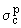 7.10.7 Величины расчетных значений несущей способности труб при осевом нагружении приведены в таблице 7.5.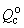 Таблица 7.5 - Величины расчетных значений несущей способности труб при осевом нагруженииКоэффициенты запаса прочности, равные отношению , - в пределах 2,5-5,8, где - величина усилия протяжки труб, развиваемого машинами ГНБ.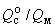 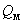 7.10.8 Диаметры расширенных пилотных скважин , через которые протягиваются трубы с раструбами типа "RJ", должны быть не менее, мм: 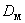 7.10.9 Минимальный радиус закругления скважин для протяжки труб длиной 6 м в зависимости от угла изгиба труб в соединениях "RJ" приведен в таблице 8.1.7.10.10 При использовании на монтаже трубопровода труб немерной длины (менее 6 м) их гладкие концы необходимо предварительно отрезать до нужного размера в соответствии с требованиями 5.16.27 настоящего СП.7.10.11 Для бестраншейной прокладки (горизонтально-направленное бурение) трубопроводов следует разрабатывать проект производства работ с учетом отдельных положений МГСН 6.01 [15].      7.11 Гидравлические испытания и сдача трубопроводов в эксплуатацию 7.11.1 Испытания сетей водоснабжения, выполненных из ВЧШГ, должны проводиться с учетом основных требований СП 31.13330, СНиП 3.05.04 и в соответствии с проектом производства работ и настоящим СП с учетом условий подземной протяжки труб.Гидравлические испытания трубопроводов должны проводиться два раза:на прочность (предварительное испытание); производится на поверхности земли до протяжки звеньев;на герметичность; проводится после протяжки звеньев и завершения всех работ на данном участке трубопровода с установленными задвижками, но до установки гидрантов, предохранительных клапанов и вантузов.7.11.2 Величина испытательного гидравлического давления , на которое следует испытывать напорные трубопроводы при предварительном и окончательном их испытаниях, устанавливается проектом с учетом рабочего давления. При отсутствии в проекте величины испытательного давления оно должно приниматься при предварительном и окончательном испытаниях равным: рабочее давление плюс 0,5 МПа; определяется по таблице 5.15 настоящего СП.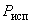 7.11.3 Оборудование для гидравлического испытания должно включать гидравлический пресс (насос), манометр, мерный бак или водомер для измерения количества подкачиваемой воды и величины утечки. На концах испытываемого участка трубопровода устанавливаются заглушки.7.11.4 Перед началом проведения гидравлических испытаний следует проверить и убедиться, что из предъявленных к испытанию собранных плетей трубопровода полностью удален воздух.Испытания трубопроводов с внутренним цементно-песчаным покрытием следует начинать после заполнения его водой и предварительной выдержки под давлением (приблизительно 0,2 МПа) в течение суток (для пропитки пор цементного раствора).7.11.5 При испытании собранного трубопровода на прочность выполняются следующие операции:постепенно повышают давление в звеньях трубопровода (по 0,3-0,5 МПа) с выдерживанием давления на каждой ступени в соответствии со СНиП 3.05.04;при достижении в собранном трубопроводе испытательного давления в течение не менее 10 мин не допускают падения давления больше чем на 0,1 МПа, производя дополнительную подкачку воды до .Примечания1 При обнаружении утечки в наземных плетях во время повышения давления необходимо установить причину нарушения герметичности и принять меры по ее ликвидации.2 Устранение обнаруженных дефектов в плетях трубопровода можно производить после снижения давления в нем до атмосферного.3 Категорически запрещается хождение по испытываемым плетям трубопровода, простукивание и нахождение рабочих в зоне испытаний.7.11.6 Плети трубопровода считаются выдержавшими испытание на прочность, если при достижении испытательного давления не произойдет разрыва труб, нарушения стыковых соединений и при осмотре трубопровода не будет обнаружено утечек воды.7.11.7 Для предотвращения смещения труб в плетях от воздействия внутреннего давления необходимо устанавливать в районе расположения раструба прижимные хомуты. Прижимные хомуты крепятся к попарным ввертываемым в землю металлическим сваям, устанавливаемым на расстоянии 12-18 м друг от друга или бетонные пригрузы*. ________________ * Текст документа соответствует оригиналу. - Примечание изготовителя базы данных.7.11.8 Испытания собранного трубопровода после протяжки его через расширенную пилотную скважину и подключения к арматуре производятся последовательно в соответствии со СНиП 3.05.04.      8 Правила производства работ при прокладке трубопроводов способом ГНБ       8.1 Горизонтально-направленное бурение Горизонтально-направленное бурение (ГНБ) - технология, не требующая прокладывания траншей и обеспечивающая альтернативную прокладку трубопроводов. Она имеет преимущества перед традиционным методом открытой разработки.ГНБ может осуществляться с небольшими повреждениями поверхности, требует меньше рабочего пространства, осуществляется гораздо быстрее, чем традиционный метод прокладки трубопроводов. Наряду с оперативностью и экономичностью технологии бестраншейной прокладки трубопроводов (в том числе и ГНБ) отличаются высоким качеством и возможностью выполнения работ в местах, где традиционные методы неприменимы. Немаловажным фактором остается и экологическая сторона применения подобных технологий.Прокладка трубопроводов из труб ВЧШГ с помощью технологии ГНБ может применяться как для новых, так и для замены уже существующих изношенных трубопроводов.Данная технология становится все более и более распространенной и, возможно, одной из самых быстрорастущих технологий бестраншейной прокладки трубопроводов на сегодняшний день.      8.2 Технология прокладки ГНБ - технология бестраншейной прокладки трубопроводов, представляющая собой сверление небольшого направляющего отверстия с использованием технологии слежения и управления сверлом с поверхности.Сущность метода состоит в использовании специальных буровых станков (буров, штанг), которые осуществляют предварительное (пилотное) бурение по заранее рассчитанной траектории с последующим расширением скважины и протаскиванием в образовавшуюся полость трубопроводов.При необходимости изменение направления бурения достигается с помощью определенной конструкции буровой головки.Направляющая скважина располагается от поверхности земли под углом 8°-20° и, достигнув необходимой глубины, переходит в горизонтальное положение. Обычно применяется сверление скважин с постепенным изгибанием или почти прямым выравниванием, чтобы свести к нулю трение и не допускать выхода за пределы допустимого прогиба соединения и допустимого радиуса кривизны трубы. Это уменьшает возможность "подвешивания" трубопровода или его повреждения.Прокладка трубопроводов по технологии ГНБ осуществляется в три этапа:1) бурение пилотной скважины на заданной проектом траектории;2) последовательное расширение скважины;3) протягивание трубопровода.      8.3 Бурение пилотной скважины Бурение пилотной скважины - особо ответственный этап работ в бестраншейной прокладке методом горизонтально-направленного бурения (ГНБ) сетей, от которого во многом зависит конечный результат. Оно осуществляется при помощи породоразрушающего инструмента - буровой головки со скосом в передней части и встроенным передатчиком сигнала местонахождения буровой головки.Буровая головка соединена посредством полого корпуса с гибкой приводной штангой, что позволяет управлять процессом строительства пилотной скважины и обходить выявленные препятствия в любом направлении в пределах естественного изгиба протягиваемой рабочей нити. Буровая головка имеет отверстия для подачи специального бурового раствора, который закачивается в скважину и образует суспензию с размельченной породой. Буровой раствор уменьшает трение на буровой головке и штанге, предохраняет скважину от обвалов, охлаждает породоразрушающий инструмент, разрушает породу и очищает скважину от обломков, вынося их на поверхность. Контроль за местоположением буровой головки осуществляется с помощью приемного устройства - локатора, который принимает и обрабатывает сигналы встроенного в корпус буровой головки передатчика.На мониторе локатора отображается визуальная информация о местоположении, уклоне, азимуте буровой головки. Также эта информация отображается на дисплее оператора буровой установки. Эти данные являются определяющими для контроля соответствия траектории строящегося трубопровода проектной и минимизируют риск излома рабочей нити. При отклонении буровой головки от проектной траектории оператор останавливает вращение буровых штанг и устанавливает скос буровой головки в нужном положении. Затем осуществляется задавливание буровых штанг, устанавливается скос буровой головки в нужном положении с целью коррекции траектории бурения. Строительство пилотной скважины завершается выходом буровой головки в заданной проектом точке.      8.4 Расширение скважины Расширение скважины осуществляется после завершения пилотного бурения. При этом буровая головка отсоединяется от буровых штанг и вместо нее присоединяется риммер - расширитель обратного действия. Приложением тягового усилия с одновременным вращением риммер протягивается через створ скважины в направлении буровой установки, расширяя пилотную скважину до необходимого для протаскивания трубопровода диаметра. Для обеспечения беспрепятственного протягивания трубопровода через расширенную скважину ее диаметр должен на 25-30% превышать диаметр трубопровода.      8.5 Протягивание трубопровода На противоположной от буровой установки стороне скважины располагается готовая плеть трубопровода. К переднему концу плети (раструбу первой трубы) крепится приспособление для протягивания труб с воспринимающим тяговое усилие вертлюгом и риммером. Вертлюг вращается с буровой нитью и риммером и в то же время не передает вращательное движение на трубопровод. Таким образом, буровая установка затягивает в скважину плеть протягиваемого трубопровода по проектной траектории.Существует множество видов приспособлений для протягивания труб. Приспособление для протягивания, рекомендуемое для труб под соединение "RJ", приведено на рисунке 8.1.Значение сил протягивания определяется диаметрами трубопроводов и лежит в пределах 10-50 кН. Выбор типа технологического оборудования для протяжки плетей трубопровода производится исходя из этих требований.Приспособление изготавливается из трубы с соединением "RJ" с тягой для присоединения к вертлюгу.Технология ГНБ уникальна тем, что она позволяет изменять при необходимости направление прокладки в любом направлении, огибая на своем пути различные препятствия (действующие или брошенные подземные коммуникации или другие сооружения).Если почва или буровой раствор могут вызвать коррозию труб, то требуется их защита. Надежной защитой в этом случае является покрытие трубопровода полиэтиленовым рукавом.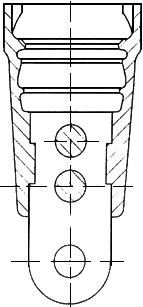 Рисунок 8.1 - Приспособление для прокладки труб под соединение "RJ" бестраншейным методом Полиэтиленовый рукав крепится поперечными нахлестами липкой ленты с расстоянием между собой около 60 см. Чтобы обезопасить полиэтилен в местах соединений, на оба конца соединения труб плотно наматывается пластиковая соединительная лента.Прокладка труб ВЧШГ с помощью технологии ГНБ обычно начинается от площадки, где приготовлена конструкция, непосредственно граничащая с местом входа для протягиваемых труб. Это позволяет немедленно поместить трубу в скользкий смазывающий раствор для бурения без протаскивания трубы по земле, так как это может повредить полиэтиленовый рукав.      8.6 Буровой раствор Большинство установок ГНБ работает с буровым раствором. В качестве бурового раствора может применяться вода, однако в большинстве случаев используются растворы на основе бентонита или полимеров. Бентонит - минерал природного происхождения, который при смешивании с водой создает глиняную массу. Нормальный буровой раствор представляет собой суспензию из воды и бентонита (высококачественной глины), а также, в случае необходимости, натуральных присадок, улучшающих технологические свойства.Распространенный состав бентонита, который можно привести в качестве примера, таков:около 57%; около 21%; около 5%; около 1%; около 1%; около 3%; около 4%; около 8%.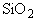 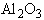 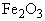 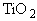 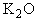 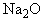 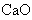 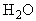 Удельный вес сухого бентонита составляет около 2,3 кг/л. Значение рН 6-процентной суспензии равно 8-9.Ниже перечислены принципиально важные функции бурового раствора, используемого при ГНБ:смазка образующейся скважины для уменьшения трения между буровой головкой и стенкой скважины;укрепление скважины, особенно в рыхлой или мягкой почве, за счет создания фильтра с низкой водопроницаемостью и положительного гидравлического давления на стенки скважины, предотвращение обвалов;предотвращение образования пластовых жидкостей (например, грунтовых вод) и попадания их в скважину;удаление отходов бурения;увлажнение режущей головки во время бурения;охлаждение инструмента для сверления скважин.Для ГНБ выбор смеси бурового раствора и давления подачи в значительной степени зависит от типа почвы. Почвы могут быть определены как крупнокомковатая (песок и гравий) и мелкозем (глина, ил/мелкозем и сланец). В общем случае для крупнокомковатой почвы используется бентонит, а для мелкозема рекомендуются полимеры (возможно, добавленные к бентонитовой основе). В зависимости от особенностей конкретного проекта требуемые характеристики бурового раствора могут быть изменены за счет корректировки его состава.Точный контроль технологических параметров бурового раствора, таких как вязкость, насыщенность буровой мелочью, имеет большое значение на каждом этапе работы.Буровой раствор приготавливают в специальных смесительных устройствах. Поступающий из скважины отработанный буровой раствор проходит очистку от буровой мелочи в фильтровальных установках. Затем в него по мере необходимости добавляется бентонит, и раствор снова используется в процессе бурения, что образует замкнутый цикл.Процесс очистки бурового раствора состоит, как правило, в прохождении им последовательных ступеней фильтрации и отделении различных фракций буровой мелочи. Фильтровальная установка может состоять, например, из вибросита, отделителей песка и ила. Насыщенность бурового раствора буровой мелочью не должна превышать 30%. Только в этом случае может быть гарантировано отсутствие чрезмерной седиментации (центробежного осаждения) при извлечении раствора из скважины.По завершении буровых работ оставшийся буровой раствор может быть использован на других объектах горизонтального бурения. В рекомендуемых пределах отработанный буровой раствор может быть использован также на сельскохозяйственных площадях для улучшения структуры почв (например, песчаных). Он может и просто отправляться на свалки, хранилища.      8.7 Методы установки для ГНБ Прокладка труб с помощью технологии ГНБ включает в себя сохранение в незакупоренном состоянии прохода скважины, через которую насколько возможно быстро протягиваются трубы.Бестраншейная прокладка трубопроводов методом ГНБ выполняется двумя методами.1) Картриджный методКартриджный метод включает в себя последовательное соединение труб во время прокладки и предпочтителен, когда прямой или изогнутый участок трубопровода ограничен. Данный метод прокладки требует значительно меньше места для прямых участков трубопровода, чем сборочный метод (метод линейной конструкции).2) Метод линейной конструкцииДанный метод представляет собой протягивание через направляющую скважину уже соединенного трубопровода. При использовании данного метода необходимо располагать достаточно большим пространством, которое позволило бы сначала расположить трубы над землей (в основном на роллерах) в непосредственной близости от направляющей скважины.      8.8 Радиус отклонения Подготовленная строительная площадка и трасса для бурения должны быть спроектированы так, чтобы допустимое отклонение труб из ВЧШГ, указанное производителем, при монтаже не превышало максимального.Обычно плотное горизонтальное сверление прохода скважины ограничивает боковое движение труб и соединений, которые имеют три степени свободы. В отличие от сварных трубопроводов замковые соединения "RJ" труб из ВЧШГ для ГНБ подвижны. При правильно выбранном радиусе изгиба скважины для труб из ВЧШГ, благодаря изгибающему моменту, прикладываемая тянущая нагрузка создает минимальное или вообще не создает дополнительного растяжения для стенок труб из ВЧШГ.Рекомендуется делать радиус поворота посредством нескольких вытягиваний вдоль оси с тем, чтобы не допустить возможности чрезмерного прогиба соединения и превышения максимальной силы натяжения.Таблица 8.1 - Минимальный радиус закругления      9* Проектирование трубопроводов из ВЧШГ на слабых грунтах            9.1 Общие положения 9.1.1 В соответствии с классификацией таблицы Б.1 ГОСТ 25100 к категориям низкой и слабой прочностей относятся грунты прочностью 1-3 МПа. Прокладка трубопроводов на таких грунтах из труб других материалов представляет значительные трудности и трубопроводы укладывают на усиленное или искусственное основание.9.1.2 В настоящем разделе рассматривают работу трубопроводов из ВЧШГ, прокладываемых на грунтах прочностью до 1,0 МПа, прокладку трубопроводов из ВЧШГ на болотистых и заторфованных и карстовых грунтах прочностью менее 1,0 МПа в настоящем разделе не рассматривают.9.1.3 Давление грунта на трубу круглого сечения определяют действием следующих напряжений по формулам:;                                                      (9.1) 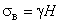  ,                                                     (9.2) 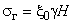 где - вертикальная составляющая давления, МПа; 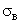 - горизонтальная составляющая давления, МПа;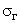 - коэффициент бокового давления грунта;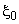 - нормативный удельный вес грунта засыпки, кН/м;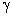 - высота засыпки трубы, м. Боковое горизонтальное давление слабого грунта (отпор грунта) характеризует коэффициент . Значения этого коэффициента в зависимости от и способов укладки труб из ВЧШГ приведены в таблице 9.1.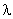 Таблица 9.1 - Значение коэффициента 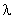 9.1.4 По таблице 9.1 для трубопроводов, укладываемых на слабый грунт при =0 принимается =1 как для условий укладки в насыпи, так и траншее, без учета отпора грунта.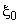 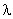 9.1.5 При прокладке трубопроводов из ВЧШГ в слабых грунтах применяют трубы из ВЧШГ с замковыми усиленными соединениями типов "RJ" и "RJS", а также с соединениями "TYTON" (при устройстве упоров) диаметрами 80-1000 мм различных классов прочности.9.1.6 В настоящем разделе приведены методы расчета труб из ВЧШГ на их прочность, жесткость и устойчивость в кольцевом, тангенциальном направлениях при совместном воздействии внутреннего давления и внешних нагрузок от грунта засыпки.9.1.7 Расчеты позволяют установить виды и значения нагрузок, действующих на подземный напорный трубопровод при прокладке труб из ВЧШГ на слабых грунтах, определить несущую способность и коэффициенты запаса прочности, а также выбрать класс прочности труб.9.1.8 В настоящем разделе приведены также расчеты на прочность и несущую способность труб в продольном, осевом, направлении от воздействия внутреннего рабочего и испытательного давления, а также совместное воздействие кольцевых и осевых нагрузок при укладке труб на слабые грунты.9.1.9 Расчет трубопроводов на прочность, жесткость и устойчивость проводят для следующих постоянных нагрузок:внутреннего давления при отсутствии внешних нагрузок; на опорожненный трубопровод действие нагрузки от давления грунта засыпки; внутреннего давления воды, действующего также в горизонтальном осевом направлении.За исходные значения прочности и расчетных напряжений принимают расчетную прочность 300 МПа и 240 МПа - напряжение среза упорного валика замковых соединений типов "RJ" и "RJS";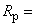 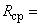 9.1.10 Для слабых грунтов расчет подземных трубопроводов производится из условий насыпи , где - ширина траншеи или насыпи, м*; - наружный диаметр трубы, см. 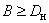 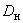 ________________ * Текст документа соответствует оригиналу. Здесь и далее. - Примечание изготовителя базы данных.В этом случае горизонтальная составляющая от вертикальной нагрузки отсутствует.9.1.11 На слабых грунтах ограничено движение колесного и гусеничного транспортов, поэтому расчет трубы на воздействие транспортных нагрузок не проводят. При укладке труб в футляры под дорогами возможно движение транспорта. Футляры принимают по СП 35.13330. Расчет нагрузок от транспорта следует проводить по 5.3.12 настоящего свода правил.      9.2 Прочность основания 9.2.1 При укладке трубопровода на прочное основание достаточно выровнять дно траншеи без дополнительной подсыпки песка.При укладке трубопровода на слабое основание необходимо проверять прочность грунтов основания от воздействия всех суммарных нагрузок , действующих на трубопровод.9.2.2 Реакцию заменяют равномерно распределенной нагрузкой по всей ширине опорной поверхности, по формуле: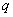 ,                                                       (9.3) 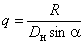 где - значения опорных реакций всех вертикальных расчетных сил, действующих на трубопровод диаметром , кН; - распределенная нагрузка, МПа/м; 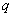 - наружный диаметр трубы, см; 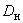 - угол опирания трубы основанием, град.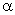 9.2.3 Значение не должно превышать прочность грунта основания, значения которой необходимо определять по результатам полевых испытаний грунта. Если такие данные отсутствуют значения принимают по 6.12 ГОСТ 25100 или СП 21.13330.9.2.4 Если прочность грунта связного основания недостаточна (менее 1 МПа), то необходимо улучшить основание в соответствии с требованиями 11.30 СП 31.13330.      9.3 Определение нагрузок, действующих на подземные трубопроводы из ВЧШГ открытой, подземной прокладки на слабых грунтах 9.3.1 Нагрузки, действующие на подземные трубопроводы, разделяют на внутренние и внешние.К внутренним нагрузкам относятся внутреннее рабочее давление транспортируемой жидкости, давление при гидравлическом ударе, испытательное давление.К внешним нагрузкам относятся:- давление грунтовой засыпки;- собственная масса трубопровода;- масса транспортируемой воды;- атмосферное давление при образовании в трубопроводе вакуума.9.3.2 При определении нагрузок в насыпи следует учитывать:- способ опирания трубы на основание (на плоское слабое основание, на профилированное слабое основание);- глубину заложения трубы, определяемую высотой засыпки грунта над ее верхом.9.3.3 Значение равнодействующей расчетной вертикальной нагрузки от грунта засыпки , кН/м, определяется при укладке в насыпи по формуле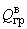 ,                                           (9.4) 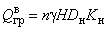 где - наружный диаметр трубы, см; - коэффициент надежности по нагрузке, равный 1,5;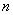 - нормативный удельный вес грунта засыпки, кН/м, для слабых грунтов равный 16,7-16,8; - высота засыпки над верхом трубы, м;- коэффициент концентрации давления грунта засыпки. В общем виде выражается формулой: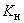 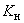 ,                                              (9.5) 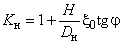 где - наружный диаметр трубы, м; - коэффициент горизонтального давление грунта (отпора). При =0 коэффициент =1; 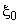 - угол внутреннего трения грунта.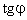 9.3.4 С учетом вышеизложенного значение равнодействующей внешней вертикальной нагрузки от грунта засыпки, кН/м, определяют по формуле.                                                      (9.6) 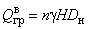 9.3.5 Равнодействующую расчетную вертикальную нагрузку от собственного веса трубопровода определяют по формуле,                                                  (9.7) 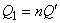 где - коэффициент надежности по нагрузке, равный 1,1; - теоретическая масса трубы, кН/м.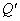 9.3.6 Равнодействующую расчетную вертикальную нагрузку от веса транспортируемый воды , кН/м, определяют по формуле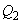 ,                                                   (9.8) 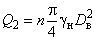 где - коэффициент надежности по нагрузке, принимаемый равным 1,0; - внутренний диаметр трубы, см;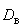 - удельная масса транспортируемой воды, для питьевой воды равна 9,8, а для сточной жидкости - 10,4, кН/м. 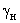 Значение коэффициента для различных грунтов и способов укладки труб выбирают из таблицы 9.2, где - модуль упругости грунта основания, МПа; - модуль упругости засыпки, МПа.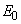 Таблица 9.2 - Значение коэффициента для различных грунтов и способа укладки трубы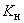             9.4 Определение расчетных изгибающих моментов. Расчет на прочность 9.4.1 Трубопровод должен быть рассчитан на прочность, жесткость и устойчивость.Параметры расчета на прочность, схема нагружения и схема опорных моментов приведены в таблице 5.7.Значения расчетных коэффициентов для определения изгибающих моментов для слабых грунтов основания приведены в таблице 5.12 (схема б). Расчет приведен только для значения максимального момента в точке А.9.4.2 Значения расчетных изгибающих моментов в лотке трубы (точка А) от воздействия внешних нагрузок и опорных моментов определяют в соответствии со схемами, приведенными в таблицах 5.7 и 5.12.Значение расчетного момента от внешних грунтовых нагрузок определяют по формуле.                                           (9.9) 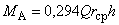 9.4.3 Значение момента от собственной массы трубопровода и наполнителя (воды) определяют по формуле,                                             (9.10) 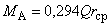 где - срединный радиус поверхности, см.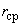 , 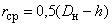 где - наружный диаметр трубы, м; - толщина стенки трубы, м.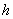 9.4.4 Значение опорного момента при укладке на спрофилированное основание для слабых грунтов составляет:при 2=30°;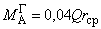 при 2=60°;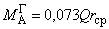 при 2=90°;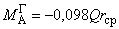 при 2=120°.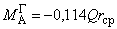 9.4.5 Расчетные изгибающие моменты кольца трубы равны алгебраической сумме моментов от нагрузок и опорных моментов. С учетом этого расчетные моменты от действия внешних нагрузок при опирании трубы на плоское основание (2=30°) в точке А будут равны:; 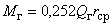  ;                                                             (9.11) 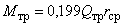  , 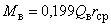 где - момент от воздействия нагрузки от грунта засыпки, кН·м; 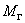 - момент от воздействия массы трубы, кН·м;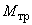 - момент от воздействия массы воды, кН·м.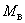 Моменты от воздействия горизонтальных нагрузок отсутствуют.9.4.6 Суммарный расчетный момент, кН·м, от воздействия всех нагрузок равен:.                                           (9.12) 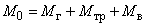 9.4.7 Расчетная эквивалентная нагрузка , кН/м, приведенная к двум диаметрально противоположным нагрузкам, равнозначна по своему действию нагрузкам, действующим в реальных условиях: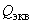 ,                                                 (9.13) 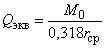 где - суммарный расчетный изгибающий момент, кН·м; - срединный радиус трубы, см.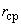 9.4.8 Расчет на прочность труб при действии на трубопровод внутреннего давления при отсутствии внешней нагрузки проводят в соответствии с подразделом 5.9.9.4.9 Расчет труб на совместное воздействие внешних нагрузок и внутреннего давления проводят в соответствии с разделом 5.8, в котором указаны значение несущей способности труб на раздельные нагрузки и и график несущей способности труб при совместном воздействии и .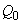 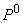 9.4.10 Расчет трубопровода на прочность, жесткость и устойчивость проводят в соответствии с подразделами 5.11 и 5.12.9.4.11 Трубопровод рассчитывают на следующие нагрузки и их сочетания:- при действии внешних нагрузок;- на устойчивость от внешних нагрузок;- на жесткость (по деформациям) при внешнем нагружении расчетной приведенной нагрузкой;- на прочность от воздействия внутреннего давления;- на прочность кольца трубы при совместном воздействии внешних нагрузок и внутреннего давления воды.      9.5 Пример расчета на прочность трубопроводов из ВЧШГ при укладке на слабое основание при подземной прокладке 9.5.1 Исходные данные для расчета:- труба класса К-9;- наружный диаметр =63,5 см;- толщина стенки трубы =9,9 мм;- модуль упругости Юнга =1,7·10 МПа;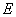 - несущая способность трубы на внутреннее давление =9,7 МПа;- расчетное сопротивление материала трубы на растяжение =300 МПа;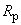 - глубина заложения трубы от уровня земли до верха трубы, =2,0 м;- удельная масса грунта засыпки в насыпи 16,7 кН/м (мелкие пески, категория грунта Г-II (таблица 5.5 настоящего свода правил);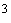 - удельная масса трубы =72,6 кН/м;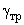 - модуль деформации грунта засыпки =1,0 МПа;- расчетное внутреннее гидростатическое давление в трубопроводе =1,6 МПа;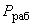 - атмосферное давление при образовании в трубопроводе вакуума =0,1 МПа;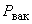 - укладка труб в насыпь;- коэффициент надежности по нагрузке =1,15;9.5.2 Определяют параметр, характеризующий жесткость трубопровода (формула (5.13) настоящего свода правил):МПа; 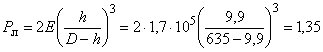 9.5.3 Значение равнодействующей от давления грунта в насыпи составляет:кН/м. 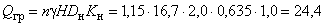 Коэффициент концентрации давления грунта =1;9.5.4 Равнодействующая расчетной вертикальной нагрузки от собственного веса трубы определяется по формуле (5.23) настоящего свода правил:кН/м, 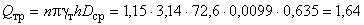  - удельная масса трубы = 72,6 /м*.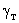 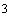  _________________ * Размерность соответствует оригиналу. - Примечание изготовителя базы данных. 9.5.5 Равнодействующую расчетную вертикальную нагрузку от массы транспортируемой воды , кН/м, определяют по формуле (9.8) настоящего свода правил:кН/м, 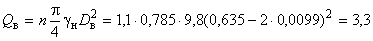 где - коэффициент надежности по нагрузке, 1,15; - внутренний диаметр трубы, м; ; 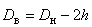 - удельная масса транспортируемой воды =9,8 кН/м.9.5.6 Расчет изгибающих моментовМомент от воздействия грунта при опирании трубы на плоское основание (2=30°) определяется по формуле (9.11) настоящего свода правил: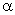 кН·м. 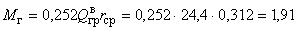 где - срединный радиус трубы, м. 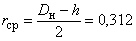 Момент от воздействия массы трубы и воды:кН·м. 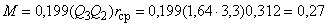 9.5.7 Расчет суммарного моментакН·м; 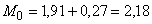  кН. 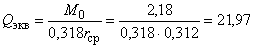 9.5.8 Предельная раздавливающая нагрузка на трубу, уложенную в грунт определяется по формуле (5.38) настоящего свода правил:, 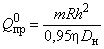 где - расчетная прочность, равная 300 МПа; - коэффициент условий работы материала труб, равный единице при доверительной вероятности 0,997; 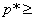 - коэффициент, характеризующий боковое горизонтальное давление слабого грунта (отпор грунта), таблица 9.1 настоящего свода правил, =1.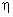 кН/м. 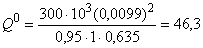 Для труб класса К-9 =47,0 кН/м.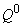 Вывод. Несущая способность трубы класса К-9 на внешнюю нагрузку достаточна для обеспечения надежной работы трубопровода, так как =46,30 кН/м < 47,0 кН/м.9.5.9 Расчет прочности трубы, уложенной на грунтовое основание с выкружкой 2=120° показал, что в этом случае несущая способность на внешнюю нагрузку трубы класса К-9 удовлетворяет условиям расчета на прочность.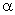 9.5.10 Критическое внешнее равномерное давление на трубу класса К-9 определяется следующим образом:Из условия получают =0,125 МПа, тогда =11,35 МПа.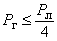 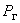 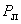  - жесткость трубы, МПа, по М.Леви; - жесткость грунта, МПа. 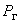 МПа. Коэффициент запаса - условиям устойчивости труба удовлетворяет.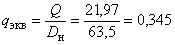 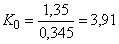 9.5.11 Определяют значение жесткости при внешнем нагружении для трубы класса К-9:, 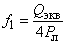 где мм - прогиб кольца трубы. 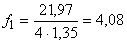 мм.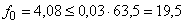 Коэффициент запаса .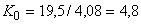 - жесткость по М.Леви = 1,35 МПа.Допустимый прогиб кольца трубы при 3% от 63,5 см составит: мм.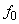 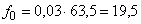 Условиям жесткости труба класса К-9 удовлетворяет, так как .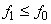 9.5.12 Расчет трубопровода на комбинированную нагрузкуОпределяют значение допустимого внутреннего давления для засыпанного трубопроводаМПа; 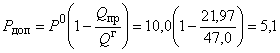 =21,97 кН/м, приведенная внешняя нагрузка на 1 м; тогда , где 1,6 МПа - рабочее давление.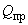 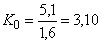 Расчеты показывают, что прокладка напорного трубопровода из труб ВЧШГ класса К-9 диаметром 63,5 см на рабочее давление 1,6 МПа удовлетворяет всем прочностным требованиям.9.5.13 Значение давления на основание трубопровода рассчитывают по формулеМПа. 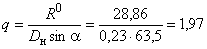  кН/м, 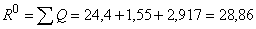 где - сумма равнодействующих от всех видов внешних нагрузок, действующих на трубу. Нагрузка от транспорта отсутствует. 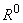 9.5.14 Расчеты показывают, что прочность грунта основания должна быть не менее 2,0 МПа, что по классификации таблицы Б.1 ГОСТ 25100 относится к категории низкой прочности. При укладке труб на грунты очень низкой прочности <1 МПа, необходимо усилить основание по 11.30 СП 31.13330.9.5.15 При параллельной прокладке нескольких линий водоводов (заново или дополнительно к существующим) расстояние в плане между наружными поверхностями труб следует устанавливать с учетом проекта производства и организации работ и необходимости защиты от повреждений смежных водоводов при аварии на одном из них, см. таблицу 26 СП 31.13330 для стальных труб.9.5.16 Учитывая высокую надежность и прочность труб из ВЧШГ, расстояние между трубами диаметром до 1000 мм и выше следует устанавливать как для стальных труб в зависимости от их диаметра для всех видов грунтов. Для давлений более или равных 1 МПа в соответствии с 11.49 СП 31.13330 при прокладке трубопроводов на застроенных территориях и промышленных предприятиях и применении труб, исключающих возможность повреждения соседних водоводов при аварии на одном из них, разрешается уменьшать расстояние между трубами. Этим требованиям отвечают трубы из ВЧШГ, поэтому расстояние между трубопроводами следует устанавливать не менее 40 см ( в свету) для труб диаметрами до 400 мм и 60 см - для труб диаметрами до 1000 мм и выше.9.5.17 Соединительные фасонные части для трубопроводов, прокладываемых на всех видах грунтов должны быть аналогичны приведенным в приложении Б настоящего свода правил. Сварные фасонные части соединительные из высокопрочного чугуна для напорных трубопроводов аналогичны приведенным в [21].9.5.18 При прокладке трубопроводов на слабых грунтах возможно применение труб с соединением "TYTON" только при устройстве упоров, препятствующих расстыковке трубопровода. При невозможности устройства упоров, следует применять только трубы с соединениями типов "RJ" и "RJS" или их сочетание (см. раздел 11*).      10* Проектирование трубопроводов из ВЧШГ на просадочных грунтах            10.1 Основные положения расчета на прочность и деформативность труб на просадочных грунтах 10.1.1 При применении трубопроводов из труб ВЧШГ на просадочных грунтах необходимо соблюдать следующие условия:- применение шарнирных замковых усиленных соединений типов "RJ" и "RJS" диаметрами 80-1000 мм различных классов прочности;- достаточная площадь опирания, при деформируемом основании;- устойчивость элементов конструкций при деформациях основания;- совместность деформаций грунта и трубопроводов.Расчет проводят в соответствии с 6.4.1, 6.4.3 и 6.4.13 СП 23.13330.10.1.2 Расчетная схема трубопроводов следующая:- расчет на прочность с определением возможного прогиба секции трубопровода;- расчет на прочность и деформативность стыка трубопровода при допустимой осадке грунта;- расчет на одновременное деформирование грунта основания и трубопровода;- расчет на прочность и деформативность единичных труб на поперечный изгиб трубы при расчетном прогибе.10.1.3 Основным расчетным положением при проектировании трубопроводов из ВЧШГ является совместность деформации осадки грунта основания и трубопроводов, расчет на прочность трубопроводов при допустимых просадках грунта 20 см и более.10.1.4 Раструбные замковые соединения труб из ВЧШГ типа "RJ" и "RJS" являются шарнирными и обеспечивают возможность изгибаться трубам как в вертикальном, так и горизонтальном и в продольном направлениях, имеют три степени свободы.Раструбное соединение "TYTON" не является замковым. Поэтому возможно раскрытие соединения при просадках грунта. Такие подвижки стыков возможны при укладке труб в грунтах с просадочностью I и II типа (просадкой до 20 см). Поэтому трубы из ВЧШГ с соединениями "TYTON" следует применять только при устройстве упоров, препятствующих расстыковке трубопровода.10.1.5 Расчет трубопроводов с соединениями "RJ" и "RJS" должен проводиться на совместное воздействие окружных растягивающих напряжений и напряжений растяжения в осевом направлении от воздействия гидравлического давления и напряжения от растягивающих напряжений от просадки трубопровода.10.1.6 Расчет труб на кольцевые нагрузки от воздействия грунта и внутреннего давления проводят в соответствии с 5.8. Несущую способность трубопровода на осевые нагрузки определяют по таблице 10.4. Напряжение изгиба трубопровода от просадки грунта незначительны и в расчет не принимают.В таблице 10.1 приведены характеристики шарнирных соединений труб типа "RJ" и "RJS". Соединения типов "RJ" и "RJS" неразъемные, "TYTON" - разъемное.Таблица 10.1 - Характеристики соединения "TYTON", "RJ" и "RJS" для изгиба10.1.7 Повороты большого радиуса следует выполнять с помощью изгиба соединений. В этом случае трубы при соединении должны быть выровнены как в вертикальной плоскости, так и в горизонтальной. Изгиб в стыке выполняют при полностью собранном соединении. Схема геометрии изгиба соединений приведена на рисунке 10.1.Радиус изгиба .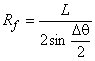 Длину участка изменения направления трубопровода определяют по формуле,                                                (10.1) 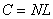 где - число труб, необходимое для изменения направления, ; 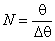 - длина трубы, м.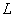 При указанных изгибах изгибающие напряжения в раструбах отсутствуют.      10.2 Расчет труб и соединений типа "RJS" на прочность 10.2.1 Расчет труб и соединений "RJS" на прочность проводится как для провисающей упругой нити на податливом основании с защемленными двумя концами, которые находятся на одной высоте.10.2.2 Прогиб в середине параболы и натяжение нити определяют по формуле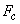 .                                                (10.2) 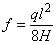 Натяжение нити определяют по формуле,                                                (10.3) 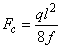  где - интенсивность нагрузки, кН/м; - длина нити трубопровода, м;- прогиб нити трубопровода, см, формула (10.2).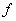 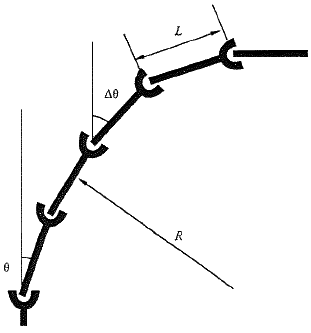  - длина трубы, м; - радиус изгиба; - изгиб соединения (в градусах); - угол изменения направления поворота трубопровода (в градусах) 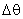 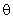  Рисунок 10.1 - Схема изгиба трубопровода с раструбными соединениями Пользуясь формулами при заданных значениях можно определять значение натяжения нити, т.е. трубопровода, при допустимых значениях , равных 20 см, приведенных в 16.108 СП 31.13330.10.2.3 Принимая, что на участке ось трубопровода приняла форму параболы (или окружности), с учетом формулы (10.2) можно определить радиус кривизны, допуская, что .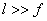 ,                                          (10.4) 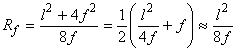 где - длина уложенного трубопровода, м; - радиус изгиба трубопровода от провисания, м.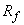 10.2.4 При известном значении можно вычислить возможную стрелу прогиба трубопровода при просадочном грунте по формуле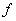 .                                                          (10.5) 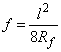 10.2.5 Суммарное напряжение от воздействий внутреннего давления и горизонтальных сил от провисания оси трубопровода можно вычислить по формулеМПа,                          (10.6)* 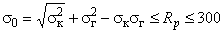 ________________ * Формула соответствует оригиналу. - Примечание изготовителя базы данных.где - напряжение в кольцевом направлении, МПа; 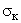 - горизонтальное напряжение от воздействия гидравлического давления и силы натяжения от прогиба оси трубопровода; - расчетное напряжение, равное 300 МПа.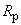 10.2.6 Поверочный расчет труб диаметрами 80-200 мм на прогиб как одиночной трубы производят на поперечный изгиб с двумя опертыми концами, прогиб балки в середине пролета от равномерно распределенной внешней нагрузки определяют по формуле,                                                 (10.7) 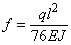 где - распределенная внешняя нагрузка, кН/м; - расчетный пролет трубчатой балки, м; - модуль упругости трубы 1,7·10 МПа;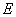 - момент инерции поперечного сечения трубы, м;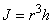 - напряжение изгиба трубы при =0,2 м, МПа.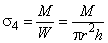 10.2.7 Допустимый прогиб раструба двух смежных соединенных труб определяют по таблице 10.1 и рисунку 10.1 как смещение , см. Для всех диаметров труб больше в средине параболы или окружности поверхности прогиба.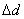 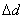 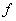       10.3 Несущая способность трубы в продольном направлении 10.3.1 Замковое соединение типа "RJS" позволяет воспринимать гидравлическое внутреннее давление без расстыковки соединения.Конструкция соединения приведена на рисунке 10.2.Труба из высокопрочного чугуна, изготовленная методом центробежного литья, имеет гладкий конец 2, где на некотором расстоянии от его края наплавляется кольцеобразный упор 3. Муфта раструба 1 имеет кольцевой дугообразный паз 7 и два окна 8 и 9 на торце муфты. В муфту раструба устанавливают уплотняющую манжету 4, гладкий конец трубы 2 вдвигается в муфту раструба 1. Через окно муфты раструба 8 вставляются стопорные элементы 5 и по кольцевому пазу 7 распределяют вправо и влево вокруг всей окружности гладкого конца трубы 2. После установки всех стопорных элементов 5, предусмотренных конструкцией соединения, их поворачивают в одну сторону до тех пор, пока два последних стопорных элемента будут видны из окна 8 наполовину.Для облегчения передвижения стопорных элементов по окружности трубы, предусмотрено окно 9. Стопорные элементы 5 стягивают фиксирующей гибкой лентой 6.10.3.2 Конструкция стопорных элементов для труб диаметрами 700 мм приведена на рисунке 10.3, а их размеры и число - в таблице 10.2. Конструкции таких элементов для других диаметров труб аналогичны.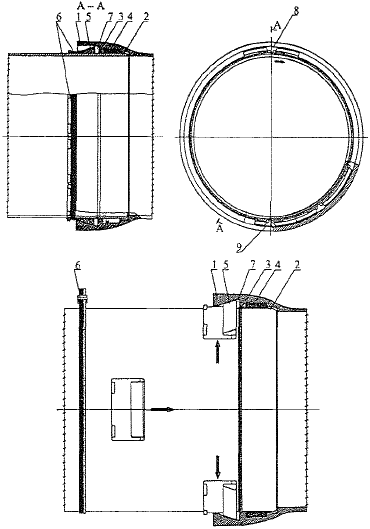 1 - муфта раструба; 2 - конец трубы; 3 - кольцеобразный упор; 4 - уплотняющая манжета; 5 - стопорный элемент; 6 - фиксирующая лента, 7 - кольцевой паз, 8, 9 - окна на торце муфтыРисунок 10.2 - Замковые соединения типа "RJS" 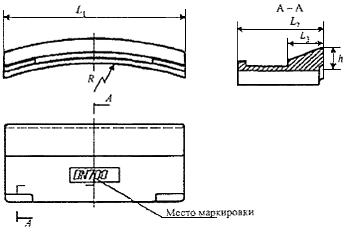  Рисунок 10.3 - Стопорные элементы под соединение типа "RJS" Таблица 10.2 - Основные размеры и масса стопорного элемента, мм10.3.3 При укладке труб немерной длины, после их укорачивания, необходимо восстановить на гладком конце упорный валик методом наплавки электродуговой сваркой железоникелевым электродом. Форма валика и его основные размеры указаны на рисунке 10.4 и таблице 10.3.Приварку упорного валика осуществляют с помощью медного направляющего кольца для позиционирования шва.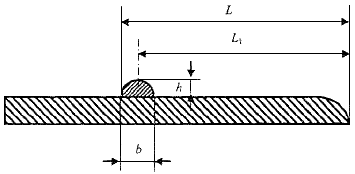  Рисунок 10.4 - Гладкий конец трубы с наплавленным валиком Таблица 10.3 - Основные размеры валика, мм10.3.4 Несущую способность соединений типов "RJ" и "RJS" в продольном направлении определяют максимальной нагрузкой, которая создается внутренним давлением воды при котором сохраняется целостность раструба трубы.10.3.5 Основным критерием оценки надежности соединений типов "RJ" и "RJS" принята прочность раструба с введением расчетных коэффициентов, обеспечивающих допускаемые нагрузки, а также результаты испытаний. Значения несущей способности соединений приведены в таблице 10.4, где максимально допустимые усилия от воздействия внутреннего давления (несущая способность соединения в продольном направлении) и допустимый радиус закругления трубопроводов приняты в качестве основных расчетных характеристик для укладки трубопроводов на просадочных грунтах.Таблица 10.4 - Несущая способность труб в продольном направлении10.3.6 Пример расчетаВ соответствии с Д.13 приложения Д СП 21 13330 проектирование трубопроводов следует проводить с соблюдением основных требований СП 31.13330 и настоящего свода правил.Исходные данные для расчета: трубопровод диаметром 635 мм, из трубы класса К-9, укладывают на просадочный грунт типа II с возможной просадкой грунта 0,2 м. Длина площадки усадочности - 60 м, рабочее давление - 1,6 МПа, испытательное давление - 2,5 МПа. Трубопровод защемлен с двух концов.Суммарная удельная внешняя равнодействующая нагрузка:кН/м. 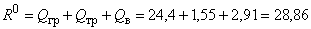 Значение натяжения трубопровода при осадке основания (прогибе) 0,2 м.кН. 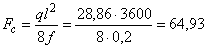 В таблице 10.4 максимальное осевое усилие прочности соединения "RJS" равно 1200 кН. Натяжение составляет или меньше 6,4%.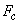 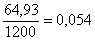 Напряжение в стенке трубы в продольном направлении от воздействия силы :, 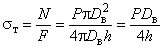 где - площадь сечения трубы; при =1,6 МПа =25,4 МПа; 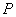 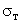 при =2,5 МПа =39,2 МПа. Кольцевые напряжения от воздействия внутреннего давления:, 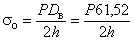 где 61,52 - внутренний диаметр трубы, см; =49,7 МПа при =1,6 МПа; 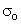 =77,6 МПа при =2,5 МПа.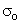 Напряжение в продольном направлении трубы от силы : 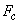 I Вариант без воздействия внешних нагрузокМПа. 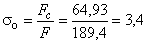 Суммарные напряжения в продольном направлении:МПа при 1,6 МПа;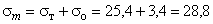 МПа при 2,5 МПа.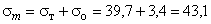 Напряжения от одновременного воздействия гидравлического давления и силы :МПа*, 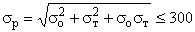 ________________ * Формула соответствует оригиналу. - Примечание изготовителя базы данных.при =1,6 МПа МПа;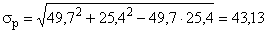 при =2,5 МПа МПа. 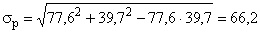 Коэффициенты запаса прочности:при =1,6 МПа ;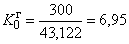 при =2,5 МПа .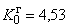 Условиям прочности труба диаметром 635 мм класса К-9 удовлетворяет.10.3.7 При необходимости вычисления прочности трубопровода при 0,2 м, следует пользоваться изложенной выше методикой.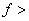 10.3.8 Прочностной поверочный расчет труб класса К-9 диаметров 80-200 мм, опертых по концам, на поперечный изгиб распределенной нагрузкой от воздействия грунта засыпки и транспорта А-14 на прогиб, проводят по формуле (10.7).Ниже приведен пример расчета трубы диаметром 200 мм.см,                           (10.7) 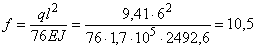 где кН/м получены в соответствии с 5.3 настоящего свода правил; 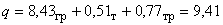 =2492,6 - момент инерции поперечного сечения трубы, см. 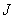 Условиям жесткости труба класса К-9 диаметром 200 мм удовлетворяет, =10,5 см <20,0 см.Расчеты показывают, что надежность трубопровода из труб ВЧШГ с соединениями типов "RJ" и "RJS", уложенных в насыпь или траншею на плоское основание из просадочных грунтов обеспечена. Аналогичные расчеты справедливы также для всего параметрического ряда диаметров 80-1000 мм труб ВЧШГ при длине труб 6 м.10.3.9 Суммарное напряжение с учетом нагрузки от массы грунта и массы транспортаКольцевое напряжение в трубе от воздействия внешних нагрузок вычисляют по формуле,                                           (10.8) 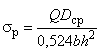 где - срединный диаметр, 62,5 см; 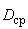 - приведенная нагрузка от воздействия внешних нагрузок, равная 33,8 кН/м;- расчетная длина трубы, равная 100 см;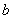 - толщина стенки трубы, см. И оно составляет:МПа. 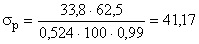 10.3.10 Значение окружных напряжений от суммарного воздействия гидравлического давления и внешних нагрузок составляет:при =1,6 МПа =25,4+41,17=66,57 МПа; при =2,5 МПа =39,7+41,17=80,87 МПа.10.3.11 Напряжения в стенках трубы от суммарного воздействия всех сил составляет: МПа;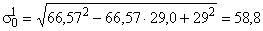 МПа.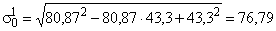 10.3.12 Прочность трубы класса К-9 удовлетворяет условиям укладки. Коэффициенты запаса прочности составляют соответственно:и , 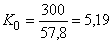 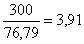 где 300 - расчетное напряжение на растяжение, МПа.10.3.13 При прокладке трубопроводов на просадочных грунтах необходимо применять трубы из ВЧШГ с раструбными замковыми соединениями типов "RJ" и "RJS". В соответствии с 16.108 СП 31.13330 при просадке грунта до 20 см можно применять трубы с соединениями "TYTON", но только с устройством упоров.10.3.14 Соединительные фасонные части при прокладке трубопроводов на просадочных грунтах следует принимать в соответствии с 9.5.17 для всех классов труб диаметрами 80-1000 мм, как литые, так и сварные.10.3.15 Бестраншейная прокладка трубопровода осуществляется с применением труб из ВЧШГ только с соединениями типов "RJ" и "RJS" в соответствии с разделами 7, 8 и таблицей 10.4 настоящего свода правил.10.3.16 Длину протягиваемых плетей определяют по формуле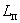 ,                                                (10.9) 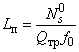 где - допустимое тяговое усилие, кН; 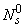 - масса погонного метра трубы, кН; 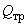 - коэффициент скольжения трубы по грунту, безразмерная величина, определяется опытным путем для различных видов грунта, значения лежат в пределах .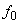 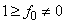       11* Упорные блоки и зажимные приспособления для противодействия силам от осевого гидравлического давления 11.1 Уравновешивание сил противодействия в подземных трубопроводах достигают с помощью упорных или гравитационных блоков, замковых соединений, винтовых анкерных упоров или сочетания этих методов. Расчет сил осевого гидравлического давления приведен в разделе 6.4.11.2. Одним из наиболее применяемых методов уравновешивания сил противодействия являются упорные блоки. На рисунке 11.1 приведен типовой упорный блок при горизонтальном изгибе. Конструирование упорных блоков осуществляют при соблюдении следующих критериев.11.3 Несущая поверхность упорного блока должна быть размещена на ненарушенном грунте. Если это невозможно, то насыпной грунт между несущей поверхностью упорного блока и ненарушенным грунтом должен быть уплотнен;- высота упорного блока должна быть равна 0,5 (или менее) общей глубины заложения трубы до нижней части блока, но не меньше диаметра трубы;- высота упорного блока должна быть выбрана так, чтобы расчетная ширина блока изменялась в пределах размеров ширины или двух высот блока;- толщину блока и его объем выбирают в зависимости от прочности бетона в соответствии с требованиями СП 63.13330.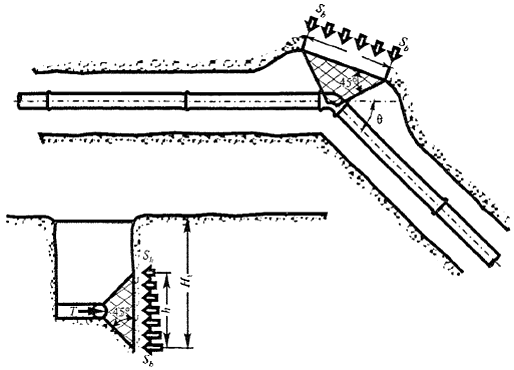  - высота упорного блока; - величина силы отпора грунта внизу подошвы блока МПа; - величина силы отпора грунта на высоте блока, МПа; - ширина упорного блока; - сила осевого давления воды, МПа; - угол изменения направления поворота трубопровода (в градусах)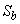 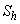 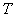 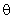 Рисунок 11.1 - Опорный горизонтальный блок 11.4 Значение осевого давления при разных углах поворота трубопровода, прочности ненарушенного грунта и площади упора блока можно определить, для практических расчетов, по номограммам, приведенным на рисунке 5.10 настоящего свода правил.11.5 Осевое гидравлическое давлениеСилы осевого гидравлического давления возникают в напорных магистралях во всех местах изменения направления (повороты, тройники), во всех местах изменения диаметра (переходы), на каждом конце (глухие фланцы), на рисунке 11.2 приведены схемы некоторых конструкций соединительных частей.Значение этих сил является достаточно высоким и они должны быть скомпенсированы усиленными (неразъемными) соединениями или укрепительными блоками (упорами).Силы рассчитывают по общей формуле, 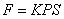 где - сила осевого давления, кН; - внутреннее давление (испытательное давление трубопровода), МПа;- поперечное сечение (внутреннее для фланцевых соединений, внешнее для любых других типов), см; 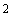 - коэффициент, который зависит от формы и размеров рассматриваемых компонентов трубопровода.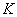 Глухие фланцы, тройники: =1, рисунок 11.2, б, г.Переходы на меньший диаметр: ( - меньшее сечение), рисунок 11.2, в.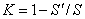 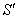 Повороты с углом : , рисунок 11.2, а.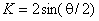 =1,414 для поворотов 90°;=0,765 для поворотов 45°;=0,390 для поворотов 22,5°;=0,196 для поворотов 11,25°.11.6 Компенсацию силы гидравлического давления осуществляют за счет укрепительных блоков или применения метода крепления соединений, за счет защемления трубы в грунте. Это может быть обусловлено затрудненностью условий строительства или низкой прочностью грунта.11.7 Гравитационные блоки и зажимы следует применять для сопротивления противодействию продольных сил от гидравлического давления на вертикальных изгибах трубопроводов, направленных вниз.11.7.1 В гравитационном блоке его масса является силой, обеспечивающей равновесие с силой противодействия, при конструировании блока необходимо рассчитать необходимый объем данного блока. Расчетные силы и схемы блока представлены на рисунке 11.3.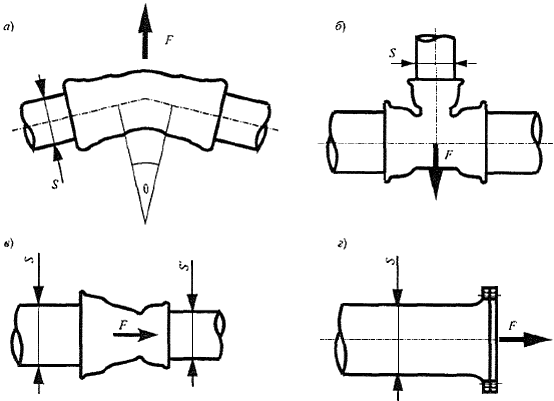  Рисунок 11.2 - Примеры схем конструкций соединений труб 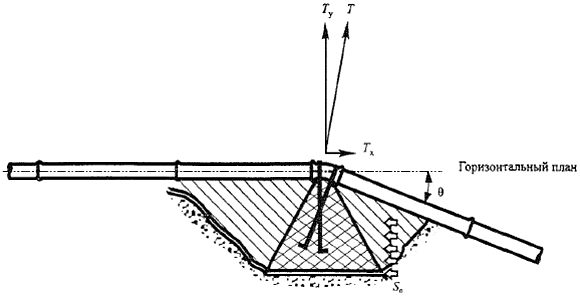  Рисунок 11.3 - Гравитационный блок для вертикальных изгибов Расчетную силу определяют по формуле.                                                  (11.1) 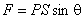 Тогда масса блока:  ,                                               (11.2) 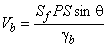 где - давление воды в трубопроводе, МПа; - площадь поперечного сечения трубы, см; - угол изгиба трубы, градус; - плотность материала блока;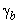 - коэффициент запаса, принимаемый равным 1,5. 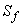 Условие равновесия сил .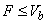 11.8 Анкерное крепление трубопроводов11.8.1 Анкерное крепление - альтернативное решение замены гравитационных блоков для обеспечения устойчивости трубопроводов, особенно диаметрами 500-1000 мм и более, прокладываемых в слабых, заболоченных и обводненных местах, с помощью анкерных креплений, ввинчиваемых в грунт.11.8.2 Вариант анкерного устройства приведен на рисунке 11.4.Анкерное устройство состоит из двух металлических винтовых анкеров 1 силового пояса 2, футеровочного мата 3, прокладки из трех слоев бривола 4, накладываемых на трубу 5. Анкер 1 представляет собой конструкцию, способную погружаться, если приложить к ней крутящий момент. Анкер состоит из сердечника а, наконечника б, винтовой лопасти в, оголовка г и стержня д. Оптимальные размеры анкера следующие: сердечник диаметром 90 мм, наконечник конической формы , винтовая лопасть диаметром 300 мм, толщина лопасти 10 мм, шаг =90 мм, диаметр стального прутка 20 мм.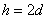 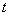 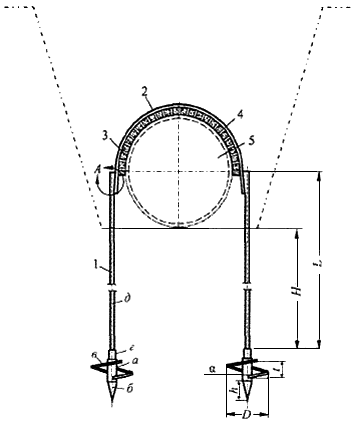 1 - металлические винтовые анкеры; 2 - силовой пояс; 3 - футеровочный мат; 4 - прокладки; 5 - труба; а - сердечник; б - наконечник; в - винтовая лопасть; г - оголовок; д - стерженьРисунок 11.4 - Конструкция анкерного крепления трубопровода 11.8.3 Несущую способность анкерных устройств указанных выше размеров определяют свойствами грунтов, в которые они ввинчиваются. В зависимости от грунтов расчетная нагрузка на анкерные устройства составляет:900 кН - в крупнозернистых и среднезернистых устойчивых влажных грунтах; 6000 кН - в твердых глинах, тяжелых суглинках, плотных супесях и мелкозернистых устойчивых влажных песках;3000 кН - в мягкопластичных глинах, илистых суглинках, супесях.11.8.4 При недостаточной изученности грунтов на трассе трубопроводов проводят опытное ввинчивание анкеров на глубину =2,5 м и выдергивание, чем определяют несущую способность конструкции.Расчетную максимальную нагрузку на один анкер, при которой он начинает вытягиваться из грунта, выбирают на анкерной нагрузке, включающей два анкера. При этом значение расчетной нагрузки должно быть не выше 900 кН на анкерное устройство.11.8.5 Винтовые анкерные упоры следует также устанавливать при прокладке трубопровода из ВЧШГ в горных условиях, когда условие применения гравитационных блоков затруднено и малоэффективно.Расстояние между анкерными устройствами (пролет, м) вычисляют по формуле,                                         (11.3) 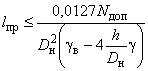 где - допускаемая расчетная нагрузка на анкерное устройство, кН; 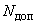 - наружный диаметр труб, см; - объемная масса жидкой среды погружения трубопровода, кН/м;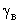 - толщина стенки трубы, см;- объемная масса материала трубы (для ВЧШГ 7,2 кН/м). 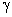 При этом значение , вычисленное по формуле (11.3), должно удовлетворять условиям: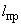 ; 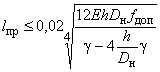  ,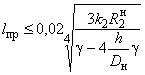 где - модуль упругости материала трубы, кг/см (для ВЧШГ), равный 1,7·10 МПа; - допускаемый прогиб (подъем) трубопровода в середине пролета между двумя соседними анкерными устройствами, см; 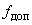 - нормативное сопротивление растяжению, сжатию и изгибу материала анкера, определяемое из условия достижения предела текучести (), МПа.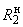 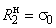 11.8.6 При прокладывании напорного трубопровода, особенно в слабых и просадочных грунтах, роль упорных блоков выполняют трубы с замковым соединением типа "RJ" или "RJS", которые защемляются в грунте.Этот метод состоит в фиксации (закреплении) необходимого числа соединяемых труб с каждой стороны трубопровода для использования силы защемления трубы в грунте в качестве компенсации осевого гидравлического давления.11.8.7 Длина участка, подлежащего укреплению, зависит от:- качества укладки труб;- качества и степени утрамбовки засыпаемого материала;- физических характеристиках засыпаемого грунта;- применения пленочного рукава, надеваемого на трубопровод.11.8.8 При применении пленочного рукава сцепление трубы с грунтом составляет 0,7 сцепления трубы без рукава, т.е. , где - сила сцепления трубы с грунтом.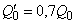 11.9. Расчетная схема для расчета системы "труба + внешние нагрузки" от воздействия грунта, массы трубы и воды приведена на рисунке 7.1 настоящего свода правил.Дополнительно основание материкового грунта испытывает давление от массы трубы и воды .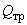 Для расчета принимают суммарное среднее значение давления грунта по горизонтальной плоскости, проходящей через центр трубопровода, от массы трубы.11.9.1 Среднее давление грунта засыпки определяется по формуле,                                                (11.4) 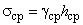 где - объемная масса грунта засыпки; 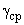 - высота засыпки, м.11.9.2 Давление от и определяют по формуле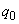 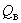 ,                                                             (11.5) 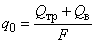 где - площадь опирания трубы на грунт при =180°; 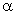 - масса трубы, кН/м*;- масса воды, кН/м*. 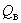 _________________ * Размерности соответствуют оригиналу. - Примечание изготовителя базы данных. 11.9.3 Общее удельное давление на грунтовое основание от этих нагрузок определяется по формуле,                                             (11.6) 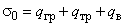 где - удельное давление от массы воды; 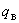 - удельное давление от массы трубы;- удельное давление грунта на трубу трубы*. 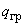 _________________ * Текст документа соответствует оригиналу. - Примечание изготовителя базы данных.11.10 Защемление трубы в грунте рассматривается как противодействие контактного касательного напряжения осевому перемещению трубы от действия осевых нагрузок. В этом случае значение защемления рассчитывают по формулам: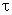 - для концевых сечений упругих участков: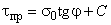 а) для участков, сложенных суглинками:;                                                   (11.7) б) для участков, сложенных пластичными глинистыми грунтами:;                                              (11.8) 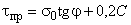 в) для участков, сложенных песчаными и супесчаными грунтами:,                                                         (11.9) 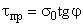 где - напряжение защемления на контакте труба-грунт в продольном направлении, МПа; 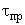 - угол внутреннего трения грунта, в градусах;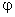 - нормальное среднее давление грунта на трубопровод, МПа;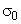 - сила сцепления грунта, МПа.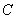 11.11 Физико-механические характеристики грунтов: прочность, модули деформативности, удельного сцепления грунтов, углы внутреннего трения и другие показатели следует принимать по СП 21.13330, приложения Б и В.11.12 Расчет закрепительной длины трубопровода с соединениями "RJ" и "RJS"11.12.1 Значение длины защемления трубы в грунте вычисляют по формуле,                                           (11.10) 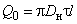 где - значение защемления трубы, кН/м; - наружный диаметр, см;- касательное напряжение защемления трубы, МПа; 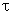 - расчетная длина трубы, 100 см. 11.12.2 Длину закрепляемой линии защемления определяют по формуле,                                                 (11.11) 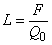 где - сила гидравлического давления, кН. - значение защемления, кН/м.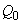 11.12.3 Пример расчетаТрубу класса К-9 наружным диаметром 63,5 см укладывают в траншею глубиной 2 м. Грунт основания категории Г-III, объемная масса - 17,7 кН/м, - 28°. - сила сцепления грунта 0,19 кг/см. Следует определить длину закрепительной линии трубопровода с соединением типа "RJS" при расчетном испытательном давлении и испытательном давлении на герметичность.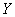 Для этого определяют внешние нагрузки.Равнодействующая нагрузка от грунта:кН/м. 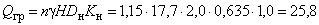 Равнодействующая нагрузка от веса трубыкН/м*, 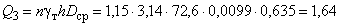 ______________ * Формула соответствует оригиналу. - Примечание изготовителя базы данных.- удельная масса трубы = 72,6 /м*. ________________ * Размерность соответствует оригиналу. - Примечание изготовителя базы данных.     Равнодействующая нагрузка от воды.кН/м. 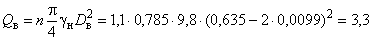 Определяют , и при площади опирания трубы длиной 1 м, равной =99,69 см: 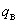 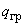 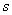 0,164 МПа;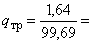 0,34 МПа;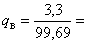 25,72 кг/см= 2,66 МПа*; 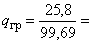 ________________ * Текст документа соответствует оригиналу. - Примечание изготовителя базы данных.0,164+0,34=0,504 МПа. 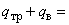 Определяют значение при .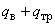 кг/см =2,28 кг/см (0,228 МПа). 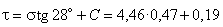 Защемление  при равно:(22,79 МПа); 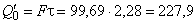  (143,2 МПа). 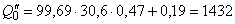 Определяют силу давления воды в трубопроводе при =1,6 МПа · 1,25 = 2,0 МПа:кг (58,8 кН). 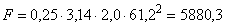 Рассчитывают длину защемления линии:м (42 трубы длиной 6 м);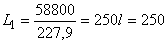 м (7 труб длиной 6 м). 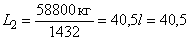 Определяют силу давления воды при =2,5 МПа:кг. 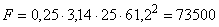 Определяют длину линии защемления:м. 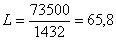 Расчеты показывают, что при засыпанном трубопроводе должны использоваться трубы из ВЧШГ с соединениями типов "RJS", "RJ", "TYTON" без устройства упоров.Применение таких труб при незасыпанном трубопроводе при приемочном испытании (2,0 МПа) возможно при использовании пригруза труб или анкеровке их через 5-10 труб (30-60 м).11.12.4 При применении полиэтиленового рукава следует учитывать, что напряжение защемления трубы в грунте в этом случае примерно на 30% ниже, чем для обычного битумного покрытия трубы. Перед полной засыпкой пригрузы и анкеры убираются.11.12.5 Приведенный метод расчета упоров и захватов используется при расчете подтопленных трубопроводов с применением физико-механических показателей увлажненных грунтов.11.12.6 Раструбные трубы из ВЧШГ с соединениями "RJS", "RJ" применяются во всех видах грунтов, без устройства упоров. Приложение А (справочное)  Трубы чугунные напорные высокопрочные. Сортамент [11*] ________________ * См. раздел Библиография. - Примечание изготовителя базы данных.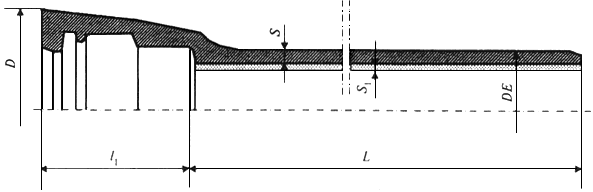 Рисунок А.1 - Труба раструбная под соединение "TYTON"Таблица А.1 - Основные размеры и масса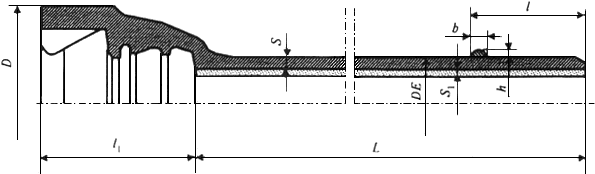 Рисунок А.2 - Труба раструбная под соединение "RJ" Таблица А.2 - Основные размеры и масса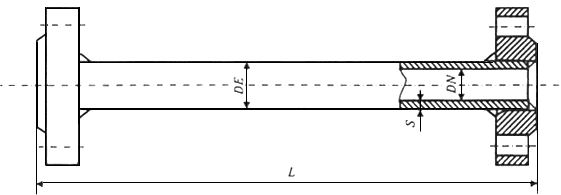 Рисунок A.3 - Труба с приваренными фланцами Таблица А.3 - Основные размеры и масса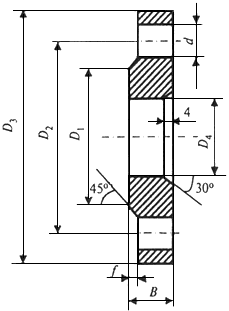 Рисунок А.4 - Фланец из высокопрочного чугунаТаблица А.4 - Основные размеры и масса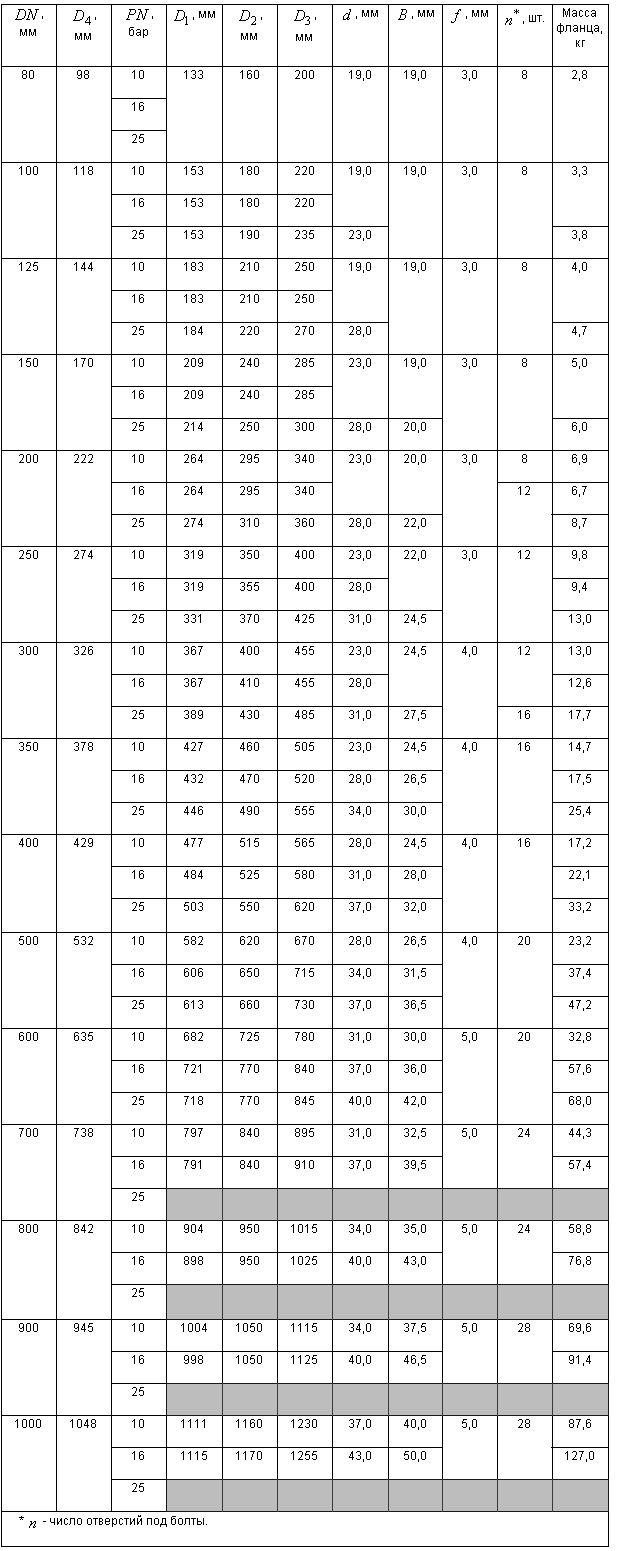 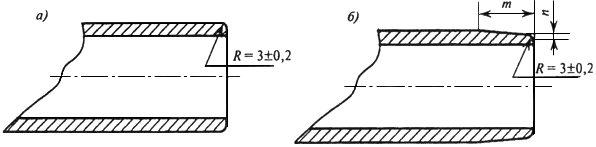 а - радиус; б - фаска с переходом на радиусРисунок А.5 - Торец гладкого конца трубы Таблица А.5 - Размеры фаски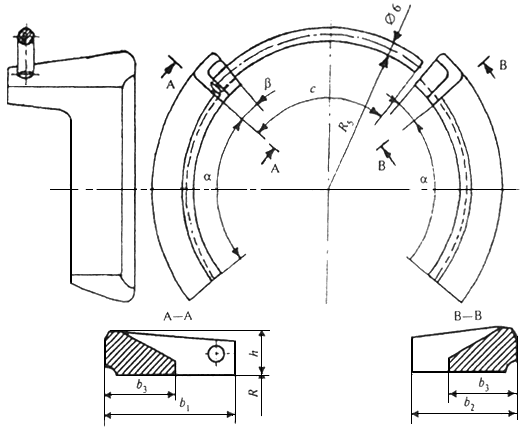 Рисунок А.6 - Стопора из высокопрочного чугуна под соединение "RJ" Таблица А.6 - Основные размеры и масса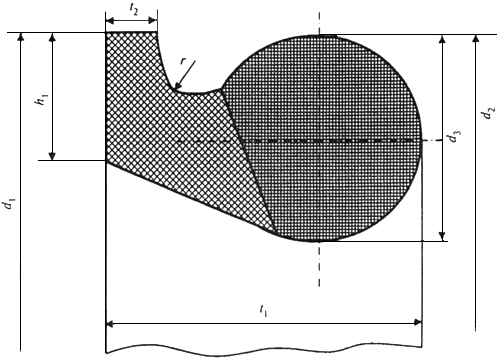 Рисунок А.7 - Уплотнительное резиновое кольцо под соединение "TYTON"Таблица А.7 - Основные размеры и масса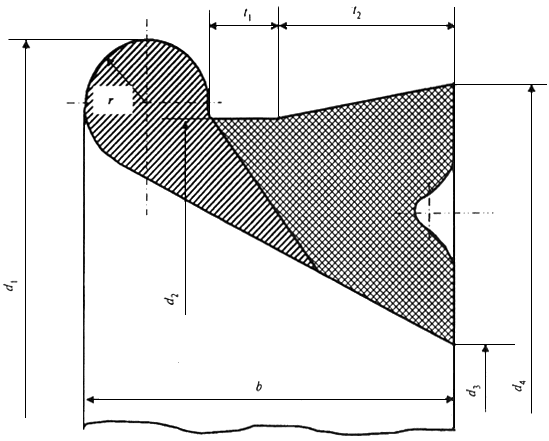 Рисунок А.8 - Уплотнительное резиновое кольцо под соединение "RJ" Таблица А.8 - Основные размеры и массаПриложение Б (справочное)  Части соединительные из высокопрочного чугуна для напорных трубопроводов. Сортамент [12*] ________________ * См. раздел Библиография. - Примечание изготовителя базы данных.При заказе на поставку соединительных фасонных частей необходимо указывать обозначение фасонной части, условный проход отростка , номинальное давление (для фланцевых соединительных частей), тип соединения и вид исполнения. Наименования и обозначения соединительных частей устанавливаются согласно таблице, приведенной ниже.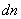 Таблица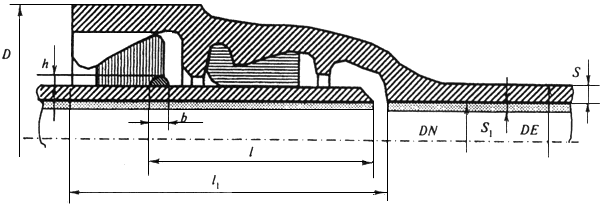 Рисунок Б.1 - Раструбное соединение типа "RJ"Таблица Б.1 Размеры в миллиметрах 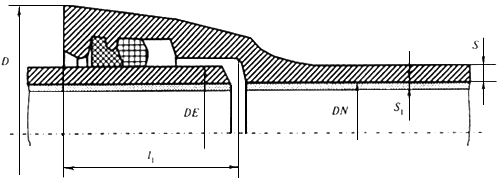 Рисунок Б.2 - Раструбное соединение типа "TYTON" Таблица Б.2Размеры в миллиметрах 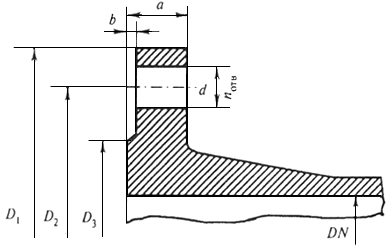 Рисунок Б.3 - Фланец Таблица Б.3Размеры в миллиметрах 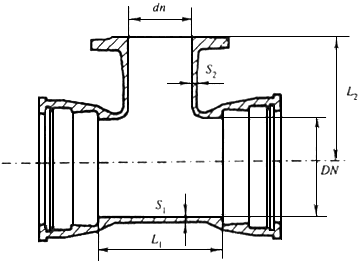 Рисунок Б.4 - Тройник раструб-фланецТаблица Б.4 Размеры в миллиметрах Обозначение тройника раструб-фланец со стволом условного прохода 400 мм и с отростком условного прохода 150 мм, соединением "TYTON", исполнение А:      Тройник ТРФ 400х150 (Т) А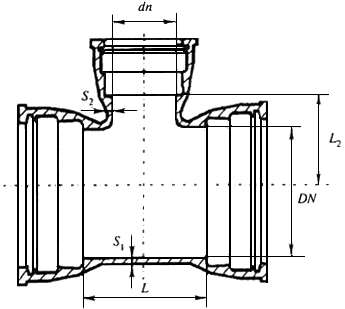 Рисунок Б.5 - Тройник раструбный   Таблица Б.5Размеры в миллиметрах Обозначение тройника раструбного со стволом условного прохода 400 мм и с отростком условного прохода 150 мм, соединением "TYTON", исполнение А:     Тройник ТР 400х150 (Т) А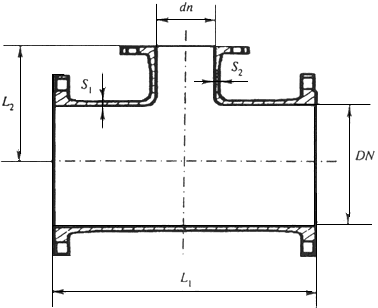 Рисунок Б.6 - Тройник фланцевый Таблица Б.6Размеры в миллиметрах Обозначение тройника фланцевого со стволом условного прохода 400 мм и с отростком условного прохода 150 мм, исполнение А:     Тройник ТФ 400х150 А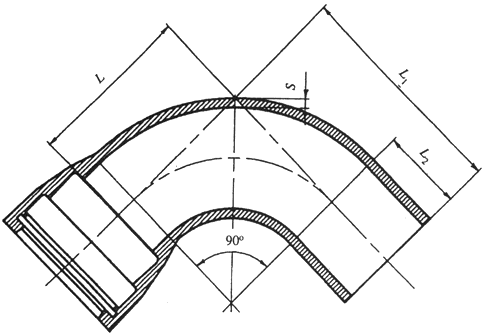 Рисунок Б.7 - Колено раструб-гладкий конец   Таблица Б.7Размеры в миллиметрах Обозначение колена раструб - гладкий конец с условным проходом 300 мм, соединением "TYTON", исполнение А: Колено УРГ 300 (Т) А 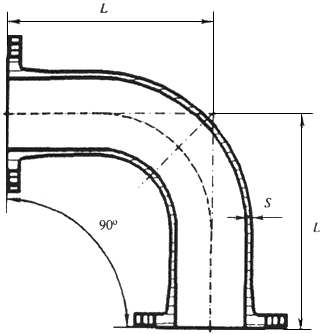 Рисунок Б.8 - Колено фланцевоеТаблица Б.8Размеры в миллиметрах Обозначение колена фланцевого с условным проходом 300 мм, исполнение А:      Колено УФ 300 А 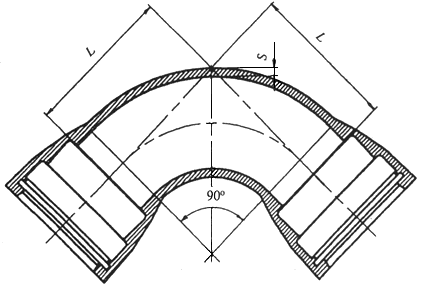 Рисунок Б.9 - Колено раструбное Таблица Б.9Размеры в миллиметрах Обозначение колена раструбного с условным проходом 150 мм, соединением "TYTON", исполнение Б:Колено УР 150 (Т) Б Обозначение колена раструбного с условным проходом 300 мм, соединением "RJ", исполнение А:Колено УР 300 (RJ) A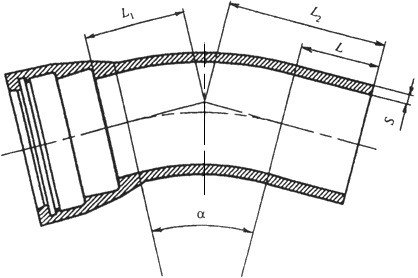  Рисунок Б.10 - Отвод раструб - гладкий конец   Таблица Б.10Размеры в миллиметрах ________________ * Текст документа соответствует оригиналу. - Примечание изготовителя базы данных.Обозначение отвода раструб - гладкий конец с центральным углом 15°, условным проходом 800 мм, соединением "TYTON", исполнение А:     Отвод ОРГ 800х15° (Т) А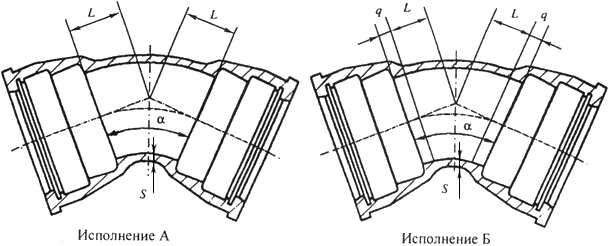  Рисунок Б.11 - Отвод раструбный   Таблица Б.11Размеры в миллиметрах Обозначение отвода раструбного с центральным углом 45°, условным проходом 400 мм, соединением "TYTON" и габаритными размерами, исполнение А:Отвод ОР 400х45° (Т) А Обозначение отвода раструбного с центральным углом 22°30’, условным проходом 100 мм, соединением "RJ" и габаритными размерами, исполнение А:Отвод ОР 100х22°30’ (RJ) A Обозначение отвода раструбного с центральным углом 45°, условным проходом 400 мм, соединением "TYTON" и габаритными размерами, исполнение Б:Отвод ОР 400х45° (Т) Б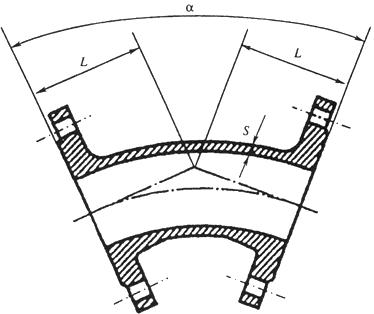 Рисунок Б.12 - Отвод фланцевыйТаблица Б.12 Размеры в миллиметрах Обозначение отвода фланцевого с центральным углом 45°, условным проходом 400 мм, исполнение А:Отвод ОФ 400х45° А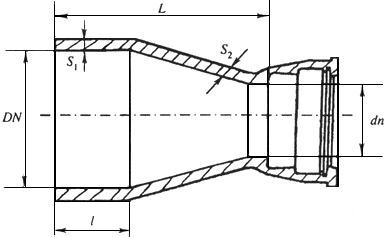 Рисунок Б.13 - Переход раструб - гладкий конец Таблица Б.13Размеры в миллиметрах Обозначение перехода раструб - гладкий конец с условным проходом 200х100 мм соединением "TYTON", исполнение Б:     Переход ХРГ 200х100 (Т) Б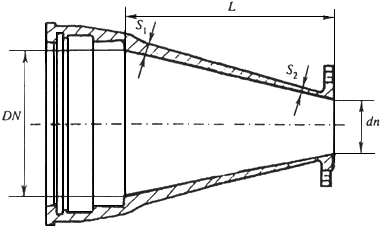 Рисунок Б.14 - Переход раструб-фланец   Таблица Б.14Размеры в миллиметрах Обозначение перехода раструб-фланец с условным проходом 200x100 мм, соединением "TYTON", исполнение Б:     Переход ХРФ 200х100 (Т) Б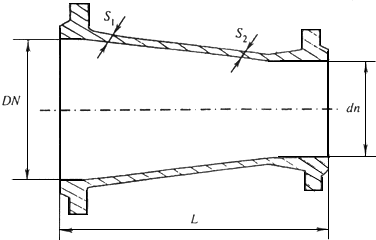 Рисунок Б.15 - Переход фланцевый Таблица Б.15Размеры в миллиметрах Обозначение перехода фланцевого с условным проходом 900x800 мм, исполнение А:      Переход ХФ 900х800 А 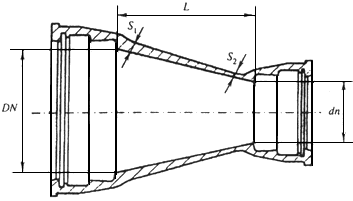 Рисунок Б.16 - Переход раструбный   Таблица Б.16Размеры в миллиметрах Обозначение перехода раструбного с условным проходом 200x100 мм, соединением "TYTON", исполнение А:Переход ХР 200x100 (Т) А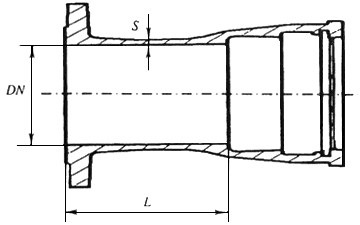 Рисунок Б.17 - Патрубок фланец-раструбТаблица Б.17 Размеры в миллиметрах Обозначение патрубка фланец-раструб с условным проходом 400 мм, соединением "TYTON", исполнение А:     Патрубок ПФР 400 (Т) А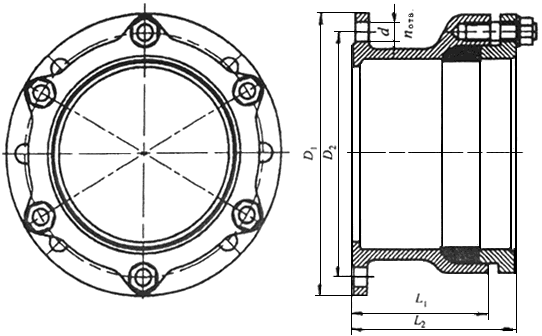 Рисунок Б.18 - Патрубок фланец-раструб компенсационный Таблица Б.18Размеры в миллиметрах Обозначение патрубка фланец-раструб компенсационный с условным проходом 400 мм, исполнение Б: Патрубок компенсационный ПФРК 400 Б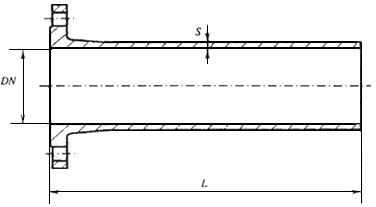 Рисунок Б.19 - Патрубок фланец - гладкий конец   Таблица Б.19Размеры в миллиметрах Обозначение патрубка фланец - гладкий конец с условным проходом 200 мм, исполнение Б: Патрубок ПФГ 200 Б 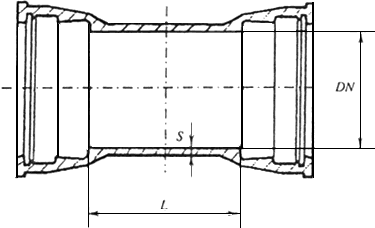 Рисунок Б.20 - Двойной раструбТаблица Б.20Размеры в миллиметрах Обозначение двойного раструба с условным проходом 200 мм, соединением "TYTON", исполнение Б: Патрубок ДР 200 (Т) Б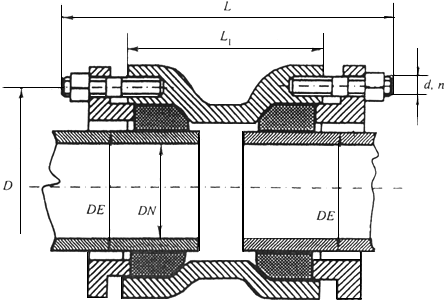 Рисунок Б.21 - Двойной раструб компенсационный Таблица Б.21Размеры в миллиметрах Обозначение двойного раструба компенсационного с условным проходом 400 мм, исполнение Б:Двойной раструб компенсационный ДРК 400 Б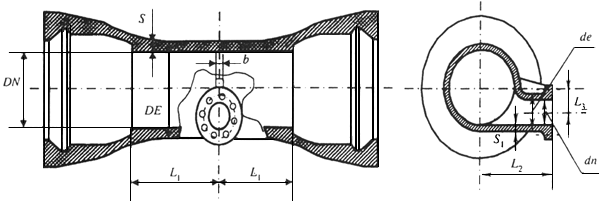 Рисунок Б.22 - Выпуск раструбный Таблица Б.22Размеры в миллиметрах ________________ * Текст документа соответствует оригиналу. - Примечание изготовителя базы данных. Обозначение выпуска раструбного со стволом условного прохода 800 мм и с отростком условного прохода 300 мм, соединением "TYTON", исполнение Б: Выпуск ВР 800х300 (Т) Б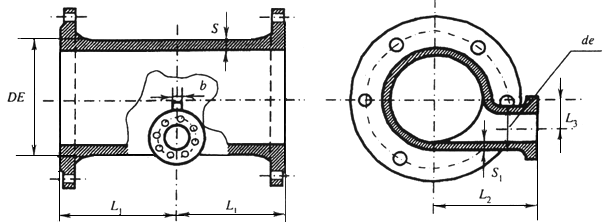 Рисунок Б.23 - Выпуск фланцевый Таблица Б.23Размеры в миллиметрах ________________ * Текст документа соответствует оригиналу. - Примечание изготовителя базы данных.          Обозначение выпуска фланцевого со стволом условного прохода 800 мм и с отростком условного прохода 300 мм, исполнение Б: Выпуск ВФ 800х300 Б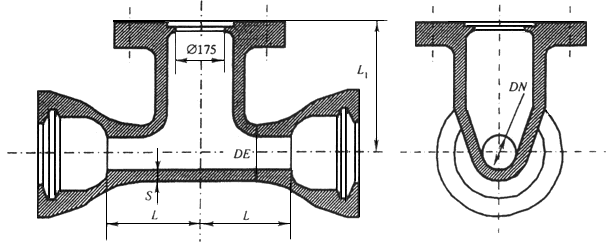 Деталь построения фланца под пожарный кран 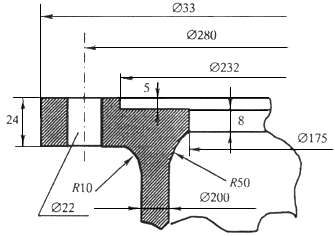 Рисунок Б.24 - Пожарная подставка раструбнаяТаблица Б.24 Размеры в миллиметрах Обозначение пожарной подставки раструбной со стволом условного прохода 200 мм, соединением "TYTON", исполнение Б: Подставка ППР 200 (Т) Б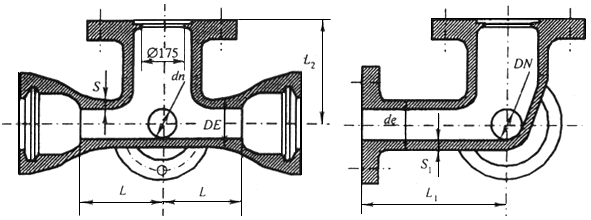 Рисунок Б.25 - Тройник раструб-фланец с пожарной подставкой   Таблица Б.25Размеры в миллиметрах Обозначение тройника раструб-фланец с пожарной подставкой со стволом условного прохода 250 мм и отростком условного прохода 200 мм, соединением "TYTON", исполнение Б:Тройник ППТРФ 250x200 (Т) Б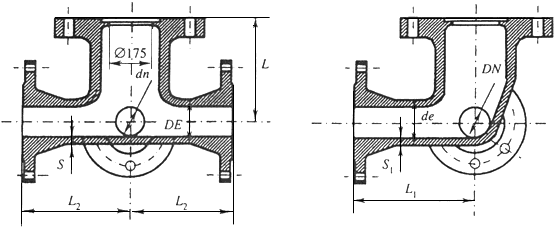 Рисунок Б.26 - Тройник фланцевый с пожарной подставкой   Таблица Б.26Размеры в миллиметрах Обозначение тройника фланцевого с пожарной подставкой со стволом условного прохода 300 мм и отростком условного прохода 250 мм, исполнение Б: Тройник ППТФ 300x250 Б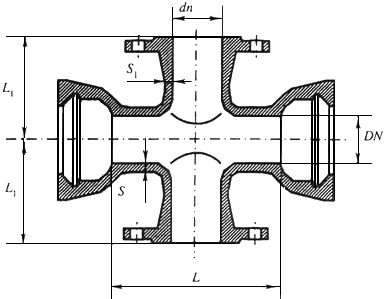 Рисунок Б.27 - Крест раструб-фланец   Таблица Б.27Размеры в миллиметрах Обозначение креста раструб-фланец со стволом условного прохода 400 мм и с отростком условного прохода 200 мм, соединением "TYTON", исполнение Б:Крест КРФ 400x200 (Т) Б 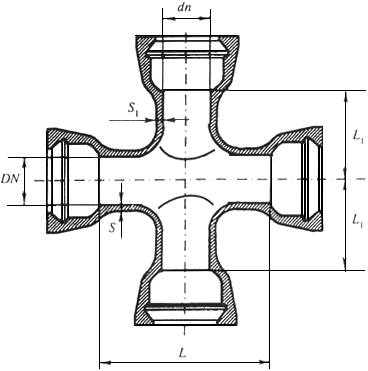 Рисунок Б.28 - Крест раструбныйТаблица Б.28      Размеры в миллиметрах Обозначение креста раструбного со стволом условного прохода 600 мм и с отростком условного прохода 400 мм, соединением "TYTON", исполнение Б: Крест КР 600x400 (Т) Б 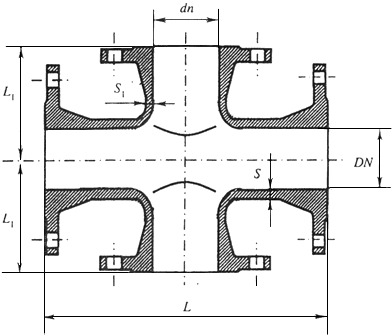 Рисунок Б.29 - Крест фланцевый Таблица Б.29Размеры в миллиметрах Обозначение креста фланцевого со стволом условного прохода 600 мм и с отростком условного прохода 400 мм, исполнение Б: Крест КФ 600x400 Б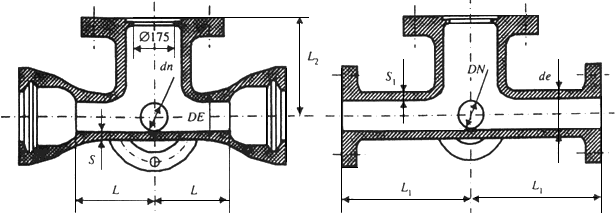 Рисунок Б.30 - Крест раструб-фланец с пожарной подставкой Таблица Б.30Размеры в миллиметрах Обозначение креста раструб-фланец с пожарной подставкой со стволом условного прохода 200 мм и с отростком условного прохода 150 мм, соединением "TYTON", исполнение Б:Крест ППКРФ 200x150 (Т) Б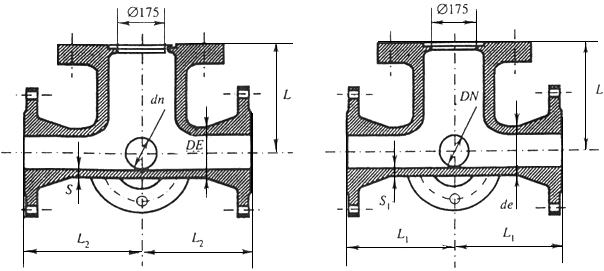 Рисунок Б.31 - Крест фланцевый с пожарной подставкойТаблица Б.31 Размеры в миллиметрах Обозначение креста фланцевого с пожарной подставкой со стволом условного прохода 250 мм и с отростком условного прохода 200 мм, исполнение Б: Крест ППКФ 250x200 Б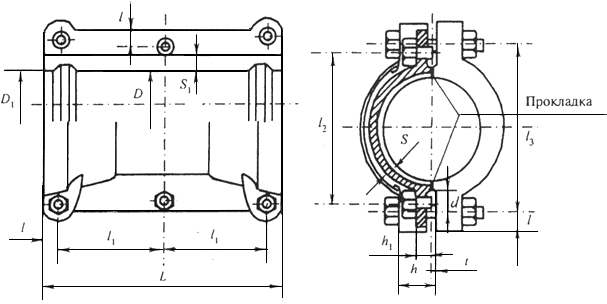 Рисунок Б.32 - Муфта свертнаяТаблица Б.32Размеры в миллиметрах Обозначение муфты свертной с условным проходом 300 мм, исполнение Б: Муфта МС 300 Б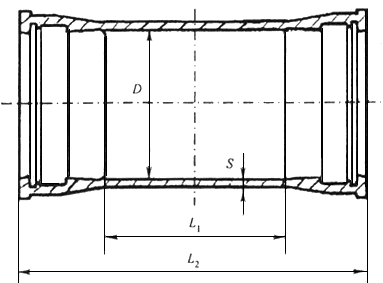 Рисунок Б.33 - Муфта надвижная   Таблица Б.33Размеры в миллиметрах Обозначение муфты надвижной с условным проходом 300 мм, соединением "TYTON", исполнение А:Муфта МН 300 (Т) А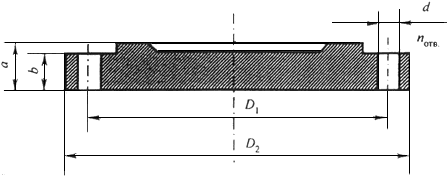 Рисунок Б.34 - Заглушка фланцеваяТаблица Б.34 Размеры в миллиметрах Обозначение заглушки фланцевой условного прохода 400 мм, исполнение А:Заглушка ЗФ 400 А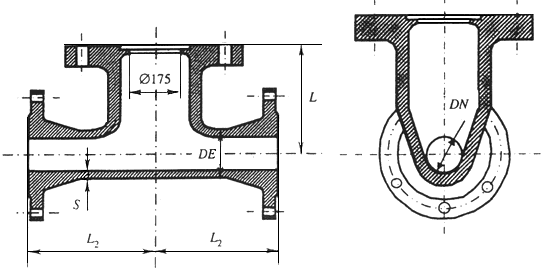 Рисунок Б.35 - Пожарная подставка фланцевая Таблица Б.35Размеры в миллиметрах Обозначение пожарной подставки фланцевой со стволом условного прохода 300 мм, исполнение Б:Пожарная подставка ППФ 300 Б ТУ 1460-035-50254094-2008 Библиография ______________________________________________________________________________________ УДК [69+697.334-036.5057] (083.74)Ключевые слова: высокопрочная труба из чугуна с шаровидным графитом (ВЧШГ), части соединительные литые из высокопрочного чугуна с шаровидным графитом, расчетная прочность, долговечность и надежность трубопроводов, внутреннее гидравлическое давление в трубопроводе, постоянные и временные нагрузки, внешние нагрузки, коррозионная стойкость труб, защита трубопроводов от коррозии.           ______________________________________________________________________________________ Электронный текст документа подготовлен АО "Кодекс" и сверен по: официальное издание М.: Минстрой России, 2015 Система Значения , мм, с учетом внутреннего покрытия труб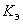 Значения , мм, с учетом внутреннего покрытия трубЗначения , мм, с учетом внутреннего покрытия трубЗначения , мм, с учетом внутреннего покрытия труббез покрытия цементно-песчаноебитумное полимерное Водоснабжение 0,3 0,150,03 0,02 Канализация 0,4 0,30,04 0,05 Температура воды, °С5 10 12 14 16 18 20 30 40 ·10, м/с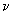 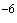 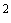 1,52 1,31 1,24 1,17 1,11 1,06 1,01 0,8 0,66 Температура сточных вод, °С Значения ·10, м/с, при количестве взвешенных веществ, мг/л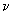 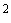 Значения ·10, м/с, при количестве взвешенных веществ, мг/лЗначения ·10, м/с, при количестве взвешенных веществ, мг/лЗначения ·10, м/с, при количестве взвешенных веществ, мг/лЗначения ·10, м/с, при количестве взвешенных веществ, мг/лЗначения ·10, м/с, при количестве взвешенных веществ, мг/лЗначения ·10, м/с, при количестве взвешенных веществ, мг/л100100 200 300 400 500 600 2 1,67 2,17 2,67 3,17 3,67 4,17 4,673 1,61 1,83 2,05 2,77 2,49 2,71 2,934 1,56 1,68 1,80 1,92 2,04 2,16 2,285 1,52 1,60 1,68 1,76 1,84 1,92 2,006 1,47 1,52 1,58 1,63 1,69 1,76 1,807 1,42 1,46 1,50 1,54 1,58 1,62 1,678 1,39 1,42 1,45 1,48 1,51 1,54 1,589 1,35 1,37 1,40 1,42 1,45 1,47 1,4910 1,31 1,33 1,35 1,37 1,39 1,41 1,4311 1,27 1,29 1,30 1,32 1,34 1,35 1,3712 1,24 1,25 1,27 1,28 1,30 1,31 1,3213 1,21 1,22 1,23 1,25 1,26 1,27 1,2814 1,17 1,18 1,19 1,20 1,21 1,22 1,2315 1,14 1,15 1,16 1,17 1,18 1,18 1,1916 1,11 1,12 1,13 1,13 1,14 1,15 1,1617 1,09 1,10 1,10 1,11 1,12 1,12 1,1318 1,06 1,07 1,07 1,08 1,08 1,09 1,1019 1,03 1,04 1,04 1,05 1,05 1,06 1,0620 1,01 1,02 1,02 1,02 1,03 1,04 1,0421 0,99 1,00 1,00 1,00 1,01 1,01 1,0222 0,95 0,96 0,97 0,97 0,98 0,98 0,9823 0,93 0,94 0,95 0,95 0,96 0,96 0,9624 0,91 0,92 0,93 0,93 0,93 0,94 0,9425 0,90 0,90 0,91 0,91 0,91 0,92 0,92Наименование нагрузокКоэффициент перегрузок 1 Вертикальное давление грунта1,15 2 Горизонтальное давление грунта0,8 3 Вертикальное давление транспорта для схем:А-141,4 НГ-60, НК-801,1 4 Горизонтальное давление транспорта1,0 5 Собственная масса трубопровода1,1 6 Масса наполнителя1,0 Категория грунта Наименование грунта Удельный вес грунта, кН/м Нормативные значения модуля деформации грунта засыпки , МПа, при степени уплотненияНормативные значения модуля деформации грунта засыпки , МПа, при степени уплотнениянормативного повышенногоГ-I Пески гравелистые, крупные и средней крупности16,7 7,0 14,0 Г-II Пески мелкие16,7 3,9 7,4 Г-III Пески пылеватые17,7 2,2 4,4 Г-IV Глины18,6 1,2 2,4 Г-V Суглинки18,6 1,1 2,2 Г-VI Глины тяжелые19,0 1,1 2,0 Коэффициент при категории грунтов засыпки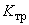 Коэффициент при категории грунтов засыпкиКоэффициент при категории грунтов засыпкиГ-I; Г-II Г-III; Г-IV; Г-VГ-VI 01,0 1,0 1,0 0,10,981 0,984 0,986 0,20,962 0,968 0,974 0,30,944 0,952 0,961 0,40,928 0,937 0,948 0,50,91 0,923 0,936 0,60,896 0,91 0,925 0,70,881 0,896 0,913 0,80,867 0,883 0,902 0,90,852 0,872 0,891 1,00,839 0,862 0,882 1,10,826 0,849 0,873 1,20,816 0,84 0,865 1,3 0,806 0,831 0,0857* 1,40,796 0,823 0,849 1,50,787 0,816 0,842 1,60,778 0,809 0,835 1,70,765 0,79 0,815 1,80,75 0,775 0,80 1,90,735 0,765 0,79 2,00,725 0,75 0,78 3,00,63 0,66 0,69 4,00,555 0,585 0,62 5,00,49 0,52 0,56 6,00,435 0,47 0,505 Нагрузка Схема нагружения КоэффициентКоэффициентКоэффициентКоэффициентКоэффициентКоэффициент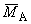 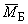 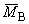 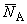 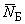 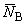 Собственный вес трубопровода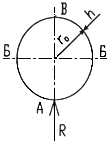 0,239 -0,091 0,08 -0,08 -0,25 0,08 Вес жидкости при наполнении трубопровода*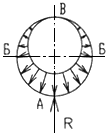 0,239 -0,091 0,08 0,398 0,069 0,239 Вертикальная равномерная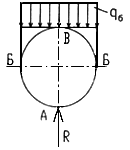 0,294 -0,154 0,15 -0,053 -0,5 0,053 Горизонтальная равномерная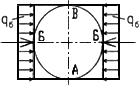 -0,125 0,125 -0,125 -0,5 0 -0,5 Сосредоточенная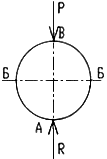 0,318 -0,182 0,318 0 -0,5 0 * При действии внешнего гидростатического давления знаки коэффициентов меняются на обратные.* При действии внешнего гидростатического давления знаки коэффициентов меняются на обратные.* При действии внешнего гидростатического давления знаки коэффициентов меняются на обратные.* При действии внешнего гидростатического давления знаки коэффициентов меняются на обратные.* При действии внешнего гидростатического давления знаки коэффициентов меняются на обратные.* При действии внешнего гидростатического давления знаки коэффициентов меняются на обратные.* При действии внешнего гидростатического давления знаки коэффициентов меняются на обратные.* При действии внешнего гидростатического давления знаки коэффициентов меняются на обратные.Категория грунта засыпки Степень уплотнения грунта засыпки Степень уплотнения грунта засыпки Степень уплотнения грунта засыпки Степень уплотнения грунта засыпки нормальнаянормальнаяповышенная повышенная 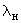 Г-I, Г-II0,1 0,3 0,3 0,5 Г-III, Г-IV, Г-V0,05 0,2 0,25 0,4 Г-VI0 0,1 0,2 0,3 , м0,5 0,6 0,7 0,8 0,9 1 2 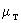 1,17 1,14 1,10 1,07 1,04 1 1 Глубина заложения , м 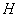 Равномерно распределенное давление , кН/м, от транспортной нагрузки НГ-60 при наружном диаметре трубопровода , мРавномерно распределенное давление , кН/м, от транспортной нагрузки НГ-60 при наружном диаметре трубопровода , мРавномерно распределенное давление , кН/м, от транспортной нагрузки НГ-60 при наружном диаметре трубопровода , мРавномерно распределенное давление , кН/м, от транспортной нагрузки НГ-60 при наружном диаметре трубопровода , мРавномерно распределенное давление , кН/м, от транспортной нагрузки НГ-60 при наружном диаметре трубопровода , мРавномерно распределенное давление , кН/м, от транспортной нагрузки НГ-60 при наружном диаметре трубопровода , мРавномерно распределенное давление , кН/м, от транспортной нагрузки НГ-60 при наружном диаметре трубопровода , мРавномерно распределенное давление , кН/м, от транспортной нагрузки НГ-60 при наружном диаметре трубопровода , мРавномерно распределенное давление , кН/м, от транспортной нагрузки НГ-60 при наружном диаметре трубопровода , м0,1 0,2 0,3 0,4 0,50,6 0,7 0,9 1,0 0,5 62,0 61,5 61,0 60,5 60,059,0 56,9 54,9 52,0 0,75 45,7 45,35 45,0 44,6 44,243,85 42,7 41,7 40,9 1,0 36,2 36,1 36,0 35,75 35,535,25 34,4 34,3 34,3 1,25 29,6 23,6 29,8 29,6 29,829,8 29,8 29,8 29,8 Для всех диаметровДля всех диаметровДля всех диаметровДля всех диаметровДля всех диаметровДля всех диаметровДля всех диаметровДля всех диаметровДля всех диаметровДля всех диаметров1,5 25,425,425,425,425,425,425,425,425,42,0 18,718,718,718,718,718,718,718,718,72,5 16,516,516,516,516,516,516,516,516,53,0 14,514,514,514,514,514,514,514,514,53,5 12,012,012,012,012,012,012,012,012,04,0 11,411,411,411,411,411,411,411,411,44,5 9,819,819,819,819,819,819,819,819,815,0 8,438,438,438,438,438,438,438,438,435,5 7,167,167,167,167,167,167,167,167,166,0 6,186,186,186,186,186,186,186,186,186,5 5,395,395,395,395,395,395,395,395,397,0 4,714,714,714,714,714,714,714,714,717,5 4,314,314,314,314,314,314,314,314,318,0 3,903,903,903,903,903,903,903,903,90Глубина заложения труб , м 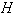 Равномерно распределенное давление , кН/м, от транспортной нагрузки А-14 при наружном диаметре трубопровода , мРавномерно распределенное давление , кН/м, от транспортной нагрузки А-14 при наружном диаметре трубопровода , мРавномерно распределенное давление , кН/м, от транспортной нагрузки А-14 при наружном диаметре трубопровода , мРавномерно распределенное давление , кН/м, от транспортной нагрузки А-14 при наружном диаметре трубопровода , мРавномерно распределенное давление , кН/м, от транспортной нагрузки А-14 при наружном диаметре трубопровода , мРавномерно распределенное давление , кН/м, от транспортной нагрузки А-14 при наружном диаметре трубопровода , мРавномерно распределенное давление , кН/м, от транспортной нагрузки А-14 при наружном диаметре трубопровода , мРавномерно распределенное давление , кН/м, от транспортной нагрузки А-14 при наружном диаметре трубопровода , мРавномерно распределенное давление , кН/м, от транспортной нагрузки А-14 при наружном диаметре трубопровода , мРавномерно распределенное давление , кН/м, от транспортной нагрузки А-14 при наружном диаметре трубопровода , м0,1 0,20,3 0,4 0,5 0,6 0,7 0,9 1,1 1,3 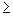 0,5 111,1 111,1111,1 107,5 104,0 98,5 92,9 83,2 75,9 69,1 0,75 51,9 51,951,9 50,1 48,2 47,4 46,6 42,9 40,0 38,0 1,0 28,1 28,128,1 27,7 27,2 26,4 25,6 24,5 23,0 21,6 1,25 18,3 18,318,3 18,1 17,8 17,7 17,5 16,9 16,3 15,6 1,5 13,4 13,413,4 13,3 13,3 13,2 13,1 12,9 12,6 12,7 1,75 11,0 11,011,0 11,0 10,9 10,9 10,8 10,7 10,6 10,6 Для всех диаметровДля всех диаметровДля всех диаметровДля всех диаметровДля всех диаметровДля всех диаметровДля всех диаметровДля всех диаметровДля всех диаметровДля всех диаметровДля всех диаметров2,0 8,438,438,438,438,438,438,438,438,438,432,25 7,657,657,657,657,657,657,657,657,657,652,50 6,866,866,866,866,866,866,866,866,866,862,75 6,186,186,186,186,186,186,186,186,186,183,0 5,495,495,495,495,495,495,495,495,495,493,25 4,84,84,84,84,84,84,84,84,84,83,5 4,224,224,224,224,224,224,224,224,224,223,75 3,633,633,633,633,633,633,633,633,633,634,0 3,043,043,043,043,043,043,043,043,043,04Схема нагружения Центральный угол , град. Коэффициент Коэффициент Коэффициент Коэффициент Коэффициент Коэффициент 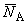 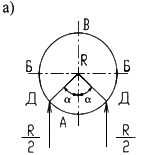 0 0 0 0 0 0 0 30 -0,059 0,002 -2,002 0,004 0 -0,004 60 -0,105 0,007 -0,007 0,013 0 -0,013 90 -0,136 0,014 -0,013 0,027 0 -0,027 120 -0,155 0,021 -0,019 0,04 0 -0,04 150 -0,163 0,026 -0,023 0,05 0 -0,05 180 -0,169 0,029 -0,025 0,053 0 -0,053 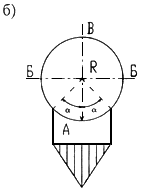 0 0 0 0 0 0 0 30 -0,04 0,001 -0,001 0,001 0 -0,001 60 -0,073 0,003 -0,003 0,007 0 0,007 90 -0,093 0,007 -0,006 0,013 0 0,013 120 -0,114 0,01 -0,01 0,02 0 0,02 150 -0,123 0,012 -0,012 0,025 0 0,025 180 -0,127 0,014 -0,013 0,027 0 -0,027 , мм Класс К-9Класс К-9Класс К-10 Класс К-10 , МПа , кН/м , МПа , кН/м , МПа80 123,041,9 125,0 42,0 5,0 100 96,433,9 96,6 33,4 5,0 125 82,027,3 83,0 27,3 5,0 150 73,223,9 77,6 25,8 5,0 200 55,618,0 68,3 20,0 5,0 250 51,715,7 65,6 17,4 5,0 300 48,913,8 60,1 15,3 5,0 350 50,212,8 61,4 14,1 4,0 400 47,111,8 59,4 13,1 4,0 450 49,511,0 60,2 12,4 4,0 500 46,210,4 56,8 11,5 4,0 600 47,09,7 57,8 10,8 4,0 700 47,89,2 63,4 10,2 3,2 800 51,98,6 62,4 9,7 3,2 900 51,58,1 63,4 9,0 3,2 1000 54,98,3 67,3 9,2 3,2 Примечание - - величина заводского испытательного давления каждой трубы на водонепроницаемость, является не расчетной, а отбраковочной, технологической.Примечание - - величина заводского испытательного давления каждой трубы на водонепроницаемость, является не расчетной, а отбраковочной, технологической.Примечание - - величина заводского испытательного давления каждой трубы на водонепроницаемость, является не расчетной, а отбраковочной, технологической.Примечание - - величина заводского испытательного давления каждой трубы на водонепроницаемость, является не расчетной, а отбраковочной, технологической.Примечание - - величина заводского испытательного давления каждой трубы на водонепроницаемость, является не расчетной, а отбраковочной, технологической.Примечание - - величина заводского испытательного давления каждой трубы на водонепроницаемость, является не расчетной, а отбраковочной, технологической.Условный проход, мм " TYTON" " TYTON" " TYTON" "RJ" "RJ" "RJ" 806,4 8,0 8,5 8,8 11,0 11,5 1006,4 8,0 8,5 7,5 9,4 9,9 1256,4 8,0 8,5 6,3 7,9 8,4 1506,4 8,0 8,5 6,3 7,9 8,4 2006,2 7,75 8,25 4,9 6,1 6,6 2505,4 6,75 7,25 3,6 4,5 5,0 3004,9 6,12 6,61 3,4 4,2 4,7 3504,5 5,62 6,12 3,0 3,7 4,2 4004,2 5,25 5,75 2,5 3,1 3,6 5003,8 4,75 5,25 2,5 3,1 3,6 6003,6 4,5 5,0 - - - 7003,4 4,25 4,75 - - - 8003,2 4,0 4,5 - - - 9003,1 3,9 4,4 - - - 10003,0 3,75 4,25 - - - Условный проход, мм 80 2,5 3,1 3,6100 2,5 3,1 3,6125 2,5 3,1 3,6150 2,5 3,1 3,6200 2,5 3,1 3,6250 2,5 3,1 3,6300 2,5 3,1 3,6350 2,5 3,1 3,6400 2,5 3,1 3,6500 2,5 3,1 3,6600 1,6 2,0 2,5700 1,6 2,0 2,5800 1,6 2,0 2,5900 1,6 2,0 2,51000 1,6 2,0 2,5Условный проход трубы, мм Длина рукава , ммШирина рукава , мм 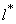 80 6600300 100 6600300 125 6600400 150 6600400 200 6600600 250 6600600 300 6600800 350 6600850 400 6600950 500 66001150 600 66001300 700 66001600 800 66001800 900 66002200 1000 66002200      * - ширина рукава в плоском (сложенном вдвое) состоянии.     * - ширина рукава в плоском (сложенном вдвое) состоянии.     * - ширина рукава в плоском (сложенном вдвое) состоянии.Удельное электросопротивление грунта, Ом·мТип защитного покрытия 25-30 Цинковое + битумное15-25 Цинковое + битумное, полиэтиленовый рукавМенее 15 Дополнительные исследованияDN80 100 125 150 200 250 300 350 400 500 600 700 800 900 1000 Число рядов30 27 24 22 18 16 14 12 11 8 7 5 4 4 3 НагрузкиКоэффициент перегрузки Собственный вес трубопровода1,1 Вес транспортируемой воды1,0 Вес обледенения трубы1,2 Снеговая нагрузка1,4 Ветровая нагрузка1,2 Продольные (вдоль оси трубы) напряжения от расчетного значения внутреннего давления1,0 Сейсмические воздействия1,0 , мм Вес трубы, кН Вес воды, кНВес трубы с водой, кННагрузка , кН/м 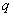 80 0,9 0,45 1,35 0,22100 1,12 0,53 1,65 0,27125 1,4 1,25 2,65 0,44150 1,7 1,34 3,04 0,51200 2,3 2,3 4,6 0,77250 3,0 3,6 6,6 1,10300 3,8 4,7 8,5 1,42350 4,9 6,8 11,7 1,95400 5,9 8,0 13,9 2,32500 8,0 12,3 20,3 3,38, мм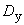 80 100 150 200 250 300 400 500 , см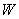 39,9 59,6 126,7 230,8 330,4 600,7 1126,9 1932,5 , см183,5 333,7 1039,0 2492,6 4472,4 9791,4 27721,2 50534,9 , кН/м0,22 0,27 0,51 0,77 1,10 1,42 2,32 3,38 , МПа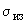 24,8 18,87 16,69 13,84 14,07 10,00 9,66 1,83 , см0,5 0,70 0,45 0,20 0,195 0,136 0,082 0,066 12,0 16,0 18,0 21,6 21,4 30,0 31,0 16,3 Примечание - При необходимости величины напряжений изгиба для труб диаметрами 125 и 350 мм могут быть определены по вышеприведенным формулам.Примечание - При необходимости величины напряжений изгиба для труб диаметрами 125 и 350 мм могут быть определены по вышеприведенным формулам.Примечание - При необходимости величины напряжений изгиба для труб диаметрами 125 и 350 мм могут быть определены по вышеприведенным формулам.Примечание - При необходимости величины напряжений изгиба для труб диаметрами 125 и 350 мм могут быть определены по вышеприведенным формулам.Примечание - При необходимости величины напряжений изгиба для труб диаметрами 125 и 350 мм могут быть определены по вышеприведенным формулам.Примечание - При необходимости величины напряжений изгиба для труб диаметрами 125 и 350 мм могут быть определены по вышеприведенным формулам.Примечание - При необходимости величины напряжений изгиба для труб диаметрами 125 и 350 мм могут быть определены по вышеприведенным формулам.Примечание - При необходимости величины напряжений изгиба для труб диаметрами 125 и 350 мм могут быть определены по вышеприведенным формулам.Примечание - При необходимости величины напряжений изгиба для труб диаметрами 125 и 350 мм могут быть определены по вышеприведенным формулам.; 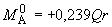 ; 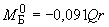            (6.5) , 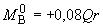 , Нагрузка Схема нагружения КоэффициентКоэффициентКоэффициентКоэффициентКоэффициентКоэффициент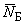 Собственный вес трубопровода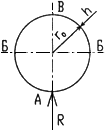 0,239 -0,091 0,08 -0,08 -0,25 0,08 Вес жидкости при наполнении трубопровода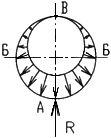 0,239 -0,091 0,08 0,398 0,069 0,239 Сосредоточенная 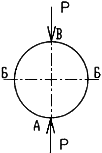 0,318 -0,182 0,318 0 -0,5 0 Схема нагружения Центральный угол , град. Коэффициент Коэффициент Коэффициент Коэффициент Коэффициент Коэффициент Коэффициент 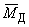 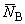 С отрывом от фундамента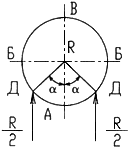 0 0 0 0 0 0 00 30 -0,113 0,005 -0,005 0,01 0,1 0-0,01 60 -0,19 0,02 -0,019 0,04 0,40-0,04 90 -0,232 0,012 -0,038 0,098 0,080-0,08 120 -0,240 0,065 -0,055 0,124 0,1190-0,119 150 -0,25 0,083 -0,066 0,127 0,149 0-0,149 180 -0,25 0,091 -0,066 0,091 0,1590-0,159 Без отрыва от фундамента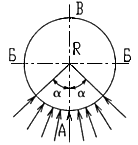 00 0 0 - 0 0 0 30-0,052 0,002 0,012 - -0,075 0 0,009 60-0,119 0,008 0,01 - -0,137 0 -0,001 90-0,16 0,016 -0,003 - -0,176 0 -0,018 120-0,179 0,027 -0,019 - -0,205 0 -0,046 150-0,19 0,036 -0,03 - -0,226 0 -0,066 180-0,195 0,043 -0,036 - -0,239 0 -0,079 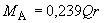 при 0° 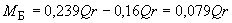 при 90°                   (6.6) 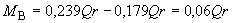 при 120° при 120° N п.п. , мм , МПа; 0,6 МПа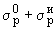 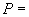 , МПа; 0,6 МПа, МПа; 0,6 МПа, МПа; 1,6 МПа 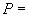 , МПа; 1,6 МПа , МПа; 1,6 МПа 0° 90° 120° 0° 90° 120°180 36,4 14,9 12,33 43,5 21,9 19,4 2100 40,6 19,0 15,46 54,8 27,83 24,3 3125 70,6 28,1 22,53 81,6 39,1 33,53 4150 85,9 34,05 25,80 99,6 47,21 38,96 5200 128,7 47,45 39,64 145,3 66,14 53,26 6250 164,0 62,39 49,40 183,24 81,54 68,54 7300 175,3 67,82 53,82 197,0 89,5 75,5 8350 222,2 83,7 76,03 245,7 107,2 99,53 9400 243,2 91,54 72,14 268,6 116,99 102,5 10500 304,2 107,13 84,2 332,6 135,6 112,67 N п.п. , мм , МПа; 0,6 МПа, МПа; 0,6 МПа, МПа; 0,6 МПа, МПа; 1,6 МПа , МПа; 1,6 МПа , МПа; 1,6 МПа 0° 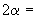 90° 120° 0° 90° 120°180 8,24 20,13 24,33 6,8 13,62 15,46 2100 7,39 15,78 19,04 5,51 10,71 12,34 3125 4,24 10,6 13,31 3,68 7,67 8,94 4150 3,50 8,8 11,62 3,02 6,35 7,70 5200 2,33 6,32 7,56 2,06 4,53 5,63 6250 1,82 4,80 6,07 1,64 3,67 4,37 7300 1,71 4,42 5,57 1,52 3,35 3,97 8350 1,35 3,58 3,94 1,22 2,79 3,02 9400 1,23 3,27 4,15 1,12 2,56 2,92 10500 0,98 2,80 3,56 0,9 2,21 2,66      Примечание - 300 МПа.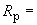      Примечание - 300 МПа.     Примечание - 300 МПа.     Примечание - 300 МПа.     Примечание - 300 МПа.     Примечание - 300 МПа.     Примечание - 300 МПа.     Примечание - 300 МПа.N п.п. , мм , см , см 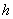 , МПа , МПа Коэффициент запаса прочностиКоэффициент запаса прочности0,6 МПа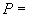 1,6 МПа 0,6 МПа 1,6 МПа 1 80 8,6 0,6 4,311,4 69,8 26,3 2 100 10,6 0,60 5,314,13 56,7 21,23 3 125 13,2 0,6 6,617,6 45,4 17,0 4 150 15,8 0,63 7,921,06 33,0 14,2 5 200 20,94 0,63 9,9726,59 30,9 11,2 6 250 26,4 0,68 11,4930,64 26,1 9,78 7 300 31,6 0,72 13,4235,1 22,3 8,54 8 350 36,25 0,77 14,137,6 21,2 8,0 9 400 41,28 0,81 15,2440,69 19,6 7,3 10 500 51,4 0,9 17,1345,6 17,5 6,5      Примечание - 300 МПа.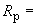      Примечание - 300 МПа.     Примечание - 300 МПа.     Примечание - 300 МПа.     Примечание - 300 МПа.     Примечание - 300 МПа.     Примечание - 300 МПа.     Примечание - 300 МПа.N п.п. , мм , см 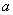 , см , см 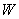 Момент над опорой, кН·м Момент над опорой, кН·м Момент над опорой, кН·м Напряжения , МПа Напряжения , МПа Напряжения , МПа 0° 90° 120° 0° 90° 120°180 5,0 7,72 0,46 1,48 0,5 0,37 32,1 10,5 8,03 2100 6,0 9,0 0,54 2,20 0,74 0,55 40,7 13,7 10,16 3125 8,0 11,33 0,68 4,36 1,46 1,08 64,0 21,5 15,93 4150 9,0 12,64 0,76 5,95 1,99 1,48 78,0 26,15 17,90 5200 11,0 15,26 0,99 11,76 3,94 2,93 118,7 39,55 29,67 6250 14,0 18,95 1,39 21,14 7,08 5,27 152,6 50,9 37,9 7300 17,0 22,58 2,0 33,38 10,88 8,08 161,9 54,4 40,4 8350 19,0 25,23 2,5 52,02 17,41 13,0 208,1 69,6 61,93 9400 21,0 28,26 3,06 69,76 23,35 17,41 227,9 76,3 56,9 10500 27,0 34,94 4,72 126,87 42,46 31,67 287,0 90,0 67,0 N п.п. , мм , см 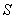 , кН, при внутреннем давлении , МПа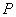 , кН, при внутреннем давлении , МПа, кН, при внутреннем давлении , МПа0,61,0 1,6 180 75,4 45,2 75,4 120,6 2100 82,2 49,3 82,2 131,6 3125 162,7 97,4 162,7 260,0 4150 196,0 117,6 196,* 313,6 5200 346,2 207,8 346,2 553,9 6250 547,2 327,7 546,2 875,87 7300 784,0 470,4 784,0 1254,4 8350 1121,6 673,0 1121,6 1794,6 9400 1381,6 828,6 1381,6 2210,56 10500 2074,0 1244,4 2074,0 3318,4 N п.п. , мм , кН 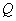 , кН/см, кН/см, см , см , см , кН 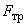 , кН 45° 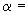 60°45° 60° 45° 60° 180 1,35 12,71 10,33 5,0 35,0 43,11 44,54 4,45 2100 1,65 11,50 8,7 6,0 47,18 62,3 54,257 5,42 3125 2,65 10,61 8,62 8,0 83,62 102,9 88,737 8,87 4150 3,04 9,16 7,44 9,0 111,71 137,5 102,30 10,234 5200 4,6 8,67 7,88 11,0 182,05 224,0 94,692 10,597 6250 6,6 7,78 6,44 14,0 287,2 353,4 138,23 13,656 7300 8,5 7,06 5,74 17,0 436,4 533,5 184,8 18,350 8350 11,7 7,47 6,07 19,0 571,2 703,0 256,18 25,627 9400 13,9 7,08 5,75 21,0 724,4 894,3 324,83 30,856 10500 20,3 6,52 5,30 27,0 1188,0 1464,7 464,45 46,530 N п.п. , мм , кН , кН, при *, МПа 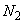 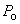 , кН, при *, МПа , кН, при *, МПа при *, МПа 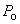 при *, МПа при *, МПа 0,6 1,01,6 0,6 1,0 1,6 180 295,20 339,7 45,2 75,4 120,6 294,5 264,3 219,1 2100 355,68 409,9 49,3 82,2 131,6 360,6 327,7 278,3 3125 433,92 581,7 97,4 162,7 260,0 484,3 419,0 321,7 4150 512,45 614,7 117,6 196,0 313,6 497,1 418,0 301,1 5200 752,832 847,5 207,8 346,2 553,9 639,7 501,3 293,6 6250 929,184 1064,0 327,7 546,2 875,8 786,3 567,8 238,2 7300 1105,53 1361,6 470,4 784,0 1254,0 891,2 577,6 107,0 8350 1424,30 1680,0 673,0 1121,0 1794,6 1007,0 559,0 -114,6 9400 1616,44 1941,2 828,6 1381,6 2210,6 1112,6 559,6 -269,4 10500 2004,57 2468,9 1244,4 2074,0 3318,4 1224,5 394,9 -849,5 N п.п. Грунт Коэффициент крепости Условный угол внутреннего трения , град.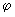 1 Плывун, болотистый грунт, разжиженный грунт0,3 9 2 Песок, мелкий гравий, насыпной грунт0,5 27 3 Растительный грунт, торф, сырой песок, слабый глинистый грунт0,6 30 4 Глинистый грунт, лёсс, гравий0,8 40 5 Плотный глинистый грунт1 60 6 Щебенистый грунт, галька, разрушенный сланец, твердая глина1,5 60 7 Мягкий сланец, мягкий известняк, мел, мерзлый грунт, мергель, сцементированная галька и хрящ, каменистый грунт2 65 8 Некрепкие сланцы, плотный мергель, разрушенный песчаник3 70 9 Крепкий глинистый сланец, некрепкие песчаники и известняки, мягкий конгломерат4 70 N п.п. , м , кН/м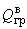 , кН/м 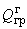 , кН/м , кН/м , кН/м 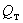 , кН/м , кН·м 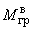 , кН·м 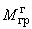 , кН·м 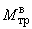 , кН·м 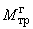 1 1,04,8 -0,8 10,95 -1,82 0,32 0,77 0,09 0,025 0,8 -0,036 2 1,54,8 -0,8 6,20 -0,87 0,32 0,77 0,09 0,025 0,12 -0,017 3 2,04,8 -0,8 3,29 -0,05 0,32 0,77 0,09 0,025 0,06 -0,009 N п.п. , м , кН·м 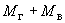 , кН/м 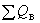 , кН/м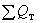 , кН·м 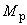 , кН/м , кН/м 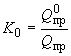 , кН·м 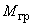 , кН/м 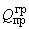 , кН/м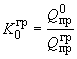 1 1,0 0,012 16,84 -2,62 0,879 17,38 2,8 0,065 1,28 38,32 1,5 0,012 12,08 -1,67 0,443 8,76 5,6 0,065 1,28 38,33 2,0 0,012 9,18 -0,85 0,166 3,2 15,3 0,065 1,28 38,3, м 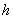 А-14, 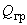 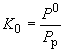 1,0 8,97 5,61,5 11,32 7,02,0 12,97 8,101,0 13,44 8,41,5 13,44 8,42,0 13,44 8,4N п.п. Тип грунта , см, град. , см , см 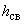 1 Грунты глинистые 1,030 32,8 16,4 2 Известняк, мел 2,065 13,1 6,5      Примечание - Прокладка труб производится ниже уровня промерзания грунтов.     Примечание - Прокладка труб производится ниже уровня промерзания грунтов.     Примечание - Прокладка труб производится ниже уровня промерзания грунтов.     Примечание - Прокладка труб производится ниже уровня промерзания грунтов.     Примечание - Прокладка труб производится ниже уровня промерзания грунтов.     Примечание - Прокладка труб производится ниже уровня промерзания грунтов., мм80 100 125 150 200 250 300 , кН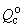 240 260 300 380 580 720 860 80 100 125 150 200250 300 200 240 320 300 380450 500 Максимально допустимое сгибание соединений, град. Минимально допустимый радиус закругления для трубы длиной 6000 мм, м3,00 115,83,25 107,33,50 100,63,75 93,04,00 86,94,25 82,34,50 77,74,75 73,55,00 70,1Наименование давления Коэффициент бокового давления грунта Способ опирания трубыСпособ опирания трубыСпособ опирания трубыНа плоскости 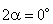 На плотное основание 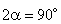 На слабое основание Основное давление грунта в насыпи 01,01,01,01/3 0,81 0,81 0,817 1/20,65 0,6 0,623 Давление грунта в траншее 01,0 1,01,0 1/3 0,8610,761 0,80 1/20,79 0,612 0,699 Наименование и характеристика грунта основания 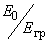 Плоское основание Профилированное основание под углом охвата трубы 2, град.Профилированное основание под углом охвата трубы 2, град.Профилированное основание под углом охвата трубы 2, град.6090 120 1 Скальные, глинистые очень прочные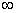 1,6 1,6 1,6 1,6 2 Пески крупные, средней крупности и мелкие прочные. Глинистые прочные грунты4,5 1,4 1,43 1,43 1,47 3 Пески крупные, средней крупности и мелкие средней плотности2-3 1,3 1,3 1,3 1,3 4 Глинистые грунты средней прочности2-3 1,3 1,3 1,3 1,3 5 Пески гравистые крупные, средней крупности и мелкие рыхлыеДо 1 1,15 1,15 1,2 1,25 6 Пески пылеватые рыхлые. Грунты текучие0 1,0 1,0 1,0 1,0 Условный проход , мм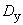 Допустимый изгиб при укладке Длина трубы , м Радиус изгиба , м 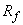 Смещение , см 80-1505° 6 69 52 200-3004° 6 86 42 350-6003° 6 115 32 700-8002° 6 200 25 900-10001,5° 6 267 19 Условный проход , мм 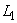 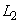 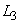 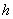 Число стопорных элементов, шт Масса стопорного элемента, кг Масса стопорного элемента, кг одного на соединение600193,6 105 43 317,5 25±1 10 1,8 18,0 700222,0 103 43 369,0 28,9±1 10 2,0 20,0 800256,7 107 44 421,0 30,5±1 10 2,1 21,0 900222,21 108 45 472,5 29,2±1 13 2,2 28,6 1000230,0 108 45 524,0 29,3±1 14 2,6 36,4 Условный проход , мм ,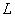  min-max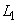 , min-max , min-max 8082-90 82 6-10 4-5,5 10087-95 87 6-10 4-5,5 12592-100 92 6-10 4-5,5 15097-105 97 6-10 4-5,5 200102-110 101,5 7-11 4,5-6 250102-110 101,5 7-11 4,5-6 300102-110 101,5 7-11 4,5-6 350105-115 104,5 8-12 5-6,5 400110-120 109,5 8-12 5-6,5 500115-125 114,5 8-12 5-6,5 600115-125 114,5 9-13 6-7,5 700145-155 144,5 9-13 6-7,5 800155-165 154,5 9-13 6-7,5 900170-180 169,3 9,5-13,5 6,5-8 1000180-190 179,3 9,5-13,5 6,5-8 Примечание - - справочный размер 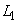 Примечание - - справочный размер Примечание - - справочный размер Примечание - - справочный размер Примечание - - справочный размер Условный проход , мм Тип соединения Допустимый угол отклонения трубы в соединении Допустимое тяговое усилие 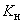 Максимально допустимый радиус закругления трубопровода, м80"RJ" 5° 70 69 100"RJ" 5° 87 69 125"RJ" 5° 100 69 150"RJ" 5° 136  69 200"RJ" 4° 201 86 250"RJ" 4° 270 86 300 "RJ" 4° 340 86 350"RJ" 3° 430 115 400“RJ" 3° 510 115 500"RJ" 3° 670 115 600"RJS" 2° 1200 172 700"RJS" 1,5° 1400 230 800"RJS" 1,5° 1460 230 900"RJS" 1,5° 1530 230 1000"RJS" 1,5° 1650  230 Примечания1 Допустимые углы отклонения трубы в соединениях определены и подтверждены типовыми испытаниями по ГОСТ Р ИСО 2531, при сохранении целостности раструба и герметичности соединения в целом.2 Максимальные тяговые усилия приведены с коэффициентом запаса прочности 2.3 Таблицу 10.4 используют для расчетов ГНБ взамен таблиц 7.5 и 8.1 настоящего свода правил.Примечания1 Допустимые углы отклонения трубы в соединениях определены и подтверждены типовыми испытаниями по ГОСТ Р ИСО 2531, при сохранении целостности раструба и герметичности соединения в целом.2 Максимальные тяговые усилия приведены с коэффициентом запаса прочности 2.3 Таблицу 10.4 используют для расчетов ГНБ взамен таблиц 7.5 и 8.1 настоящего свода правил.Примечания1 Допустимые углы отклонения трубы в соединениях определены и подтверждены типовыми испытаниями по ГОСТ Р ИСО 2531, при сохранении целостности раструба и герметичности соединения в целом.2 Максимальные тяговые усилия приведены с коэффициентом запаса прочности 2.3 Таблицу 10.4 используют для расчетов ГНБ взамен таблиц 7.5 и 8.1 настоящего свода правил.Примечания1 Допустимые углы отклонения трубы в соединениях определены и подтверждены типовыми испытаниями по ГОСТ Р ИСО 2531, при сохранении целостности раструба и герметичности соединения в целом.2 Максимальные тяговые усилия приведены с коэффициентом запаса прочности 2.3 Таблицу 10.4 используют для расчетов ГНБ взамен таблиц 7.5 и 8.1 настоящего свода правил.Примечания1 Допустимые углы отклонения трубы в соединениях определены и подтверждены типовыми испытаниями по ГОСТ Р ИСО 2531, при сохранении целостности раструба и герметичности соединения в целом.2 Максимальные тяговые усилия приведены с коэффициентом запаса прочности 2.3 Таблицу 10.4 используют для расчетов ГНБ взамен таблиц 7.5 и 8.1 настоящего свода правил.Размеры, мм Размеры, мм Размеры, мм Размеры, мм Размеры, мм Размеры, мм Масса раструба, кг Масса 1 м трубы без раструба (с цементным покрытием), кг Расчетная масса трубы с раструбом (без цементного покрытия / с цементным покрытием), кг, при расчетной длине Расчетная масса трубы с раструбом (без цементного покрытия / с цементным покрытием), кг, при расчетной длине Расчетная масса трубы с раструбом (без цементного покрытия / с цементным покрытием), кг, при расчетной длине Расчетная масса трубы с раструбом (без цементного покрытия / с цементным покрытием), кг, при расчетной длине 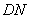 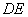 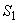 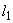 580058006000 6000 80 140 98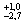 6,0 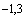 3 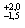 80 3,4 14,1 74,0 85,0 76,5 88,0 100 163 118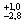 6,0 3 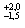 88 4,3 17,5 94,0 106,0 95,0 109,0 125 190 144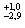 6,0 3 91 5,7 21,7 115,0 132,0 119,0 136,0 150 217 170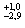 6,0 3 94 7,1 26,2 139,0 159,0 144,0 164,0 200 278 222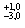 6,3 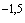 3 100 10,3 35,3 188,0 215,0 194,0 222,0 250 336 274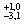 6,8 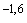 3 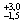 105 14,2 46,0 247,0 281,0 255,0 290,0 300 393 326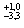 7,2 3 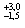 110 18,9 57,5 313,0 352,0 323,0 364,0 350 448 378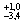 7,7 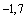 5 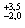 110 23,7 75,4 390,0 461,0 403,0 476,0 400 500 429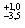 8,1 5 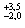 110 29,5 90,3 467,0 553,0 482,0 571,0 450 540 480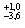 8,6 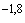 5 120 38,3 106,0 557,0 653,0 575,0 674,0 500 604 532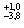 9,0 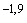 5 120 42,8 122,9 648,0 756,0 669,0 780,0 600 713 635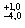 9,9 5 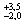 120 59,3 159,3 855,0 983,0 882,0 1015,0 700 824 738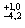 10,8 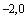 6 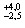 150 79,1 205,8 1088,0 1273,0 1123,0 1314,0 800 943 842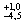 11,7 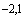 6 160 102,6 250,6 1351,0 1556,0 1394,0 1606,0 900 1052 945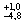 12,6 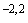 6 175 129,0 300,2 1639,0 1870,0 1691,0 1930,0 1000 1158 1048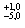 13,5 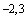 6 185 161,3 353,0 1955,0 2210,0 2017,0 2281,0 Размеры, мм Размеры, мм Размеры, мм Размеры, мм Размеры, мм Размеры, мм Размеры, мм Размеры, мм Размеры, мм Масса раст- руба, кгМасса 1 м трубы без раструба (с цементным покрытием), кг Расчетная масса трубы с раструбом (без цементного покрытия / с цементным покрытием), кг, при расчетной длине Расчетная масса трубы с раструбом (без цементного покрытия / с цементным покрытием), кг, при расчетной длине Расчетная масса трубы с раструбом (без цементного покрытия / с цементным покрытием), кг, при расчетной длине Расчетная масса трубы с раструбом (без цементного покрытия / с цементным покрытием), кг, при расчетной длине 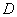 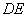 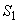 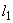 580058006000 6000 80 156 986,0 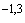 3 85 127 5,0 8 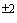 5,4 14,1 76,0 87,0 78,5 90,0 100 176 1186,0 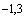 3 91 135 5,0 8 6,9 17,5 95,0 108,0 98,0 112,0 125 205 1446,0 3 95 143 5,0 8 8,8 21,7 118,0 135,0 122,0 139,0 150 230 1706,0 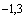 3 101 150 5,0 8 10,7 26,2 143,0 163,0 148,0 168,0 200 288 2226,3 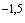 3 106 160 5,5 9 16,8 35,3 194,0 222,0 200,5 229,0 250 346 2746,8 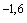 3 106 165 5,5 9 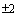 23,2 46,0 255,0 290,0 264,0 299,0 300 402 3267,2 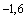 3 106 170 5,5 9 29,6 57,5 323,0 363,0 334,0 375,0 350 452 3787,7 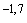 5 110 180 6,0 10 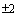 35,7 75,4 401,0 473,0 415,0 488,0 400 513 4298,1 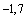 5 115 190 6,0 10 44,5 90,3 480,0 568,0 497,0 586,0 500 618 5329,0 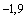 5 120 200 6,0 10 62,8 122,9 666,0 776,0 689,0 800,0 Размеры, мм Размеры, мм Размеры, мм Масса фланца, кг Масса фланца, кг Масса фланца, кг Масса 1 м трубы без фланца, кг Расчетная масса трубы с фланцами, кг (при расчетной длине 5500 мм)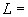 Расчетная масса трубы с фланцами, кг (при расчетной длине 5500 мм)Расчетная масса трубы с фланцами, кг (при расчетной длине 5500 мм)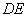 10 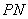 16 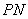 25 10 16 25 80 98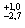 8,1 2,8 2,8 2,8 16,1 94,0 94,0 94,0 100 118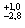 8,4 3,3 3,3 3,8 20,4 119,0 119,0 120,0 125 1448,8 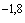 4,0 4,0 4,7 26,4 153,0 153,0 155,0 150 1709,1 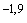 5,0 5,0 6,0 32,4 189,0 189,0 191,0 200 2229,8 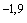 6,9 6,7 8,7 46,1 268,0 268,0 271,0 250 27410,5 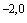 9,8 9,4 13,0 61,3 357,0 357,0 364,0 300 32611,2 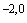 13,0 12,6 17,7 78,1 456,0 455,0 465,0 350 37811,9 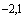 14,7 17,5 25,4 96,5 561,0 566,0 582,0 400 42912,6 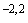 17,2 22,1 33,2 116,2 674,0 684,0 706,0 500 53214,0 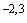 23,2 37,4 47,2 160,6 930,0 959,0 978,0 600 63515,4 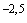 32,8 57,6 68,0 211,3 1228,0 1278,0 1299,0 700 73816,8 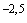 44,3 59,4 - 268,5 1566,0 1596,0 - 800 84218,2 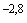 58,5 76,8 - 332,1 1944,0 1981,0 - 900 94519,6 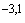 69,6 91,4 - 401,7 2349,0 2393,0 - 1000 1048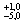 21,0 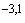 87,6 127,0 - 477,7 2803,0 2882,0 - , мм 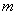 , мм 80-6009 3 700-100015 5 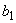 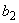 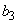 , град. 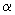 , град. 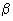 , град. Масса стопора, кг Масса стопора, кг левого со стопорной проволокойправого 80 48 38 24 17 49 78 12 92 900,23 0,20 100 50 38 24 17 59 78 11 93 1070,26 0,22 125 52 40 25 18 72 78 10 94 1280,37 0,32 150 55 43 26 18 85 78 9 95 1520,43 0,38 200 60 48 26 19 111 78 8 96 1970,60 0,54 250 65 53 28 21 137 80 7 97 2430,85 0,77 300 70 58 30 22 163 50 6 56 1670,77 0,70 350 75 63 34 23 189 50 5,5 54,5 1880,99 0,92 400 80 67 38 24 214 50 5 53 2071,18 1,10 500 85 72 38 24 266 48 4,5 51,5 2481,46 1,38 Размеры, мм Размеры, мм Размеры, мм Размеры, мм Размеры, мм Размеры, мм Размеры, мм Размеры, мм Масса, кг (справочная) 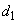 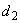 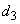 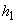 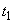 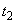 80 126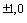 12416 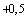 10 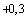 26 5 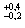 3,5 0,13 100 146144 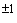 16 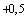 10 26 5 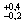 3,5 0,21 125 173 171 0,29150 200 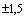 198 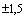 0,36200 256 254 18 1130 6 4,0 0,50 250 310 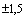 308 320,72 300 366 364 20 1234 7 4,5 0,94 350 420 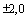 418 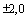 1,25 400 475 473 22 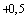 1338 8 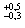 5,0 1,54 500 583 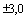 581 2414 42 9 5,5 2,45 600 692 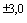 690 2615 46 10 6,0 3,34 700 809 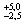 803 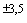 33,520 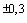 55 16 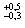 7 4,55 800 919 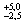 913 35,521 60 8 5,51 900 126 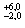 1020 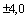 37,522 65 18 9 6,30 1000 1133 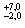 1127 39,523 70 7,04 Размеры, мм Размеры, мм Размеры, мм Размеры, мм Размеры, мм Размеры, мм Размеры, мм Размеры, мм Размеры, мм Масса, кг (справочная) 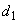 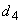 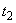 80 122,0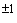 111,0 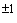 80,5 116,5 28 5,5 13,3 4,5 0,12 100 146,5134,5 99,5 140,5 30 5,5 14,3 5,0 0,17 125 172,5160,5 123,0 167,0 31 5,5 15,3 5,0 0,28 150 203,5189,5 151 196 32 5,5 15,3 5,5 0,41 200 260244 202 250 33 5,5 15,3 6,0 0,50 250 315299 257 305 33 5,5 15,3 6,0 0,63 300 369353 311 359 33 5,5 15,3 6,0 0,95 350 424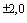 406 361 413 36 5,5 16,0 7,0 1,14 400 477459 414 465 36 5,5 16,0 7,0 1,35 500 587568 529 576 38 5,5 17,1 7,5 2,43 Наименование ОбозначениеОбозначениеТаблица в схемах в документеТройник раструб-фланец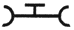 ТРФ Б.4 Тройник раструбный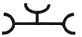 ТР Б.5 Тройник фланцевый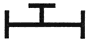 ТФ Б.6 Колено раструб - гладкий конец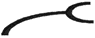 УРГ Б.7 Колено фланцевое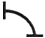 УФ Б.8 Колено раструбное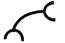 УР Б.9 Отвод раструб - гладкий конец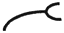 ОРГ Б.10 Отвод раструбный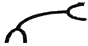 ОР Б.11 Отвод фланцевый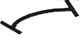 ОФ Б.12 Переход раструб - гладкий конец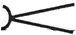 ХРГ Б.13 Переход раструб-фланец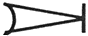 ХРФ Б.14 Переход фланцевый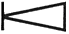 ХФ Б.15 Переход раструбный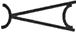 ХР Б.16 Патрубок фланец-раструб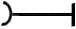 ПФР Б.17 Патрубок фланец-раструб компенсационный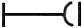 ПФРК Б.18 Патрубок фланец - гладкий конец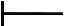 ПФГ Б.19 Двойной раструб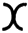 ДР Б.20 Двойной раструб компенсационный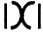 ДРК Б.21 Выпуск раструбный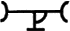 ВР Б.22 Выпуск фланцевый 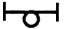 ВФ Б.23 Пожарная подставка раструбная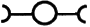 ППР Б.24 Тройник раструб-фланец с пожарной подставкой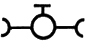 ППТРФ Б.25 Тройник раструб-фланец с пожарной подставкой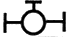 ППТФ Б.26 Крест раструб-фланец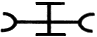 КРФ Б.27 Крест раструбный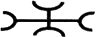 КР Б.28 Крест фланцевый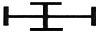 КФ Б.29 Крест раструб-фланец с пожарной подставкой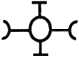 ППКРФ Б.30 Крест фланцевый с пожарной подставкой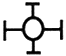 ППКФ Б.31 Муфта свертная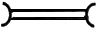 МС Б.32 Муфта надвижная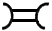 МН Б.33 Заглушка фланцевая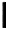 ЗФ Б.34 Пожарная подставка фланцевая 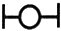 ППФ Б.35 Примечания1 Типы и основные размеры раструбного и фланцевого соединений указаны в приложении В. Основные размеры приведены в соответствии с рекомендациями международного стандарта ГОСТ Р ИСО 2531 (исполнение А) и ГОСТ 5525 (исполнение Б).2 Размеры соединительных частей и предельные отклонения на эти размеры предусмотрены для изделий без покрытия. Массы раструбных соединительных частей приведены для раструбного соединения типа "TYTON".Примечания1 Типы и основные размеры раструбного и фланцевого соединений указаны в приложении В. Основные размеры приведены в соответствии с рекомендациями международного стандарта ГОСТ Р ИСО 2531 (исполнение А) и ГОСТ 5525 (исполнение Б).2 Размеры соединительных частей и предельные отклонения на эти размеры предусмотрены для изделий без покрытия. Массы раструбных соединительных частей приведены для раструбного соединения типа "TYTON".Примечания1 Типы и основные размеры раструбного и фланцевого соединений указаны в приложении В. Основные размеры приведены в соответствии с рекомендациями международного стандарта ГОСТ Р ИСО 2531 (исполнение А) и ГОСТ 5525 (исполнение Б).2 Размеры соединительных частей и предельные отклонения на эти размеры предусмотрены для изделий без покрытия. Массы раструбных соединительных частей приведены для раструбного соединения типа "TYTON".Примечания1 Типы и основные размеры раструбного и фланцевого соединений указаны в приложении В. Основные размеры приведены в соответствии с рекомендациями международного стандарта ГОСТ Р ИСО 2531 (исполнение А) и ГОСТ 5525 (исполнение Б).2 Размеры соединительных частей и предельные отклонения на эти размеры предусмотрены для изделий без покрытия. Массы раструбных соединительных частей приведены для раструбного соединения типа "TYTON".Условный проход 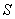 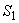 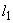 80 156 987,2 3 85 127 5,0 8100 173 118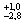 7,2 3 91 135 5,0 8125 205 1447,2 3 95 143 5,0 8150 229 1707,8 3 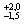 101 150 5,0 8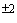 200 287 2228,4 3 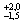 106 160 5,5 9250 345 2749,0 3 106 165 5,5 9300 401 3269,6 3 106 170 5,5 9350 452 37810,2 5 110 180 6,0 10400 513 429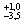 10,8 5 115 190 6,0 10500 618 53212,0 5 120 200 6,0 10Условный проход 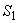 80 140 987,2 3 80 100 163 1187,2 3 88 125 190 1447,2 3 91 150 217 1707,8 3 94 200 278 2228,4 3 100 250 336 2749,0 3 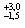 105 300 393 3269,6 3 110 350 448 37810,2 5 110 400 500 42910,8 5 110 500 604 53212,0 5 120 600 713 63513,2 5 120 700 824 738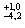 14,4 6 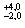 150 800 943 84215,6 6 160 900 1052 945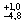 16,8 6 175 1000 1158 1048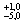 18,0 6 185 , бар Исполнение А Исполнение А Исполнение А Исполнение А Исполнение А Исполнение А Исполнение А Исполнение Б Исполнение Б Исполнение Б Исполнение Б Исполнение Б Исполнение Б Исполнение Б 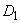 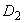 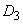 , шт.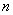 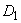 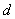 , шт.80 10200 160 133 19 8 19 3 200 160 138 19 4 22 3 16100 10220 180 153 19 8 19 3 220 180 158 19 4 22 3 16125 10250 210 183 19 8 19 3 250 210 188 19 8 24 3 16150 10285 240 209 23 8 19 3 285 240 212 23 8 24 3 16200 10340 295 264 23 8 20 3 340 295 268 23 8 26 3 1612 250 10400 350 319 23 12 22 3 395 350 320 23 12 28 3 16355 28 300 10455 400 367 23 12 24,5 4 445 400 370 23 12 28 4 16410 28 350 10505 460 427 23 16 24,5 4 505 460 430 23 16 30 4 16520 470 432 28 26,5 400 10565 515 477 28 16 24,5 4 565 515 482 26 16 32 4 16580 525 484 31 28,0 500 10670 620 582 28 20 26,5 4 670 620 585 26 20 34 4 16715 650 606 34 31,5 600 10780 725 682 31 20 30 5 780 725 685 31 20 36 5 16840 770 721 37 36 700 10895 840 797 31 24 32,5 5 895 840 800 31 24 40 5 16910 791 37 39,5 800 101015 950 904 34 24 35 5 1015 950 905 34 24 44 5 161025 898 40 43 900 101115 1050 1004 34 28 37,5 5 1115 1050 1005 34 28 46 5 161125 998 40 46,5 1000 101230 1160 1111 37 28 40 5 1230 1160 1115 37 28 50 5 161255 1170 1115 43 50 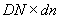 Исполнение А Исполнение А Исполнение А Исполнение А Исполнение БИсполнение БИсполнение БИсполнение БСтвол Ствол Отросток Отросток Ствол Ствол ОтростокОтросток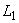 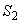 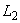 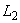 80x80 7,0 175 7,0 150 7,0 250 7,0 150100x80 7,2 165 7,0 170 7,2 250 7,0 175100x100 7,2 195 7,2 180 7,2 300 7,2 200125x80 7,5 175 7,0 185 7,5 300 7,0 175125x100 7,5 195 7,2 195 7,5 300 7,2 175125x125 7,5 225 7,5 200 7,5 400 7,5 225150x80 7,8 180 7,0 200 7,8 300 7,0 200150x100 7,8 200 7,2 205 7,8 300 7,2 200150x125 7,8 230 7,5 215 7,8 400 7,5 200150x150 7,8 260 7,8 220 7,8 400 7,8 250200x80 8,4 180 7,0 225 8,4 300 7,0 225200x100 8,4 200 7,2 230 8,4 400 7,2 225200x125 8,4 235 7,5 240 8,4 400 7,5 225200x150 8,4 260 7,8 245 8,4 400 7,8 225200x200 8,4 320 8,4 260 8,4 500 8,4 300250x80 9,0 185 7,0 165 9,0 300 7,0 250250x100 9,0 205 7,2 270 9,0 400 7,2 250250x150 9,0 265 7,8 280 9,0 400 7,8 250250x200 9,0 320 8,4 290 9,0 500 8,4 275250x250 9,0 380 9,0 300 9,0 500 9,0 300300x80 9,6 185 7,0 290 9,6 300 7,0 275300x100 9,6 210 7,2 300 9,6 400 7,2 275300x150 9,6 265 7,8 310 9,6 400 7,8 275300x200 9,6 325 8,4 320 9,6 500 8,4 300300x250 9,6 380 9,0 330 9,6 500 9,0 300300x300 9,6 440 9,6 340 9,6 600 9,6 300350x100 10,2 205 7,2 330 10,2 400 7,2 300350x150 10,2 270 7,8 340 10,2 400 7,8 300350x200 10,2 325 8,4 350 10,2 500 8,4 300350x250 10,2 385 9,0 360 10,2 500 9,0 325350x350 10,2 495 10,2 380 10,2 600 10,2 350400x100 10,8 210 7,2 360 10,8 400 7,2 325400x150 10,8 270 7,8 370 10,8 500 7,8 325400x200 10,8 325 8,4 380 10,8 500 8,4 350400x250 10,8 385 9,0 390 10,8 500 9,0 350400x300 10,8 440 9,6 400 10,8 600 9,6 350400x400 10,8 560 10,8 420 10,8 600 10,8 400500x100 12,0 215 7,2 420 12,0 400 7,2 375500x200 12,0 330 8,4 440 12,0 500 8,4 400500x400 12,0 565 10,8 480 12,0 800 10,8 425500x500 12,0 680 12,0 500 12,0 800 12,0 500600x200 13,2 340 8,4 500 13,2 500 8,4 450600x400 13,2 570 10,8 540 13,2 800 10,8 475600x600 13,2 800 13,2 580 13,2 900 13,2 550700x200 14,4 345 8,4 525 14,4 500 8,4 500700x400 14,4 575 10,8 555 14,4 800 10,8 525700x700 14,4 925 14,4 600 14,4 1100 14,4 600800x200 15,6 350 8,4 585 15,6 600 8,4 550800x400 15,6 580 10,8 615 15,6 800 10,8 575800x600 15,6 1045 13,2 645 15,6 1000 13,2 625800x800 15,6 1045 15,6 675 15,6 1200 15,6 700900x200 16,8 355 8,4 645 16,8 600 8,4 600900x400 16,8 590 10,8 675 16,8 800 10,8 650900x600 16,8 1170 13,2 705 16,8 1000 13,2 675900x900 16,8 1170 16,8 750 16,8 1300 16,8 7501000x400 18,0 360 10,8 705 18,0 800 10,8 7001000x600 18,0 595 13,2 735 18,0 1000 13,2 7251000x1000 18,0 1290 18,0 765 18,0 1400 18,0 800Исполнение А Исполнение А Исполнение А Исполнение А Исполнение БИсполнение БИсполнение БИсполнение Б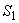 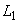 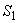 80x80 7,0 175 7,0 85 7,0 250 7,0 115100x80 7,2 165 7,0 90 7,2 250 7,0 125100x100 7,2 195 7,2 100 7,2 300 7,2 150125x80 7,5 175 7,0 105 7,5 300 7,0 150125x100 7,5 195 7,2 115 7,5 400 7,2 300125x125 7,5 225 7,5 115 7,5 400 7,5 200150x80 7,8 180 7,0 120 7,8 300 7,0 150150x100 7,8 200 7,2 125 7,8 300 7,2 150150x150 7,8 260 7,8 130 7,8 400 7,8 200200x80 8,4 180 7,0 145 8,4 300 7,0 200200x100 8,4 200 7,2 150 8,4 400 7,2 200200x150 8,4 260 7,8 155 8,4 400 7,8 200200x200 8,4 320 8,4 160 8,4 500 8,4 250250x100 9,0 205 7,2 190 9,0 400 7,2 200250x150 9,0 265 7,8 190 9,0 400 7,8 250250x200 9,0 320 8,4 190 9,0 500 8,4 250250x250 9,0 380 9,0 190 9,0 500 9,0 250300x100 9,6 210 7,2 220 9,6 400 7,2 250300x150 9,6 265 7,8 220 9,6 400 7,8 250300x200 9,6 325 8,4 220 9,6 500 8,4 250300x250 9,6 380 9,0 220 9,6 500 9,0 250300x300 9,6 440 9,6 220 9,6 600 9,6 300350x100 11,9 205 8,4 220 11,9 400 8,4 250350x200 11,9 325 9,8 240 11,9 500 9,8 300350x250 11,9 495 10,5 245 11,9 500 10,5 300350x300 11,9 495 11,2 250 11,9 600 11,2 300350x350 11,9 495 11,9 260 11,9 600 11,9 300400x200 12,6 325 9,8 260 12,6 500 9,8 300400x250 12,6 440 10,5 265 12,6 500 10,5 300400x300 12,6 440 11,2 270 12,6 600 11,2 300400x400 12,6 560 12,6 280 12,6 600 12,6 350500x100 14,0 215 8,4 295 14,0 400 8,4 350500x200 14,0 330 9,8 310 14,0 500 9,8 350500x300 14,0 450 11,2 315 14,0 600 11,2 350500x400 14,0 565 12,6 335 14,0 800 12,6 400500x500 14,0 680 14,0 350 14,0 800 14,0 400600x200 15,4 340 9,8 360 15,4 500 9,8 400600x300 15,4 460 11,2 365 15,4 600 11,2 400600x400 15,4 570 12,6 390 15,4 800 12,6 450600x500 15,4 800 14,0 400 15,4 800 14,0 450600x600 15,4 800 15,4 460 15,4 900 15,4 450Исполнение А Исполнение А Исполнение А Исполнение А Исполнение БИсполнение БИсполнение БИсполнение Б80x80 7,0 330 7,0 165 7,0 300 7,0 150100x80 7,2 360 7,0 175 7,2 400 7,0 175100x100 7,2 360 7,2 180 7,2 400 7,2 200125x80 7,5 400 7,0 190 7,5 450 7,0 175125x100 7,5 400 7,2 195 7,5 450 7,2 175125x125 7,5 400 7,5 200 7,5 450 7,5 225150x80 7,8 440 7,0 205 7,8 500 7,0 200150x100 7,8 440 7,2 210 7,8 500 7,2 200150x125 7,8 440 7,5 215 7,8 500 7,5 200150x150 7,8 440 7,8 220 7,8 500 7,8 250200x80 8,4 520 7,0 235 8,4 600 7,0 225200x100 8,4 520 7,2 240 8,4 600 7,2 225200x125 8,4 520 7,5 240 8,4 600 7,5 225200x150 8,4 520 7,8 250 8,4 600 7,8 225200x200 8,4 520 8,4 260 8,4 600 8,4 300250x100 9,0 700 7,2 275 9,0 600 7,2 250250x150 9,0 700 7,8 275 9,0 600 7,8 250250x200 9,0 700 8,4 325 9,0 600 8,4 275250x250 9,0 700 9,0 350 9,0 600 9,0 300300x80 9,6 800 7,0 295 9,6 600 7,0 275300x100 9,6 800 7,2 300 9,6 600 7,2 275300x150 9,6 800 7,8 310 9,6 600 7,8 275300x200 9,6 800 8,4 350 9,6 600 8,4 300300x250 9,6 800 9,0 375 9,6 600 9,0 300300x300 9,6 800 9,6 400 9,6 600 9,6 300350x100 10,2 850 7,2 470 10,2 600 7,2 300350x150 10,2 530 7,8 340 10,2 600 7,8 300350x200 10,2 850 8,4 325 10,2 600 8,4 300350x250 10,2 645 9,0 360 10,2 600 9,0 325350x350 10,2 850 10,2 425 10,2 700 10,2 350400x100 10,8 900 7,2 350 10,8 600 7,2 325400x150 10,8 900 7,8 350 10,8 600 7,8 325400x200 10,8 900 8,4 350 10,8 600 8,4 350400x250 10,8 665 9,0 390 10,8 600 9,0 350400x300 10,8 900 9,6 450 10,8 800 9,6 350400x400 10,8 900 10,8 450 10,8 800 10,8 400500x100 12,0 1000 7,2 400 12,0 600 7,2 375500x200 12,0 1000 8,4 400 12,0 600 8,4 400500x400 12,0 1000 10,8 500 12,0 800 10,8 425500x500 12,0 1000 12,0 500 12,0 1000 12,0 500600x200 13,2 1100 8,4 450 13,2 600 8,4 450600x400 13,2 1100 10,8 550 13,2 800 10,8 475600x600 13,2 1100 13,2 550 13,2 1100 13,2 550700x200 14,4 650 8,4 525 14,4 800 8,4 500700x400 14,4 870 10,8 555 14,4 1000 10,8 525700x700 14,4 1200 14,4 600 14,4 1200 14,4 600800x200 15,6 690 8,4 585 15,6 800 8,4 550800x400 15,6 910 10,8 615 15,6 1000 10,8 575800x600 15,6 1350 13,2 645 15,6 1400 13,2 625800x800 15,6 1350 15,6 675 15,6 1400 15,6 700900x200 16,8 730 8,4 645 16,8 800 8,4 600900x400 16,8 950 10,8 675 16,8 1000 10,8 650900x600 16,8 1500 13,2 705 16,8 1400 13,2 675900x900 16,8 1500 16,8 750 16,8 1500 16,8 7501000x400 18,0 990 10,8 735 18,0 1000 10,8 7001000x600 18,0 1650 13,2 765 18,0 1400 13,2 7251000x1000 18,0 1650 18,0 825 18,0 1600 18,0 800Исполнение А Исполнение А Исполнение А Исполнение А Исполнение БИсполнение БИсполнение БИсполнение Б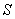 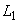 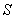 80 8,1 102,4 312 350 8,1 150 350 230100 8,4 100,0 340 400 8,4 200 400 240125 8,8 148,8 374 425 8,8 225 425 240150 9,1 150,0 390 450 9,1 250 450 240200 9,8 200,0 440 500 9,8 300 500 240250 10,5 280,0 583 500 10,5 300 500 240300 11,2 300,0 550 500 11,2 300 500 240350 11,9 410,0 580 550 11,9 350 550 250400 12,6 430,0 625 600 12,6 400 600 250450 12,6 430,0 625 12,6 450 650 250500 14,0 550,0 715 700 14,0 500 700 250600 15,4 645,0 805 850 15,4 550 850 360700 - - - - 16,8 600 900 360800 - - - - 18,2 700 1000 360900 - - - - 19,6 750 1050 3701000 - - - - 21,0 800 1100 370Исполнение А Исполнение Б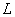 80 7,0 165 150100 7,2 180 200125 7,2 200 225150 7,8 220 250200 8,4 260 300250 9,0 350 300300 9,6 400 300350 10,2 450 350400 10,8 500 400500 12,0 600 500600 13,2 700 550700 14,4 800 600800 15,6 900 700900 16,8 1000 7501000 18,0 1100 800Исполнение АИсполнение АИсполнение Б Исполнение Б 80 7,0100 7,0 180 100 7,2120 7,2 240 125 7,5 150 7,5 265150 7,8 170 7,8 290200 8,4 220 8,4 340250 9,0 270 9,0 340300 9,6 320 9,6 340350 9,6 410 9,6 300400 10,8 430 10,8 450450 - - 12,0 500500 12,0 550 12,0 600600 13,2 780 13,2 610700 14,4 720 14,4 660800 15,6 800 15,6 760900 - - 16,8 8201000 - - 18,0 870Исполнение АИсполнение АИсполнение АИсполнение АИсполнение АИсполнение АИсполнение АИсполнение АИсполнение АИсполнение Б Исполнение Б Исполнение Б Исполнение Б Исполнение Б Исполнение Б Исполнение Б Исполнение Б Исполнение Б Исполнение Б 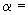 10°С* 10°С* 15°С* 15°С* 30°С* 30°С* 45°С*45°С*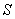 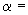 10°С* 10°С* 15°С* 15°С* 30°С* 30°С* 45°С*45°С*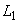 80 8,1 30 240 38 248 44 253 55 265 8,175 125 170 125 170 126 171 129 174 100 8,4 33 243 33 243 50 260 65 274 8,480 166 206 167 207 169 209 172 212 125 8,8 36 261 49 274 57 283 76 301 8,880 186 226 187 227 189 229 193 233 150 9,1 40 284 40 284 65 309 87 331 9,185 205 250 206 251 209 154 214 259 200 9,8 46 311 66 331 80 345 109 374 9,885 245 290 246 291 249 294 255 300 250 10,5 50 255 75 260 95 270 130 300 10,590 245 295 246 296 249 299 255 305 300 11,2 65 274 65 274 110 280 155 315 11,295 245 300 246 301 249 304 255 310 350 11,2 65 235 100 270 125 295 175 345 11,2100 286 336 288 338 291 341 298 348 400 12,6 70 238 110 278 140 308 200 368 12,6100 326 376 327 377 331 381 340 390 450 - - - - - - - - - 12,6105 365 420 367 422 372 427 381 436 500 14 85 250 135 300 170 335 240 405 14,0105 414 459 416 461 422 467 433 478 600 15,4 95 287 155 357 200 412 285 529 15,4115 446 501 448 503 454 509 466 521 700 - - - - - - - - - 16,8120 485 545 488 548 494 554 507 567 800 - - - - - - - - - 18,2130 564 634 567 637 575 645 590 660 900 - - - - - - - - - 19,6135 606 671 609 674 617 682 633 698 1000- - - - - - - - - 21,0145 645 720 648 723 657 732 674 749 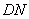 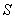 Исполнение АИсполнение АИсполнение АИсполнение Б Исполнение Б Исполнение Б Исполнение Б Исполнение Б 11°15’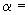 22°30’ 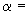 45° 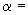 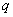 10° 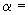 15° 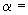 30° 45° 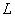 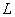 80 7,0 30 40 55 30 95 95 96 99100 7,2 30 40 65 40 126 127 129 132125 7,2 35 50 75 40 146 147 149 153150 7,8 35 55 85 40 165 166 169 174200 8,4 40 65 110 40 205 206 209 215250 9,0 50 75 130 40 205 206 209 215300 9,6 55 85 150 40 205 206 209 215350 10,2 60 95 175 50 236 238 241 248400 10,8 65 110 195 50 276 277 281 290500 12,0 75 130 240 60 354 356 362 373600 13,2 85 150 285 60 386 288 394 406700 14,4 95 175 330 60 425 428 434 447800 15,6 110 195 370 60 504 507 515 530900 16,8 120 220 415 70 536 539 547 5631000 18,0 130 240 460 70 575 578 587 604Исполнение А45°80 7,0 130100 7,2 140125 7,2 150150 7,8 160200 8,4 180250 9,0 350300 9,6 400350 10,2 300400 10,8 325500 12,0 375600 13,2 425700 14,4 480800 15,6 530900 16,8 5801000 18,0 1000Исполнение БИсполнение БИсполнение БИсполнение Б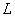 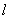 100x80 7,2 7,0 250 90125x80 7,5 7,0 300 90125x100 7,5 7,2 250 90150x80 7,8 7,0 350 90150x100 7,8 7,2 300 90150x125 7,8 7,5 250 90200x80 8,4 7,0 450 90200x100 8,4 7,2 400 90200x125 8,4 7,5 350 90200x150 8,4 7,8 300 90250x100 9,0 7,2 500 90250x150 9,0 7,8 400 90250x200 9,0 8,4 300 90300x125 9,6 7,0 550 90300x150 9,6 7,2 500 90300x200 9,6 8,4 400 90300x250 9,6 9,0 300 90Исполнение БИсполнение БИсполнение Б100x80 7,2 7,0 200125x80 7,5 7,0 250125x100 7,5 7,2 200150x80 7,8 7,0 300150x100 7,8 7,2 250150x125 7,8 7,5 200200x80 8,4 7,0 400200x100 8,4 7,2 350200x125 8,4 7,5 300200x150 8,4 7,8 250250x100 9,0 7,2 450250x150 9,0 7,8 350250x200 9,0 8,4 250300x125 9,6 7,0 500300x150 9,6 7,2 450300x200 9,6 8,4 350300x250 9,6 9,0 250350x150 10,2 7,8 550350x200 10,2 8,4 450350x250 10,2 9,0 350350x300 10,2 9,6 250400x200 10,8 8,4 550400x250 10,8 9,0 450400x300 10,8 9,6 350400x350 10,8 10,2 250500x350 12,0 10,2 450500x400 12,0 10,8 350600x400 13,2 10,8 550600x500 13,2 12,0 350700x500 14,4 12,0 550700x600 14,4 13,2 350800x600 15,6 13,2 550800x700 15,6 14,4 350900x700 16,8 14,4 550900x800 16,8 15,6 3501000x800 18,0 15,6 5501000x900 18,0 16,8 350Исполнение АИсполнение АИсполнение АИсполнение Б Исполнение Б Исполнение Б 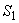 100x80 7,2 7,0 200 7,2 7,0 200125x80 - - - 7,5 7,0 250125x100 7,5 7,2 200 7,5 7,2 200150x80 - - - 7,8 7,0 300150x100 - - - 7,8 7,2 250150x125 7,8 7,5 200 7,8 7,5 200200x80 - - - 8,4 7,0 400200x100 - - - 8,4 7,2 350200x125 - - - 8,4 7,5 300200x150 8,4 7,8 300 8,4 7,8 250250x100 - - - 9,0 7,2 450250x150 - - - 9,0 7,8 350250x200 9,0 8,4 300 9,0 8,4 250300x125 - - - 9,6 7,0 500300x150 - - - 9,6 7,8 450300x200 - - - 9,6 8,4 350300x250 9,6 9,0 300 9,6 9,0 250350x300 10,2 9,6 300 10,2 9,6 250400x350 10,8 10,2 300 10,8 10,2 250450x400 11,4 10,8 300 11,4 10,8 250500x400 12,0 10,8 600 12,0 10,8 350600x500 13,2 10,0 600 13,2 12,0 350700x600 14,4 13,2 600 14,4 13,2 350800x700 15,6 14,4 600 15,6 14,4 350900x800 16,8 15,6 600 16,8 15,6 3501000x900 18,0 16,8 600 18,0 16,8 350Исполнение АИсполнение АИсполнение АИсполнение Б Исполнение Б Исполнение Б 100x80 7,2 7,0 90 7,2 7,0 200125x80 7,5 7,0 140 7,5 7,0 250125x100 7,5 7,2 100 7,5 7,2 200150x80 7,8 7,0 190 7,8 7,0 300150x100 7,8 7,2 150 7,8 7,2 250150x125 7,8 7,5 100 7,8 7,5 200200x80 - - - 8,4 7,0 400200x100 8,4 7,2 250 8,4 7,2 350200x125 8,4 7,5 200 8,4 7,5 300200x150 8,4 7,8 150 8,4 7,8 250250x100 - - - 9,0 7,2 450250x125 9,0 7,5 300 9,0 7,5 400250x150 9,0 7,8 250 9,0 7,8 350250x200 9,0 8,4 150 9,0 8,4 250300x125 - - - 9,6 7,0 500300x150 9,6 7,8 350 9,6 7,8 450300x200 9,6 8,4 250 9,6 8,4 350300x250 9,6 9,0 150 9,6 9,0 250350x200 10,2 8,4 360 10,2 8,4 450350x250 10,2 9,0 260 10,2 9,6 250350x300 10,2 9,6 160 10,2 9,6 250400x250 10,8 9,0 360 10,8 9,0 450400x300 10,8 9,6 260 10,8 9,6 350400x350 10,8 10,2 160 10,8 10,2 250450x350 11,4 10,2 260 11,4 10,2 400450x400 11,4 10,8 160 11,4 10,8 300500x350 12,0 10,2 360 12,0 10,2 500500x400 12,0 10,8 260 12,0 10,8 400600x400 13,2 10,8 460 13,2 10,8 600600x500 13,2 12,0 260 13,2 12,0 400700x500 14,4 12,0 480 14,4 12,0 600700x600 14,4 13,2 280 14,4 13,2 400800x600 15,6 13,2 480 15,6 13,2 600800x700 15,6 14,4 280 15,6 14,4 400900x700 16,8 14,4 480 16,8 14,4 6001000x800 18,0 15,6 480 18,0 15,6 6001000x900 18,0 16,8 280 18,0 16,8 400Исполнение АИсполнение АИсполнение Б Исполнение Б 807,2 130 7,2 100 1007,2 130 7,2 100 1257,2 135 7,2 100 1507,8 135 7,8 100 2008,4 140 8,4 100 2509,0 145 9,0 150 3009,6 150 9,6 150 35010,2 155 10,2 150 40010,8 160 10,8 150 50012,0 170 12,0 150 60013,2 180 13,2 250 70014,4 190 14,4 250 80015,6 200 15,6 250 90016,8 210 16,8 300 100018,0 220 18,0 300 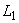 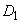 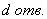 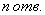 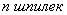 100 146 172 220180 19 8 4 125 152 180 250210 19 8 4 150 162 190 280240 23 8 4 200 170 202 340295 23 8 6 250 175 206 400350 23 12 6 300 181 216 445400 23 12 6 400 200 232 565515 26 16 6 500 220 255 670620 26 20 8 600 240 275 780725 31 20 8 700 260 295 895840 31 24 12 800 280 315 1015950 34 24 12 900 300 335 11151050 34 28 14 1000 320 355 12301160 37 28 14 Исполнение АИсполнение АИсполнение Б Исполнение Б 80 7,2350 7,2 300 100 7,2360 7,2 350 125 7,2370 7,2 350 150 7,8380 7,8 350 200 8,4400 8,4 350 250 9,0420 9,0 350 300 9,6440 9,6 400 350 10,2460 10,2 400 400 10,8480 10,8 400 500 12,0520 12,0 450 600 13,2560 13,2 500 700 14,4600 14,4 500 800 15,6600 15,6 600 900 16,8600 16,8 600 1000 18,0600 18,0 600 Исполнение БИсполнение Б80 7,2 20100 7,2 20125 7,2 20150 7,8 20200 8,4 20250 9,0 20300 9,6 20350 10,2 20400 10,8 20500 12,0 30600 13,2 30700 14,4 30800 15,6 30900 16,8 401000 18,0 40Исполнение БИсполнение БИсполнение БИсполнение БИсполнение БИсполнение Б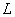 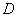 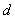 , шт.100 320 200 180 118 М16 4+4150 340 210 240 170 М20 4+4200 340 210 295 222 М20 4+4250 350 220 350 274 М20 6+6300 350 220 402 326 М20 6+6Условный* Условный* Исполнение БИсполнение БИсполнение БИсполнение БИсполнение БИсполнение БИсполнение БИсполнение Бствола отростка 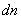 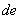 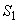 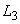 250 100 274 118 9,0 7,2 250 250 75 14250 150 274 170 9,0 7,8 250 250 50 14300 100 326 118 9,6 7,2 250 275 100 15300 150 326 170 9,6 7,8 250 275 75 15350 100 378 118 10,2 7,2 250 300 124 16350 150 378 170 10,2 7,8 250 300 99 16400 100 429 118 10,8 7,2 250 325 149 17400 150 429 170 10,8 7,8 250 325 124 17500 100 532 118 12,0 7,2 400 375 201 19500 150 532 170 12,0 7,8 400 425 175 19600 150 635 170 13,2 7,8 450 425 227 20600 200 635 222 13,2 8,4 450 450 201 20700 150 738 170 14,4 7,8 500 450 279 20700 200 738 222 14,4 8,4 500 500 253 20800 200 842 222 15,6 8,4 500 525 305 22800 300 842 326 15,6 9,6 500 575 253 25900 200 945 222 16,8 9,4 500 575 356 24900 300 945 326 16,8 9,6 500 625 304 261000 300 1048 326 18,0 9,6 500 675 326 261000 400 1048 429 18,0 10,8 500 700 304 26Условный* Условный* Исполнение БИсполнение БИсполнение БИсполнение БИсполнение БИсполнение БИсполнение БИсполнение Бствола отростка 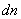 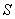 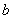 250 100 274 118 9,0 7,2 300 250 75 14250 150 274 170 9,0 7,8 300 250 50 14300 100 326 118 9,6 7,2 300 275 100 15300 150 326 170 9,6 7,8 300 275 75 15350 100 378 118 10,2 7,2 300 300 124 16350 150 378 170 10,2 7,8 300 300 99 16400 100 429 118 10,8 7,2 300 325 149 17400 150 429 170 10,8 7,8 300 325 124 17500 100 532 118 12,0 7,2 500 375 201 19500 150 532 170 12,0 7,8 500 425 175 19600 150 635 170 13,2 7,8 550 425 227 20600 200 635 222 13,2 8,4 550 450 201 20700 150 738 170 14,4 7,8 600 450 279 20700 200 738 222 14,4 8,4 600 500 253 20800 200 842 222 15,6 8,4 700 525 305 22800 300 842 326 15,6 9,6 700 575 253 25900 200 945 222 16,8 9,4 700 575 356 24900 300 945 326 16,8 9,6 700 625 304 261000 300 1048 326 18,0 9,6 700 675 326 261000 400 1048 429 18,0 10,8 700 700 304 26Условный проход ствола, Исполнение Б Исполнение Б Исполнение Б Исполнение Б 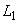 100 118 8,4190 225 125 144 8,4200 250 150 170 9,1195 250 200 222 9,8245 275 250 274 10,5245 300 300 326 11,2245 325 Условный диаметр Условный диаметр Исполнение БИсполнение БИсполнение БИсполнение БИсполнение БИсполнение БИсполнение Бствола отростка 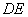 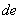 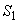 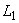 100 100118 118 8,4 8,4 200 200 225 150 100170 118 9,1 8,4 200 200 250 150170 170 9,1 9,1 200 250 250 200 100222 118 9,8 8,4 200 225 275 150222 170 9,8 9,1 200 225 275 200222 222 9,8 9,8 250 300 275 250 150274 170 10,5 9,1 200 250 300 200274 222 10,5 9,8 250 275 300 250274 274 10,5 10,5 250 300 300 300 200326 222 11,2 9,8 250 300 325 250326 274 11,2 10,5 250 300 325 300326 326 11,2 11,2 300 300 325 Условный диаметр Условный диаметр Исполнение БИсполнение БИсполнение БИсполнение БИсполнение БИсполнение БИсполнение Бствола отростка 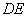 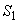 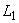 100 100118 118 8,4 8,4 225 200 200 150 100170 118 9,1 8,4 250 200 250 150170 170 9,1 9,1 250 250 250 200 100222 118 9,8 8,4 275 225 300 150222 170 9,8 9,1 275 225 300 200222 222 9,8 9,8 275 300 300 250 150274 170 10,5 9,1 300 250 300 200274 222 10,5 9,8 300 275 300 250274 274 10,5 10,5 300 300 300 300 200326 222 11,2 9,8 325 300 300 250326 274 11,2 10,5 325 300 300 300326 326 11,2 11,2 325 300 300 Исполнение БИсполнение БИсполнение БИсполнение БСтволСтволОтросток Отросток 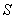 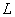 100x80 7,0 125 7,0 175100x100 7,2 150 7,2 200125x100 7,5 150 7,2 175150x150 7,8 200 7,8 250200x100 8,4 200 7,2 225200x150 8,4 200 7,8 225200x200 8,4 250 8,4 300250x100 9,0 200 7,2 250250x150 9,0 200 7,8 250250x200 9,0 250 8,4 275250x250 9,0 250 9,0 300300x100 9,6 200 7,2 275300x150 9,6 200 7,8 275300x200 9,6 250 8,4 300300x250 9,6 250 9,0 300300x300 9,6 300 9,6 300350x100 10,2 200 7,2 300350x200 10,2 250 8,4 300350x300 10,2 300 9,6 325350x350 10,2 300 10,2 350400x200 10,8 250 8,4 350400x300 10,8 300 9,0 350400x400 10,8 300 10,8 400500x200 12,0 250 8,4 400500x400 12,0 400 10,8 425500x500 12,0 400 12,0 500600x400 13,2 400 10,8 475600x500 13,2 400 12,0 500600x600 13,2 450 13,2 550700x500 14,4 400 12,0 550700x600 14,4 500 13,2 550700x700 14,4 550 14,4 600800x600 15,6 500 13,2 625800x700 15,6 600 14,4 625800x800 15,6 600 15,6 700900x700 16,8 600 14,4 645900x800 16,8 600 15,6 700900x900 16,8 650 16,8 7501000x700 18,0 600 14,4 7501000x800 18,0 600 15,6 8001000x900 18,0 700 16,8 8001000x1000 18,0 700 18,0 800Исполнение БИсполнение БИсполнение БИсполнение БСтволСтволОтросток Отросток 100x80 7,0 125 7,0 125100x100 7,2 150 7,2 150125x100 7,5 150 7,2 150150x100 7,8 150 7,2 150150x150 7,8 200 7,8 200200x100 8,4 200 7,2 200200x150 8,4 200 7,8 200200x200 8,4 250 8,4 250250x100 9,0 200 7,2 200250x150 9,0 200 7,8 250250x200 9,0 250 8,4 250250x250 9,0 250 9,0 250300x100 9,6 200 7,2 250300x150 9,6 200 7,8 250300x200 9,6 250 8,4 250300x250 9,6 250 9,0 250300x300 9,6 300 9,6 300350x100 10,2 200 7,2 250350x200 10,2 250 8,4 300350x300 10,2 300 9,6 300350x350 10,2 300 10,2 300400x200 10,8 250 8,4 300400x300 10,8 300 9,0 300400x400 10,8 300 10,8 350500x200 12,0 250 8,4 350500x400 12,0 400 10,8 400500x500 12,0 400 12,0 400600x400 13,2 400 10,8 450600x500 13,2 400 12,0 450600x600 13,2 450 13,2 450700x500 14,4 400 12,0 500700x600 14,4 500 13,2 500700x700 14,4 550 14,4 550800x600 15,6 500 13,2 550800x700 15,6 600 14,4 550800x800 15,6 600 15,6 600900x700 16,8 600 14,4 600900x800 16,8 600 15,6 600900x900 16,8 650 16,8 6501000x700 18,0 600 14,4 6501000x800 18,0 600 15,6 7001000x900 18,0 700 16,8 7001000x1000 18,0 700 18,0 700Исполнение БИсполнение БИсполнение БИсполнение БСтволСтволОтросток Отросток 100x80 7,0 200 7,0 175100x100 7,2 200 7,2 200125x100 7,5 225 7,2 175150x100 7,8 250 7,2 200150x150 7,8 250 7,8 250200x100 8,4 300 7,2 225200x150 8,4 300 7,8 225200x200 8,4 300 8,4 300250x100 9,0 300 7,2 250250x150 9,0 300 7,8 250250x200 9,0 300 8,4 275250x250 9,0 300 9,0 300300x100 9,6 300 7,2 275300x150 9,6 300 7,8 275300x200 9,6 300 8,4 300300x250 9,6 300 9,0 300300x300 9,6 300 9,6 300350x100 10,2 300 7,2 300350x200 10,2 300 8,4 300350x300 10,2 350 9,6 325350x350 10,2 350 10,2 350400x200 10,8 300 8,4 350400x300 10,8 400 9,0 350400x400 10,8 400 10,8 400500x200 12,0 300 8,4 400500x400 12,0 400 10,8 425500x500 12,0 500 12,0 500600x400 13,2 400 10,8 475600x500 13,2 500 12,0 500600x600 13,2 550 13,2 550700x500 14,4 500 12,0 550700x600 14,4 600 13,2 550700x700 14,4 600 14,4 600800x600 15,6 700 13,2 625800x700 15,6 700 14,4 625800x800 15,6 700 15,6 700900x700 16,8 700 14,4 675900x800 16,8 700 15,6 700900x900 16,8 750 16,8 7501000x700 18,0 700 14,4 7501000x800 18,0 700 15,6 8001000x900 18,0 800 16,8 8001000x1000 18,0 800 18,0 800Условный диаметр Условный диаметр Исполнение БИсполнение БИсполнение БИсполнение БИсполнение БИсполнение БИсполнение Бствола отростка 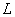 100 100118 118 8,4 8,4 200 200 225 150 100170 118 9,1 8,4 200 200 250 150170 170 9,1 9,1 200 250 250 200 100222 118 9,8 8,4 200 225 275 150222 170 9,8 9,1 200 275 275 200222 222 9,8 9,8 250 300 275 250 150274 170 10,5 9,1 200 250 300 200274 222 10,5 9,8 250 275 300 250274 274 10,5 10,5 250 300 300 300 200326 222 11,2 9,8 250 325 325 250326 274 11,2 10,5 250 325 325 300326 326 11,2 11,2 300 325 325 Условный диаметр Условный диаметр Исполнение БИсполнение БИсполнение БИсполнение БИсполнение БИсполнение БИсполнение Бствола отростка 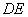 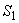 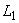 100 100 118 118 8,48,4 225 200 200 125 100 144 144 8,48,4 250 225 225 150 100 170 118 9,18,4 250 200 250 150 170 170 9,19,1 250 250 250 200 150 222 170 9,89,1 275 225 300 200 222 222 9,89,8 275 300 300 250 150 274 170 10,59,1 300 250 300 200 274 222 10,59,8 300 275 300 250 274 274 10,510,5 300 300 300 300 200 326 222 11,29,8 325 300 300 250 326 274 11,210,5 325 300 300 300 326 326 11,211,2 325 300 300 Условный проход , мм Исполнение Б Исполнение Б Исполнение Б Исполнение Б Исполнение Б Исполнение Б Исполнение Б Исполнение Б Исполнение Б Исполнение Б Исполнение Б Исполнение Б Исполнение Б Исполнение Б Исполнение Б 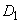 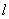 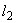 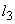 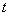 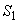 Болты Болты ЧислоДиаметр резьбы100 136 129 265 22 110,5 192 204 42 22 4 7,2 14 22 6 М20150 191 181 280 22 118,0 249 263 48 26 8 7,8 15 22 6 М20200 246 232 285 22 120,5 306 322 52 28 11 8,4 16 22 6 М20250 299 286 300 25 125,0 361 379 55 30 12 9,0 16 25 6 М22300 352 337 305 25 127,5 416 434 60 35 13 9,6 17 25 6 М22Исполнение АИсполнение АИсполнение АИсполнение Б Исполнение Б Исполнение Б 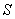 80 109 7,2 160 116 7,2 260100 130 7,2 160 137 7,2 265125 156 7,2 165 163 7,2 265150 183 7,8 165 189 7,8 280200 235 8,4 170 241 8,4 285250 288 9,0 175 294 9,0 300300 340 9,6 180 346 9,6 305350 393 10,2 185 398 10,2 320400 445 10,8 190 449 10,8 325500 550 12,0 200 553 12,0 350600 655 13,2 210 657 13,2 370700 760 14,4 220 760 14,4 390800 865 15,6 230 865 15,6 410900 970 16,8 240 968 16,8 4301000 1075 18,0 250 1072 18,0 450Исполнение АИсполнение АИсполнение АИсполнение АИсполнение АИсполнение АИсполнение Б Исполнение Б Исполнение Б Исполнение Б Исполнение Б Исполнение Б 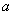 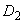 , шт.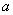 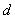 , шт.8019,0 16,0 160 200 19 8 21,0 19,0 160 200 18 4 10019,0 16,0 180 220 19 8 22,5 19,5 180 220 18 4 12519,0 16,0 210 250 19 8 22,5 19,5 210 250 18 8 15019,0 16,0 240 285 23 8 23,0 20,0 240 285 22 8 20020,0 17,0 295 340 23 8 24,5 21,5 295 340 22 8 25022,0 19,0 350 400 23 12 26,0 23,0 350 395 22 12 30024,5 20,5 400 455 23 12 27,5 23,5 400 445 22 12 35024,5 20,5 460 505 23 16 29,5 25,5 460 505 22 16 40024,5 20,5 515 565 28 16 30,0 26,0 515 565 25 16 50026,5 22,5 620 670 28 20 33,0 29,0 620 670 25 20 60030,0 25,0 725 780 31 20 36,0 31,0 725 780 30 20 70032,5 27,5 840 895 31 24 38,5 33,5 840 895 30 24 80035,0 30,0 950 1015 34 24 41,5 36,5 950 1015 34 24 90037,5 32,5 1050 1115 34 28 44,0 39,0 1050 1115 34 28 100040,0 35 1160 1230 37 28 47,0 42,0 1160 1230 37 28 Условный диаметр ствола, Исполнение Б Исполнение Б Исполнение Б Исполнение Б 100 1188,4 225 200 150 1709,1 250 250 200 2229,8 275 300 250 27410,5 300 300 300 32611,2 325 300 [1] Клейн Г.К. Расчет подземных трубопроводов. - М.: Стройиздат, 1969[2] Клейн Г.К. Строительная механика сыпучих тел. - М.: Стройиздат, 1977[3] Шерман А.Д. и др. Чугун: Справочник. - М.: Металлургия, 1991[4] Справочник проектировщика промышленных, жилых и общественных зданий расчетно-теоретический / Под ред. А.А.Уманского. - Т.2. - М.: Стройиздат, 1972[5] Камерштейн А.Г., Рождественский В.В. и др. Расчет трубопроводов на прочность. - М.: Недра, 1969[6] Петров И.П., Спиридонов В.В. Надземная прокладка трубопроводов. - М.: Недра, 1965[7] Указания по определению нагрузок, действующих на опоры трубопроводов, и допускаемых пролетов между их опорами. - М.: ВНИИСТ, 1959 [8] Бонде Р.В. Расчет труб из ЧШГ, укладываемых на опоры. DIPRA (Ассоциация по исследованиям чугунных труб). - США, Алабама, Бирмингем, Канада, 1995[9] Ивсес К.Р. и др. Напряжения в трубах из ЧШГ, укладываемых на спрофилированные опоры // Журнал АВВА, США, ноябрь, 1984[10] РД 153-39.4-091-01 Инструкция по защите городских подземных трубопроводов от коррозии[11] ТУ 1461-037-50254094-2008* Трубы чугунные напорные высокопрочные ________________ * ТУ, упомянутые здесь и далее по тексту, не приводятся. За дополнительной информацией обратитесь по ссылке. - Примечание изготовителя базы данных.________________ * ТУ, упомянутые здесь и далее по тексту, не приводятся. За дополнительной информацией обратитесь по ссылке. - Примечание изготовителя базы данных.[12] ТУ 1461-035-50254094-2008 Части соединительные литые из высокопрочного чугуна для напорных трубопроводов [13] СП 40-106-2002 Проектирование и монтаж подземных трубопроводов водоснабжения с использованием труб из высокопрочного чугуна с шаровидным графитом[14] СП 40-109-2006 Проектирование и монтаж водопроводных и канализационных сетей с применением высокопрочных труб из чугуна с шаровидным графитом[15] МГСН 6.01-03 Бестраншейная прокладка коммуникаций с применением микротоннелепроходческих комплексов и реконструкция трубопроводов с применением специального оборудования[16] Рекомендации по статическому расчету упоров и якорей напорных трубопроводов.* - М.: ВНИИ ВОДГЕО и МИСИ им.Куйбышева, 1979 ________________ * Документ не приводится. За дополнительной информацией обратитесь по ссылке. - Примечание изготовителя базы данных.________________ * Документ не приводится. За дополнительной информацией обратитесь по ссылке. - Примечание изготовителя базы данных.[17] Конструкция упоров для напорных трубопроводов из железобетонных, асбестоцементных, чугунных и стальных труб. Часть 2. Материалы для проектирования / Мосинжпроект СК 2110.88.* - М., 1988 ________________ * Документ является авторской разработкой. За дополнительной информацией обратитесь по ссылке. - Примечание изготовителя базы данных.________________ * Документ является авторской разработкой. За дополнительной информацией обратитесь по ссылке. - Примечание изготовителя базы данных.[18] Методика и укладка чугунных, железобетонных и асбестоцементных трубопроводов водоснабжения и канализации. - М.: Госстрой СССР, 1985 [19] СП 52-101-2003 Бетонные и железобетонные конструкции без предварительного напряжения арматуры[20] СП 52-102-2004 Предварительно напряженные железобетонные конструкции [21] ТУ 1468-041-90910065-2013 Части соединительные сварные из высокопрочного чугуна с шаровидным графитом для напорных трубопроводов. 